LATVIJAS REPUBLIKA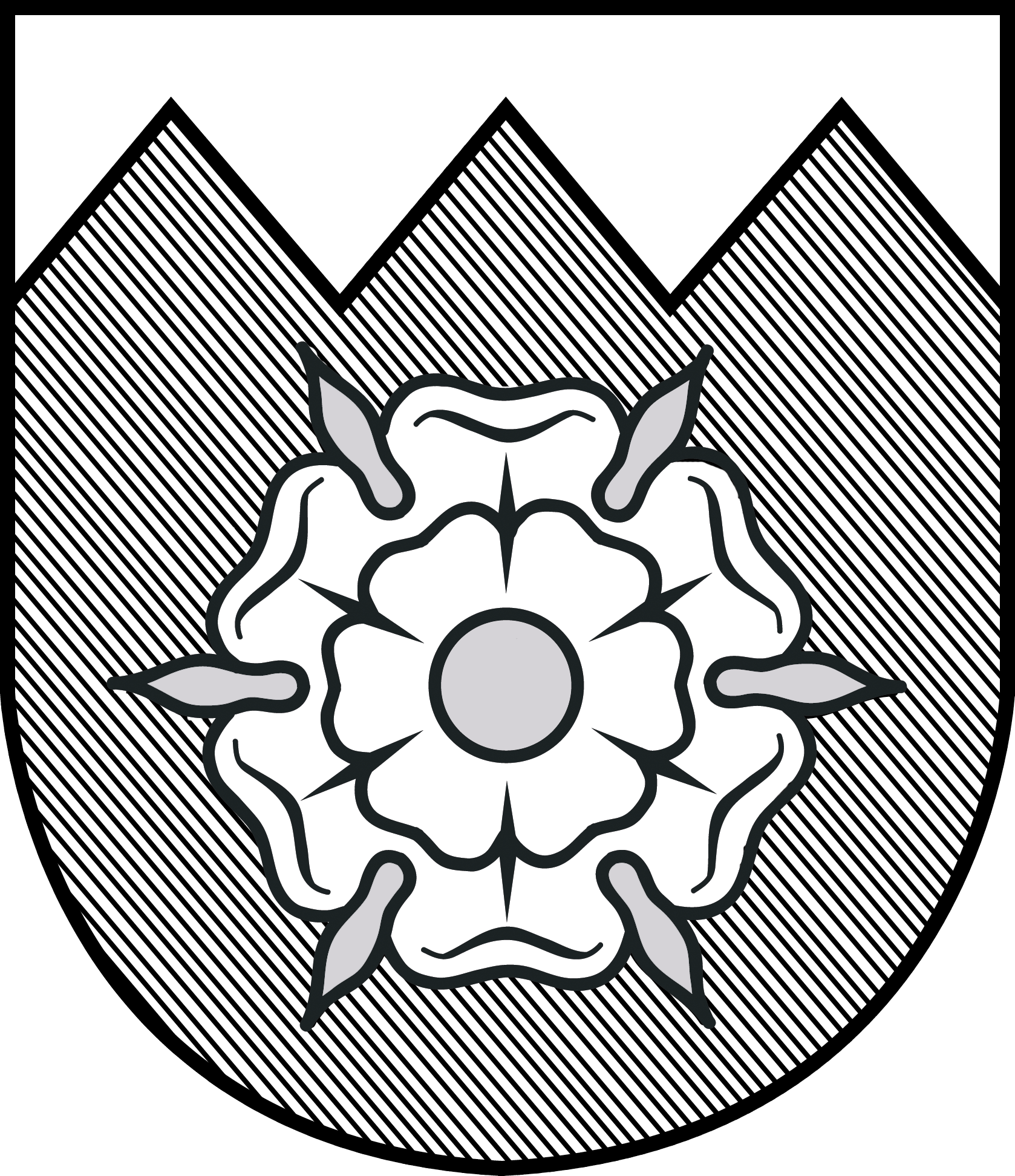 TUKUMA  NOVADA  DOMEFINANŠU KOMITEJASĒDES DARBA KĀRTĪBATukumā2015.gada 19.maijā										Nr.5	plkst.14:001. Par SIA „Komunālserviss TILDe” pamatkapitāla palielināšanu.	Ziņo: L.Lagzdiņa2. Par jauno pedagogu darba samaksas modeli un tā ietekmi (būs prezentācija).Ziņo: V.Lekse3. Par saistošo noteikumu „Par grozījumiem Tukuma novada Domes 22.08.2013. saistošajos noteikumos Nr.21 „Tukuma novada pašvaldības nolikums”” apstiprināšanu.	Ziņo: Ē.Lukmans4. Par noteikumiem „Degoles pagasta Tradīciju zāles maksas pakalpojumi”.	Ziņo: L.Legzdiņa5. Par grozījumiem Tukuma novada Domes 28.08.2014. noteikumos Nr.14 „Tukuma novada izglītības iestāžu maksas pakalpojumi”.Ziņo: V.Lekse6. Par grozījumiem Tukuma Raiņa ģimnāzijas nolikumā.	Ziņo: V.Lekse7. Par Tukuma novada sabiedrības veselības veicināšanas stratēģijas līdz 2020.gadam izstrādes uzsākšanu.	Ziņo: Z.Siliņa8. Par nolikuma apstiprināšanu grantu konkursam „Radi Tukumam”.	Ziņo: Z.Siliņa9. Par dalību projektā “Radām novadam”.	Ziņo: Z.Siliņa10. Par Pastariņa muzeja ekspozīcijas līdzfinansēšanu.	Ziņo: A.Šēlunda		(papildināts)11. Par atbalstu Tukuma muzeja projektam „Arheoloģiskie izrakumi Pastariņa muzejā”.	Ziņo: A.Šēlunda		(papildināts)12. Par Tukuma muzeja projekta līdzfinansēšanu muzeja krājumu glabāšanas apstākļu uzlabošanai.	Ziņo: A.Šēlunda		(papildināts)13. Par līdzfinansējumu Tukuma Mākslas muzeja virtuālās ekspozīcijas un oriģinālu izstādes izveidei.	Ziņo: A.Šēlunda		(papildus no jauna)14. Par Tukuma Sporta skolas projekta pieteikuma sagatavošanas līdzfinansēšanu.	Ziņo: A.Šēlunda15. Par projekta „Maza mēroga ūdens attīrīšanas iekārtu efektivitātes paaugstināšana” līdzfinansēšanu.	Ziņo: A.Šēlunda16. Par galvojumu aizņēmumam SIA „Komunālresviss TILDe” Eiropas Savienības fonda atbalstīta projekta „Siltumtīklu rekonstrukcija Džūkstes pagastā” īstenošanai.	Ziņo: L.Dzalbe17. Par saistošo noteikumu „Par grozījumiem Tukuma novada Domes 29.01.2015. saistošajos noteikumos Nr.1 „Par Tukuma novada pašvaldības 2015.gada pamatbudžetu un speciālo budžetu” apstiprināšanu.	Ziņo: L.Dzalbe18. Par mājokļu piedāvājuma attīstību.	Ziņo: Ē.Lukmans19. Par pašvaldības nekustamā īpašuma Smārdes ielā 2C k-2-15, Tukumā, Tukuma novadā, atsavināšanu. (Nav publicējams)	Ziņo: D.Šmite20. Par naudas līdzekļiem.  	(papildināts)	Ziņo: I.Smirnova21. Par nedzīvojamo telpu iznomāšanu.	Ziņo: V.Bērzājs22. Par nedzīvojamo telpu nomas un komunālo pakalpojumu maksas parāda atmaksu. (Nav publicējams)	Ziņo: V.Bērzājs		(papildināts)23. Par nekustamā īpašuma nodokļa atvieglojumu piešķiršanu. (Nav publicējams)	Ziņo: V.Bērzājs24. Par nekustamā īpašuma nodokļa parādu piedziņu bezstrīdus kārtībā. (Nav publicējams)	Ziņo: V.Bērzājs25. Par sociālo pakalpojumu sniedzēju institūciju slēgšanu apmekletājiem uz laiku.	Ziņo: I.Balgalve26. Par Tukuma novada pašvaldības aģentūras „Tukuma novada sociālais dienests” bezcerīgo debitoru parādu norakstīšanu. 	Ziņo: I.Balgalve27. Par vienreizēja dzīvojamās telpas atbrīvošanas pabalsta izmaksu. (Nav publicējams)      	Ziņo: A.KasilovaKomitejas priekšsēdētājs 							Ē.Lukmans1.§.Par SIA „Komunālserviss TILDe”pamatkapitāla palielināšanuIesniegt izskatīšanai Domei šādu lēmuma projektu:	1. Pamatojoties uz likuma „Par valsts un pašvaldību kapitāla daļām un kapitālsabiedrībām” 43.panta pirmās daļas 1.punktu „Sabiedrības pamatkapitālu var palielināt, dalībniekiem izdarot ieguldījumus sabiedrības pamatkapitālā un pretī saņemot attiecīgu jaunu daļu skaitu”, likuma „Par pašvaldībām” 14.panta pirmās daļas 1.punktu „Pildot savas funkcijas pašvaldībām ir tiesības [...] dibināt kapitālsabiedrības, kā arī ieguldīt savus līdzekļus kapitālsabiedrībās”:	1.1. palielināt sabiedrības ar ierobežotu atbildību „Komunālserviss TILDe” (turpmāk – Sabiedrība) pamatkapitālu, pretī saņemot attiecīgu jaunu daļu skaitu, ar naudas ieguldījumu 8021,00 euro (astoņi tūkstoši divdesmit viens euro), novirzot, iepriekš minētos finanšu līdzekļus no Dabas resursu nodokļa ieņēmumiem,	1.2. noteikt, ka minētais naudas ieguldījums izmantojams ūdensvada projektēšanas darbiem Vecmokās, Tumes pagastā, Tukuma novadā,	1.3. šā lēmuma izpildei Sabiedrības kapitāla daļu turētāja pārstāvja ieceltajam atbildīgajam darbiniekam, ievērojot likuma „Par valsts un pašvaldību kapitāla daļām un kapitālsabiedrībām” prasības, sagatavot visus nepieciešamos dokumentus attiecīgu izmaiņu reģistrēšanai Latvijas Republikas Uzņēmumu reģistrā,	1.4. noteikt, ka ar minētajām darbībām saistītie izdevumi sedzami no Sabiedrības līdzekļiem.	2. Pamatojoties uz likuma „Par valsts un pašvaldību kapitāla daļām un kapitālsabiedrībām” 43.panta pirmās daļas 1.punktu „Sabiedrības pamatkapitālu var palielināt, dalībniekiem izdarot ieguldījumus sabiedrības pamatkapitālā un pretī saņemot attiecīgu jaunu daļu skaitu”, likuma „Par pašvaldībām” 14.panta pirmās daļas 1.punktu „Pildot savas funkcijas pašvaldībām ir tiesības [...] dibināt kapitālsabiedrības, kā arī ieguldīt savus līdzekļus kapitālsabiedrībās”:	2.1. palielināt sabiedrības ar ierobežotu atbildību „Komunālserviss TILDe” (turpmāk – Sabiedrība) pamatkapitālu, pretī saņemot attiecīgu jaunu daļu skaitu, ar naudas ieguldījumu 18000,00 euro (astoņpadsmit tūkstoši euro), novirzot, iepriekš minētos finanšu līdzekļus no Dabas resursu nodokļa ieņēmumiem,	2.2. noteikt, ka minētais naudas ieguldījums izmantojams notekūdeņu attīrīšanas ietaises Kaives ciemā projektēšanas darbiem,	2.3. šā lēmuma izpildei Sabiedrības kapitāla daļu turētāja pārstāvja ieceltajam atbildīgajam darbiniekam, ievērojot likuma „Par valsts un pašvaldību kapitāla daļām un kapitālsabiedrībām” prasības, sagatavot visus nepieciešamos dokumentus attiecīgu izmaiņu reģistrēšanai Latvijas Republikas Uzņēmumu reģistrā,	2.4. noteikt, ka ar minētajām darbībām saistītie izdevumi sedzami no Sabiedrības līdzekļiem.Nosūtīt: - Fin. nod.; - Administr. nod.- SIA „Komunālserviss TILDe”- Jur. nod._____________________________________________________________________________________________Sagatavoja Juridiskā nod. (L.Lagzdiņa)3.§.Par saistošo noteikumu „Par grozījumiem Tukuma novada Domes 22.08.2013. saistošajos noteikumos Nr.21 „Tukuma novada pašvaldības nolikums”” apstiprināšanuIesniegt izskatīšanai Domei  šādu lēmuma projektu:1. Apstiprināt saistošos noteikumus Nr.... „Par grozījumiem Tukuma novada Domes 22.08.2013. saistošajos noteikumos Nr.21 „Tukuma novada pašvaldības nolikums”” (pievienoti).2. Saistošos noteikumus Nr....... „Par grozījumiem Tukuma novada Domes 22.08.2013. saistošajos noteikumos Nr.21 „Tukuma novada pašvaldības nolikums”” triju darba dienu laikā pēc to parakstīšanas nosūtīt zināšanai Vides aizsardzības un reģionālās attīstības ministrijai elektroniskā veidā parakstītu ar drošu elektronisko parakstu, kas satur laika zīmogu.3. Noteikt, ka saistošie noteikumi Nr..... „Par grozījumiem Tukuma novada Domes 22.08.2013. saistošajos noteikumos Nr.21 „Tukuma novada pašvaldības nolikums”” stājas spēkā nākamajā dienā pēc to parakstīšanas.4. Saistošos noteikumus Nr...... „Par grozījumiem Tukuma novada Domes 22.08.2013. saistošajos noteikumos Nr.21 „Tukuma novada pašvaldības nolikums””:4.1. publicēt Tukuma novada Domes bezmaksas informatīvajā izdevumā „Tukuma Laiks”;4.2. publicēt pašvaldības tīmekļa vietnē www.tukums.lv;4.3. izvietot pieejamā vietā Domes ēkā un pagastu pārvaldēs.Nosūtīt: - VARAM (el)Pilnu tekstu:- Administr. nod.3 gab. (Ritmai, Anitai, APIC-am)- pag pārv (el)_____________________________________Sagatavoja Administratīvā nodaļa R.SkudraPielikumsTukuma novada Domes.....2015.lēmumam (prot. Nr....,...§.)Saistošo noteikumu „Par papildinājumu Tukuma novada Domes 22.08.2013. saistošajos noteikumos Nr.21 „Tukuma novada pašvaldības nolikums”” paskaidrojuma rakstsAPSTIPRINĀTI										ar Tukuma novada Domes ........2015.                                                                                                                                      lēmumu (prot. Nr...., .....§.) SAISTOŠIE NOTEIKUMITukumā2015.gada   ....maijā                                                                                                      Nr.(prot. Nr....,.....§.)Par grozījumiem Tukuma novada Domes 22.08.2013. saistošajos noteikumos Nr.21 „Tukuma novada pašvaldības nolikums								    Izdoti saskaņā ar likuma								                 "Par pašvaldībām" 24.pantu Izdarīt Tukuma novada Domes 22.08.2014. saistošajos noteikumos Nr.21 ”Tukuma novadapašvaldības nolikums” šādus grozījumus: 	1. svītrot noteikumu 9.5.apakšpunktu,2. papildināt noteikumus ar 9.13.apakšpunktu šādā redakcijā:„9.13. biedrībā „Reģionālo attīstības centru apvienība”.LATVIJAS REPUBLIKA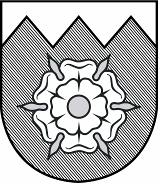 TUKUMA  NOVADA  DOMEReģistrācijas  Nr.90000050975Talsu ielā 4, Tukumā, Tukuma novadā, LV-3101, tālrunis 63122707, fakss 63107243, mobilais tālrunis 26603299, 29288876www.tukums.lv      e-pasts: dome@tukums.lv         APSTIPRINĀTIar Tukuma novada Domes 22.08.2013.									lēmumu (prot. Nr.13, 4.§.)Ar grozījumiem, kas izdarīti ar Tukuma novada Domes lēmumu:- 28.08.2014.(prot.Nr.10, 15.§.),- 29.01.2015. (prot. Nr.1, 5.§.),- 26.02.2015. (prot.Nr.2, 4.§.),- 28.05.2015. (prot.Nr..,..§.)SAISTOŠIE NOTEIKUMITukumā2013.gada 22.augustā									         Nr.21(prot.Nr.13, 4.§.)TUKUMA NOVADA PAŠVALDĪBAS NOLIKUMSIzdoti pamatojoties uz likumu„Par pašvaldībām” 21.panta pirmās daļas 1.punktu un 24.pantu un Valsts pārvaldes iekārtas likuma 28.pantu.1. Pašvaldības teritoriālais iedalījums, pašvaldības domes un administrācijas struktūra 	1. Tukuma novada pašvaldības teritorijai ir šāds iedalījums:1.1. Tukuma pilsēta – novada administratīvais centrs;1.2. Degoles pagasts;1.3. Džūkstes pagasts;1.4. Jaunsātu pagasts; 1.5. Irlavas pagasts;1.6. Lestenes pagasts;1.7. Pūres pagasts;1.8. Sēmes pagasts;1.9. Slampes pagasts;1.10. Tumes pagasts;1.11. Zentenes pagasts.9. Pašvaldība ir dalībnieks šādās biedrībās (nodibinājumos):9.1. biedrībā „Latvijas Pašvaldību savienība”;9.2. biedrībā „Kandavas Partnerība”;9.3. biedrībā „Partnerība laukiem un jūrai”; 9.4. Svītrots ar Tukuma novada Domes 29.01.2015.lēmumu (prot.Nr.1,5. §.);9.5. mežsaimniecības pakalpojumu kooperatīvā sabiedrībā „Tukuma mežīpašnieki”,9.6. Pūres kooperatīvā krājaizdevu sabiedrībā;9.7. nodibinājumā „Engures fonds”;9.8. Latvijas Pašvaldību izpilddirektoru asociācijā;9.9. Latvijas Pašvaldību sociālo dienestu vadītāju apvienībā;9.10. biedrībā „Latvijas tūrisma informācijas organizāciju asociācija LATTŪRINFO”;Ar grozījumiem, kas izdarīti ar Tukuma novada Domes 29.01.2015.lēmumu (prot.Nr.1,5. §.)9.11. biedrībā „Kurzemes tūrisma asociācija”;Ar grozījumiem, kas izdarīti ar Tukuma novada Domes 29.01.2015.lēmumu (prot.Nr.1,5. §.)9.12. biedrībā „Latvijas Lauku tūrisma asociācijas „Lauku ceļotājs”.Ar grozījumiem, kas izdarīti ar Tukuma novada Domes 29.01.2015.lēmumu (prot.Nr.1,5. §.)9.13. biedrībā „Reģionālo attīstības centru apvienība”.Ar grozījumiem, kas izdarīti ar Tukuma novada Domes 28.05.2015.lēmumu (prot.Nr.5,.... §.)4.§.Par noteikumiem „Degoles pagasta Tradīciju zāles maksas pakalpojumi”Iesniegt izskatīšanai Domei šādu lēmuma projektu:Apstiprināt noteikumus Nr... „Degoles pagasta Tradīciju zāles maksas pakalpojumi” (pievienoti).Nosūtīt:Tumes/Degoles pārvaldeiKult.nod.Fin. nod.Adm.nod.__________________________________________Sagatavoja L.Legzdiņa, saskaņots ar I.SmirnovuAPSTIRPINĀTIAr Tukuma novada Domes __.__.2015.lēmumu (prot. Nr. __,__.§)NOTEIKUMITukumā2015.gada .......maijā	                                Nr. ___(prot.Nr. .., §.)Degoles pagasta Tradīciju zālesmaksas pakalpojumi1. Noteikumi nosaka maksu par Degoles pagasta Tradīciju zāles telpu, skaņu aparatūras, tehnikas īri (multimēdiju projektors, ekrāns) un mazvērtīgā inventāra (trauki, galdi un galdauti, turpmāk- mazvērtīgais inventārs) iznomāšanu.2. Noteikt maksu par Tradīciju zāles telpu, skaņu aparatūras un mazvērtīgā inventāra iznomāšanu (bez PVN):2.1. par zāli - 8,00 euro stundā;2.2. par tehnikas īri (multimēdiju projektors, ekrāns) - no 2,00 euro stunā par vienību;2.3. par pilnu skaņu aparatūru - 25,00 euro stundā;2.4. par daļēju skaņu aparatūru - 15,00 euro stundā;2.4. par mazvērtīgo inventāru - 4,00 euro diennaktī.3. Noteikt drošības maksu par Tradīciju zāles telpu iznomāšanu ne mazāku par 20,00 euro, par ko ar nomnieku tiek noslēgta atsevišķa vienošanās. Drošības nauda par telpu iznomāšanu, ja nav radīti zaudējumi, tiek atmaksāta divu darba dienu laikā pēc pasākuma. Telpu nomnieka radīto materiālo zaudējumu gadījumā drošības nauda tiek atmaksāta telpu nomniekam pēc zaudējumu pilnīgas novēršanas vai tā tiek atstāta kā kompensācija par izdarīto materiālo kaitējumu (sabojātas telpas, inventārs).4. Atbrīvot no šo noteikumu 2.punkta minētās maksas Tukuma novada pašvaldības iestādes.5. Noteikt, ka biedrības un nodibinājumi, kuru jruidiskā adrese reģistrēta Tukuma novadā, maksā 50% no šo noteikumu 2.punktā noteiktās maksas.6. Uzdot Tumes un Degoles pagastu pārvaldes vadītājam slēgt līgumus par šajos noteikumos minēto telpu, skaņu aparatūras un mazvertīgā inventāra iznomāšanu.Projekts5.§.Par grozījumiem Tukuma novada Domes 28.08.2014. noteikumos Nr.14 „Tukuma novadaizglītības iestāžu maksas pakalpojumi”Iesniegt izskatīšanai Domei šādu lēmuma projektu:Pamatojoties uz Tukuma Sporta skolas direktora Sergeja Kovaļova 2015.gada 11.maija iesniegumu, izdarīt Tukuma novada Domes 28.08.2014. noteikumos Nr.14 „Tukuma novada izglītības iestāžu maksas pakalpojumi” šādus grozījumus:1. papildināt noteikumus ar 3.25.14. apakšpunktu šādā redakcijā: „ 3.25.14. vieglatlētikas stadions 		- no 20,00 euro par vienu stundu;”;2. papildināt noteikumus ar 3.25.15. apakšpunktu šādā redakcijā: „3.25.15. pludmales volejbola laukums	- no 3,00  euro par vienu stundu;”;3. papildināt noteikumus ar 3.25.16. apakšpunktu šādā redakcijā: „3.25.16. āra duša  				- no  0,50 euro vienai personai par vienu reizi;”;4. papildināt noteikumus ar 3.25.17. apakšpunktu šādā redakcijā: „3.25.17. pasākumu zāle 			– no 50,00 euro par diennakti.”.Nosūtīt: - Izgl. pārv. (el.)-Administr. nod.- Fin. nod.- Tukuma Sporta skolai___________________________Sagatavoja Izglītības pārvalde ( K.Logina), saskaņots ar V.LeksiAPSTIPRINĀTIar Tukuma novada Domes 28.08.2014. lēmumu (prot.Nr.10, 4.§.)Ar grozījumiem, kas izdarīti arTukuma novada Domes lēmumiem:- 10.11.2014. (prot. Nr.14, 10.§.);- 29.01.2015. (prot. Nr.1, 12.§.);- 30.04.2015. (prot. Nr.4, 8.§.)- 28.05.2015. (prot. Nr._, _.§.)NOTEIKUMITukumā2014.gada 28.augustā						                                             Nr.14(prot.Nr.10, 4.§.)Tukuma novada izglītības iestāžu maksas pakalpojumiIzdoti saskaņā ar likuma „Par pašvaldībām” 21.panta pirmās daļas 14.punkta g) apakšpunktu 1. Noteikumi nosaka Tukuma novada izglītības iestāžu maksas, īres un nomas pakalpojumus un to apmērus.2. Tukuma novada izglītības iestādes sniedz šādus maksas pakalpojumus:2.1. par kopēšanas tehnikas izmantošanu:2.1.1. A4 formāta lapa 0,03 euro - uz vienas puses, 0,05 euro - uz abām pusēm (kopēšana ar savu papīru),2.1.2. A4 formāta lapa 0,05 euro- uz vienas puses, 0,10 euro - uz abām pusēm (kopēšana ar skolas papīru),2.1.3. A3 formāta lapa 0,15 euro - uz vienas puses, 0,20 euro - uz abām pusēm (kopēšana ar savu vai skolas papīru);2.2. par drukas iekārtas izmantošanu:2.2.1. A4 formāta lapa 0,03 euro - uz vienas puses, 0,05 euro - uz abām pusēm (drukāšana ar savu papīru izmantojot melnbalto printeri),2.2.2. A4 formāta lapa 0,05 euro - uz vienas puses, 0,10 euro - uz abām pusēm (drukāšana ar skolas papīru izmantojot melnbalto printeri),2.2.3. A4 formāta lapa 0,15 euro - uz vienas puses, 0,20 euro - uz abām pusēm (drukāšana ar savu papīru izmantojot krāsu printeri),2.2.4. A4 formāta lapa 0,20 euro - uz vienas puses, 0,30 euro - uz abām pusēm (drukāšana ar skolas papīru izmantojot krāsu printeri);2.3. par izziņas sagatavošanu un izsniegšanu 0,70 euro (izņemot izziņas par uzņemšanu skolā un Valsts sociālās apdrošināšanas aģentūrai);2.4. par skolas arhīva izziņas sagatavošanu un izsniegšanu 1,50 euro;2.5. par skolas bijušā skolēna raksturojuma sagatavošanu, izmantojot ziņas no skolas arhīva 5,00 euro;2.6. par datortehnikas un interneta pieslēguma izmantošanu ārpusstundu laikā (izņemot darbiem, kas saistīti ar mācību programmas apguvi) 0,45 euro - par 1 stundu;2.7. par datu nesējos (videokasetes, disketes, CD-ROM, DVD u.c.) ierakstītu mācību materiālu iznomāšanu 0,30 euro - par viena datu nesēja izmantošanu diennaktī;2.8. par sabojātu, nozaudētu grāmatu, datu nesēju vai citu skolas materiālo vērtību (t.sk. inventāra bojāšanu) izglītojamais atlīdzina nominālvērtību vai atdod analogu;2.9. par ēdināšanas pakalpojumiem maksa tiek noteikta atbilstoši savstarpēji saskaņotai kalkulācijai;2.10. no noteikumu 1.1. un 1.2.apakšpunktā minētajiem maksas pakalpojumiem atbrīvoti attiecīgās izglītības iestādes izglītojamie un darbinieki, ja kopēšanas tehnika un drukas iekārtas tiek izmantotas ar mācību procesu saistītu materiālu kopēšanai un drukāšanai.3. Izglītības iestādes sniedz šādus īres un nomas pakalpojumus (bez PVN):3.1. Tukuma Raiņa ģimnāzijā:3.1.1. aktu zāle						- no 8,00 euro par vienu stundu 3.1.2. sporta zāle						- no 10,00 euro par vienu stundu 3.1.3. datorklase						- no 8,00 euro par vienu stundu 3.1.4. klases telpa						- no 3,00 euro par vienu stundu3.1.5. stadiona noma (sacensību un pasākumu rīkošanai) 	- no 30,00 euro par vienu stundu3.1.6. stadiona noma (treniņu nodarbībām)	 		- no 15,00 euro par vienu stundu3.1.7. dienesta viesnīcas īre 	- 22,00 euro no katra dienesta viesnīcas iemītnieka mēnesī,	3.1.8. autotransporta pakalpojumi par šādu maksas tarifu, kam pieskaitāms pievienotās vērtības nodoklis (aprēķins pievienots pielikumā):automašīnai Ford Tourneo, valsts numura zīme HC1772 – 0,64 euro/km;automašīnai Ford Focus, valsts numura zīme JG 7101 – 0,57 euro/km.3.2. Tukuma 2.vidusskolā:3.2.1. aktu zāle						- no 8,00 euro par vienu stundu3.2.2. lielā sporta zāle						- no 10,00 euro par vienu stundu3.2.3. mazā sporta zāle					- no 3,00 euro par vienu stundu3.2.4. sporta zāle Spartaka ielā 2				- no 5,00 euro par vienu stundu3.2.5. datorklase						- no 8,00 euro par vienu stundu3.2.6. konferenču zāle						- no 8,00 euro par vienu stundu3.2.7. ēdamzāle						- no 7,00 euro par vienu stundu3.2.8. klases telpa						- no 3,00 euro par vienu stundu3.2.9. praktiskās auto apmācības klase 			- no 7,00 euro par vienu stundu3.2.10. praktiskās braukšanas apmācības laukums 		- no 15,00 euro mēnesī 	3.2.11. autostāvvieta garāžas telpā 				- no 15,00 euro mēnesī	3.2.12. garāža 							- no 22,00 euro mēnesī	3.2.13. akreditētās auto apmācības programmas ietvaros transporta izmantošanas degvielas izdevumu maksa (skolēniem)					- no 6,00 euro par vienu stundu3.2.14. autotransporta pakalpojumi par šādu maksas tarifu, kam pieskaitāms pievienotās vērtības nodoklis (aprēķins pievienots pielikumā):automašīnai VW Sharan, valsts numura zīme GD 2399 – 1,06 euro/km (bez PVN);automašīnai VW Golf, valsts numura zīme HJ 9347 – 0,55 euro/km (bez PVN).3.3. Tukuma Vakara un neklātienes vidusskolā:3.3.1. aktu zāle						- no 8,00 euro par vienu stundu 3.3.2. datorklase						- no 6,00 euro par vienu stundu3.3.3. klases telpa			    			- no 3,00 euro par vienu stundu3.4. Tukuma E.Birznieka – Upīša 1.pamatskolā:3.4.1. aktu zāle						- no 8,00 euro par vienu stundu3.4.2.sporta zāle						- no 50,00 euro mēnesī	3.5. Tukuma 2.pamatskolā:3.5.1. aktu zāle						- no 30,00 euro par vienu stundu3.5.2. semināru telpa						- no 14,00 euro par vienu stundu3.5.3. datorklase 						- no 14,00 euro par vienu stundu3.6. Tukuma 3.pamatskolā:3.6.1. sporta zāle						- no 5,00 euro par vienu stundu3.6.2. klases telpa						- no 3,00 euro par vienu stundu3.6.3. zāle							- no 5,00 euro par vienu stundu3.6.4. datorklase						- no 8,00 euro par vienu stundu3.7. Džūkstes pamatskolā:3.7.1. dzīvokļu īre						- no 0,36 euro par 1 m2 mēnesī3.7.2. aktu zāle						- no 8,00 euro par vienu stundu3.7.3. ēdamzāles un virtuves pakalpojumi			- no 8,00 euro par vienu stundu(t.sk. komunālie maksājumi un elektrība)No 3.7.4. līdz 3.7.10.apakšpunktam svītrots ar Tukuma novada Domes 20.11.2014. lēmumu (prot.Nr.14, 10.§.)3.7.11. sporta halles īre nometnēm (ar gulēšanu) 		- no 120,00 euro par diennaktiAr grozījumiem, kas izdarīti ar Tukuma novada Domes 20.11.2014. lēmumu (prot.Nr.14, 10.§.)3.7.12. inventāra noma					- 0,15 euro par vienu stunduAr grozījumiem, kas izdarīti ar Tukuma novada Domes 20.11.2014. lēmumu (prot.Nr.14, 10.§.)3.8. Zemgales vidusskolā:3.8.1. sporta zāle:3.8.1.1. grupām						- no 10,00 euro par vienu stundu3.8.1.2. individuālajām nodarbībām skolēniem (pēc 18:00)	- no 0,35 euro par vienu stundu3.8.1.3. individuālajām nodarbībām pieaugušajiem		- no 0,70 euro par vienu stundu3.8.2. telpu īre:3.8.2.1. skolā	- no 0,50 euro par 1 m2 diennaktī3.8.2.2. internātā						- no 7,00 euro diennaktī vienai personai3.8.3. stadiona īre						- no 14,00 euro par vienu stundu3.8.4. skolas internāta īre skolēniem				- 4,00 euro mēnesī personai3.8.5. dzīvokļa īre						- 0,25 euro par 1 m2 mēnesī3.8.6. aktu zāles īre						- no 8,00 euro par 1 stundu3.8.7. ēdamzāles īre (izņemot skolēnu ēdināšanas              pakalpojuma nodrošināšanai)				- no 8,00 euro par 1 stundu3.9. Tumes vidusskolā:3.9.1. klases telpa bez datortehnikas aprīkojuma		- no 3,00 euro par vienu stundu 	3.9.2. klases telpa ar datortehnikas aprīkojumu		- no 5,00 euro par vienu stundu3.9.3. mazā zāle						- no 9,00 euro par vienu stundu 3.9.4. tehnikas īre (atskaņotājs, multimediju projektors, ekrāns)								- no 2,00 euro par vienību	3.9.5. sporta zāle	 					- no 10,00 euro par vienu stundu3.9.6. trenažieru zāle						- no 2,00 euro par vienu stundu3.10. Pūres pamatskolā:3.10.1. pasākumu zāle						- no 10,00 euro par vienu stundu 3.10.2. sporta zāle						- no 10,00 euro par vienu stundu 3.10.3. sporta zāle individuālajām nodarbībām (vakara nodarbības):3.10.3.1. pieaugušajiem					- no 0,70 euro par vienu stundu 3.10.3.2. skolēniem						-no 0,35 euro par vienu stundu3.10.4. pirts 							- no 15,00 euro par vienu stundu3.10.5. klases telpa						- no 3,00 euro par vienu stundu3.10.6. datorklase						- no 7,00 euro par vienu stundu3.10.7. dzīvokļu īre						- no 0,18 euro par m2		3.10.8. skolas organizētie komunālie pakalpojumi:3.10.8.1. maksa par atkritumu izvešanu			- no 6,73 euro par m3		3.10.8.2. maksa par auksto ūdeni				- no 0,60 euro par m3 		3.10.8.3. maksa par kanalizāciju 				- no 0,50 euro par m3 		3.10.8.4. maksa par apkuri 					- no 0,69 euro par m2 			3.11. Tukuma internātpamatskolā:3.11.1. aktu zāle						- no 7,00 euro par vienu stundu3.11.2. sporta zāle						- no 5,00 euro par vienu stundu3.11.3. gultasvieta internātā (ar savu gultas veļu)		- no 7,00 euro dienā vienai personai3.12. Dzirciema internātpamatskolā:3.12.1. dzīvojamās telpas īre	 				- no 0,36 euro par 1 m² mēnesī;3.12.2. maksa par apkuri					- no 0,57 euro par 1 m² mēnesī;3.12.3. maksa par aukstā ūdens patēriņu:3.12.3.1. skolai piederošajās ēkās bez skaitītāja		- no 1,42 euro mēnesī par katru dzīvoklī dzīvojošo personu;3.12.3.2. Pūres pagasta ēkās ar skaitītājiem			- no 0,71 euro par 1 m3;	 3.12.3.3. Draudzes mājā					- no 0,71 euro mēnesī no personas 3.12.3.4. maksa par siltā ūdens patēriņu			- no 0,85 euro mēnesī no personas3.12.3.5. maksa par atkritumu izvešanu			- no 0,71 euro mēnesī no personas3.12.4. skolā rīkoto pasākumu pusdienas			- no 2,15 euro vienai personai	3.13.Tukuma Mākslas skolā:3.13.1. aktu zāle (ielas mājā)					- no 10,00 euro par vienu stundu3.13.2. aktu zāle (pagalma ēkā)				- no 7,00 euro par vienu stundu3.13.3. klases telpa						- no 5,00 euro par vienu stundu3.13.4. autotransporta pakalpojumi par šādu maksas tarifu, kam pieskaitāms pievienotās vērtības nodoklis (aprēķins pievienots pielikumā):automašīnai VW Caravelle, valsts numura zīme JT-8136 	- 0,59 euro/km.Ar grozījumiem, kas izdarīti ar Tukuma novada Domes 30.04.2015. lēmumu (prot.Nr._, _.§.)3.14. Tukuma Mūzikas skolā:3.14.1. zāle							- no 25,00 euro par vienu stundu	3.15. Tukuma pirmsskolas izglītības iestādē „Vālodzīte”:3.15.1. aktu zāle						- no 3,00 euro par vienu stundu3.15.2. sporta zāle						- no 5,00 euro par vienu stundu3.16. Tukuma pirmsskolas izglītības iestādē „Pasaciņa”:3.16.1. aktu zāle						- no 3,00 euro par vienu stundu3.16.2. sporta zāle						- no 5,00 euro par vienu stundu	3.17. Tukuma pirmsskolas izglītības iestādē „Pepija”:3.17.1.aktu zāle						- no 3,00 euro par vienu stundu3.17.2. sporta zāle						- no 5,00 euro par vienu stundu3.18. Tukuma pirmsskolas izglītības iestādē „Karlsons”:3.18.1.aktu zāle						- no 3,00 euro par vienu stundu3.19. Tukuma pirmsskolas izglītības iestādē „Taurenītis”:3.19.1. aktu zāle						- no 3,00 euro par vienu stundu3.19.2. sporta zāle						- no 5,00 euro par vienu stundu	3.20. Slampes pirmsskolas izglītības iestādē „Pienenīte”:3.20.1 zāle							- no 3,00 euro par vienu stundu	3.21. Irlavas pirmsskolas izglītības iestādē „Cīrulītis: 3.21.1. zāle							- no 3,00 euro par vienu stundu	3.22. Pūres pirmsskolas izglītības iestādē „Zemenīte”:3.22.1. zāle							- no 3,00 euro par vienu stundu	3.23. Irlavas vidusskolā:3.23.1. aktu zāle						- no 5,00 euro par vienu stundu3.23.2. datorklase						- no 5,00 euro par vienu stundu3.23.3. klases telpa						- no 3,00 euro par vienu stundu3.23.4. sporta stadions						- no 15,00 euro par vienu stundu	3.24.	Sēmes sākumskolā:					3.24.1. aktu zāle						- no 3,00 euro par vienu stundu	3.25. Tukuma Sporta skolā:3.25.1. autotransporta pakalpojumi par šādu maksas tarifu, kam pieskaitāms pievienotās vērtības nodoklis (aprēķins pievienots pielikumā):	automašīnai VW CRAFTER, valsts numura zīme JH 6735 – 0,76 euro/km;	automašīnai Ford TRANSIT, valsts numura zīme FS 1121 - 0,58 euro/km.3.25.2. Fizioterapeita pakalpojumi 	- no 12 euro par 1 nodarbību (30-40 min) 	(izņemot Sporta skolas audzēkņus)3.25.3. lielā sporta zāle					- no 10,00 euro par vienu stundu;3.25.4. mazā sporta zāle					- no 5,00 euro par vienu stundu;3.25.5. novusa zāle						- no 3,00 euro par vienu stundu;3.25.6. aerobikas zāle						- no 5,00 euro par vienu stundu;3.25.7. futbola laukumā ar zālienu (Kuldīgas ielā 74):	3.25.7.1. treniņnodarbības 					– no 20,00 euro par vienu stundu;3.25.7.2. sacensības						- no 60,00 euro par vienu spēli;3.25.8. futbola laukumā ar mākslīgo segumu (Revolūcijas ielā 4) (½ laukuma):3.25.8.1. treniņnodarbības  					– no 15,00 euro par vienu stundu;3.25.8.2. sacensības						- no 15,00 euro par vienu stundu;3.25.9. individuālās nodarbības vienai personai:3.25.9. individuālās nodarbības vienai personai:3.25.9.1. smagatlētikas zāle 	– no 1,50 euro par nodarbību līdz 1,5 stundām;3.25.9.2. galda teniss		– no 1,50 euro par nodarbību līdz 1,5 stundām;3.25.9.3. novuss		– no 1,00 euro par nodarbību līdz 1,5 stundām;3.25.9.4. Body Bike trenažieris		– no 2,00 euro par nodarbību līdz vienai stundai;3.25.9.5. svītrots ar Tukuma novada Domes 30.04.2015. lēmumu (prot.Nr.4, 8.§.;3.25.10. galda tenisa raketes izmantošana	- no 0,50 euro par raketi vienas nodarbības laikā;3.25.11. naktsmītnes (vienai personai):3.25.11.1. pirmajā stāvā	- no 8,50 euro par diennakti, ja izmantošanas laiks ir no 1 līdz 3 diennaktīm;3.25.11.2. pirmajā stāvā	- no 6,00 euro par diennakti, ja izmantošanas laiks ir ilgāks par 3 diennaktīm;3.25.11.3. trešajā stāvā	- no 7,00 euro par diennakti, ja izmantošanas laiks ir no 1 līdz 3 diennaktīm;3.25.11.4. trešajā stāvā	- no 6,00 euro par diennakti, ja izmantošanas laiks ir no 4 līdz 10 diennaktīm;3.25.11.5. trešajā stāvā	- no 5,00 euro par diennakti, ja izmantošanas laiks ir ilgāks par 10 diennaktīm;3.25.11.6. vieta ar matraci bez gultasveļas	- no 3,00 euro par diennakti;3.25.12. duša					- no 0,70 euro vienai personai par vienu reizi;3.25.13. sauna	- no 15,00 euro par pirmo stundu, par katru nākamo stundu 8,00 euro;3.25.14. vieglatlētikas stadions 		- no 20,00 euro par vienu stundu;Ar grozījumiem, kas izdarīti ar Tukuma novada Domes 28.05.2015. lēmumu (prot.Nr._, _.§.)3.25.15. pludmales volejbola laukums	- no 3,00  euro par vienu stundu;Ar grozījumiem, kas izdarīti ar Tukuma novada Domes 28.05.2015. lēmumu (prot.Nr._, _.§.)3.25.16. āra duša  				- no  0,50 euro vienai personai par vienu reizi;Ar grozījumiem, kas izdarīti ar Tukuma novada Domes 28.05.2015. lēmumu (prot.Nr._, _.§.)3.25.17. pasākumu zāle 			– no 50,00 euro par diennakti.Ar grozījumiem, kas izdarīti ar Tukuma novada Domes 28.05.2015. lēmumu (prot.Nr._, _.§.)No 3.25.3. līdz 3.25.13.punktam papildināts ar Tukuma novada Domes 29.01.2015. lēmumu (prot.Nr.1, 12.§.)4. Katra izglītības iestāde izstrādā iekšējos noteikumus par īres un nomas maksas piemērošanu konkrētajam pakalpojumam. Maksa par komunālajiem pakalpojumiem tiek aprēķināta atbilstoši attiecīgā pakalpojuma sniedzēja apstiprinātajiem tarifiem.5. Samaksu par Tukuma novada izglītības iestāžu maksas pakalpojumiem skaidrā naudā vai ar bankas pārskaitījumu uz iesniegtā rēķina pamata maksā privātpersonas un iestādes vai organizācijas, kuras netiek finansētas no Tukuma novada pašvaldības budžeta 6. Tukuma novada pašvaldības budžeta finansētajām institūcijām maksas pakalpojumi tiek uzskaitīti un regulēti ar asignējumu samazinājuma (palielinājuma) finanšu instrumentu.7. Tukuma novada pašvaldības budžeta finansētajām institūcijām, Tukuma novadā reģistrētajām biedrībām, nodibinājumiem un sporta klubiem samaksa par noteikumos uzskaitītajiem maksas pakalpojumiem (izņemot transporta pakalpojumus) ir aprēķināma ar 50% samazinājumu. Autotransporta izmantošanas maksas pakalpojuma aprēķinā Tukuma novada pašvaldības budžeta finansētajām institūcijām, tiek iekļauti tikai faktiskie degvielas izdevumi un autotransporta vadītāja virsstundas.71. No maksas par sporta zāles vai sporta stadiona izmantošanu tiek atbrīvotas pašvaldības institūcijas vai biedrības, kuras organizē Tukuma novada čempionātus, novada atklātos sporta spēļu turnīrus vai valsts čempionātus, kas iekļauti novada sporta pasākumu plānā.Ar grozījumiem, kas izdarīti ar Tukuma novada Domes 20.11.2014. lēmumu (prot.Nr.14, 10.§.)8. Izglītības iestādes par dzīvojamo telpu īri un komunālajiem pakalpojumiem slēdz īres līgumu.9. Noteikumi stājas spēkā 2014.gada 1.septembrī.Domes priekšsēdētājs 		(personiskais paraksts) 			J.ŠulcsNORAKSTS PielikumsTukuma novada Domes 28.08.2014. noteikumiem Nr.14 (prot.Nr.10, 4.§.)			Autotransporta pakalpojumu izmaksu aprēķins1. automašīnai Ford Tourneo, valsts numura zīme HC1772 – 0,64 euro/km (bez PVN)Nobrauktie km 2013.gadā 6555Maksa par 1 km 0,64 euro/km (bez PVN)2. automašīnai Ford Focus, valsts numura zīme JG 7101 – 0,57 euro/km (bez PVN).Nobrauktie km 2013.gadā 9664Maksa par 1 km 0,57 euro/km (bez PVN)3. automašīnai VW Sharan, valsts numura zīme GD 2399 – 1,06 euro/km (bez PVN)Nobrauktie km 2013.gadā 7863Maksa par 1 km 1,06 euro/km (bez PVN)4. automašīnai VW Golf, valsts numura zīme HJ 9347 – 0,55 euro/km (bez PVN).(akreditētās auto apmācības programmas nodrošināšana)Nobrauktie km 2013.gadā 21421Maksa par 1 km  0,55 euro/km (bez PVN)5. automašīnai VW CRAFTER, valsts numura zīme JH 6735 – 0,76 euro/km Ekspluatācijā 2013.gadā 5 mēnešiNobrauktie km 2013.gadā (5 mēn.) - 13 619Maksa par 1 km  0,76 euro/km (bez PVN)6. automašīnai Ford TRANSIT, valsts numura zīme FS 1121 - 0,58 euro/km.Nobrauktie km 2013.gadā - 14 361Maksa par 1 km  0,58 euro/km (bez PVN)7. automašīnai VW Caravelle, valsts numura zīme JT-8136 - 0,59 euro/km.Nobrauktie km gadā - 36072Maksa par 1 km  0,59 euro/km (bez PVN)”.Ar grozījumiem, kas izdarīti ar Tukuma novada Domes 30.04.2015. lēmumu (prot.Nr.4, 8.§.)Domes priekšsēdētājs 		(personiskais paraksts) 			J.ŠulcsProjekts6.§.Par grozījumiem Tukuma Raiņa ģimnāzijas nolikumāIesniegt izskatīšanai Domei šādu lēmuma projektu:Pamatojoties uz Tukuma Raiņa ģimnāzijas direktores Guntas Aumales priekšlikumu, izdarīt Tukuma Raiņa ģimnāzijas nolikumā šādus grozījumus:1. izteikt nolikuma 22.punkta otro teikumu šādā redakcijā:„Ģimnāzija var konkretizēt mācību sasniegumu vērtējumu, to reglamentē noteikumi „Par mācību sasniegumu vērtēšanu Tukuma Raiņa ģimnāzijā””,2. izteikt nolikuma 23.punktu šādā redakcijā:„23.Izglītojamo mācību darba organizācijai un vecāku informēšanai par izglītojamo mācību sasniegumiem un norisēm kalpo Sekmju grāmatiņa (7.-12.klasei).”Nosūtīt:- Tukuma Raiņa ģimnāzijai;- Izgl.pārv. (el. 1 eks.)-Administr.nod. ________________________________________________________Sagatavoja Izglītības pārvalde ( K.Logina), saskaņots ar V.Leksi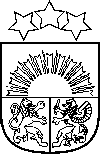 Tukuma novada DomeT u k u m a   R a i ņ a   ģ i m n ā z i j a                               Izglītības iestādes reģ. Nr. 4316902392                             Nodokļu maksātāja reģ. Nr. 90000031724J.Raiņa ielā 3, Tukumā, Tukuma novadā, LV – 3101, tālr./fakss  631 22396 ,tālr. 631 24182 , 631 22003,www. tukumagimn.lv, e - pasts gimnazija@tukumagimn.lvApstiprināts ar Tukuma novada Domes 09.07.2009. lēmumu (prot.Nr.3, 4.§.)Ar grozījumiem, kas izdarīti ar Tukuma novada Domes -26.05.2011. lēmumu (prot.Nr.7, 17.§.),-25.07.2013. lēmumu (prot.Nr.12, 12.§.),- 19.12.2013. lēmumu (prot.Nr.18, 21.§.)- 28.05.2015. lēmumu (prot.Nr.__, __.§.)TUKUMA RAIŅA ĢIMNĀZIJAS NOLIKUMSTukumāIzdots saskaņā ar Izglītības likuma 22.panta pirmo daļu un Vispārējās izglītības likuma 9.pantuI. Vispārīgie noteikumi1. Tukuma Raiņa ģimnāzija (turpmāk – ģimnāzija) ir Tukuma novada Domes (turpmāk – pašvaldība) dibināta vispārējās vidējās izglītības iestāde, kura īsteno vispārējās pamatizglītības otrā posma (7.-9.klase) programmas un vispārējās vidējās izglītības programmas.2. Ģimnāzijas darbības tiesiskais pamats ir Izglītības likums, Vispārējās izglītības likums, citi likumi un normatīvie akti, kā arī ģimnāzijas Nolikums, kuru ir apstiprinājusi pašvaldība.3. Ģimnāzija ir juridiska persona, tai ir sava simbolika, zīmogs ar papildināto mazo valsts ģerboni, zīmogs ar mazo valsts ģerboni un ir norēķinu konts bankā.4. Mācības ģimnāzijā notiek valsts valodā.5. Ģimnāzijas juridiskā adrese: J.Raiņa iela Nr.3, Tukums, Tukuma novads, LV-3101.II. Ģimnāzijas darbības mērķis, pamatvirziens un uzdevumi6. Ģimnāzijas mērķis ir veidot izglītības vidi, organizēt un īstenot izglītības procesu, kas nodrošinātu valsts Pamatizglītības standartā un valsts Vispārējās vidējās izglītības standartā noteikto mērķu sasniegšanu.7. Ģimnāzijas darbības pamatvirziens ir izglītojošā darbība.8. Ģimnāzijas pamatuzdevums ir :8.1. īstenot vispārējās pamatizglītības otrā posma (7.–9.klase) programmas proģimnāzijā;8.2. īstenot vispārējās vidējās izglītības programmas ģimnāzijā (10.-12.kl.) atbilstīgi izglītības iestādes pakāpei, radot iespēju padziļināti un radoši apgūt plašu mācību priekšmetu klāstu;8.3. izvēlēties un realizēt optimālas izglītošanas darba metodes un formas;8.4. racionāli izmantot izglītībai iedalītos un esošos finanšu un materiālos resursus.III. Īstenojamās izglītības programmas9. Izglītojošo darbību reglamentējošs dokuments ir izglītības programma, kuru izstrādā ģimnāzija un saskaņo ar pašvaldību. Ģimnāzija īsteno šādas vispārējās pamatizglītības otrā posma (7.–9.klase) programmas:9.1. pamatizglītības otrā posma (7.–9.klase) izglītības programmu – kods 23011111;10. Ģimnāzija īsteno vispārējās vidējās izglītības programmas (10.-12.klase):10.1. vispārējās vidējās izglītības matemātikas, dabaszinību un tehnikas virziena (ķīmija un bioloģija) programmu – kods 31013011;10.2. vispārējās vidējās izglītības matemātikas, dabaszinību un tehnikas virziena (matemātika) programmu – kods 31013011;10.3. svītrots ar Tukuma novada Domes 26.05.2011. lēmumu (prot.Nr.7, 17.§.);	10.4. vispārējās vidējās izglītības programmas humanitārā un sociālā virziena (valodas) programmu – kods 31012011.11. Vispārējās pamatizglītības programmu proģimnāzijā un vispārējās vidējās izglītības programmu ģimnāzijā īstenošanu reglamentē Izglītības likums, Vispārējās izglītības likums, Pamatizglītības un Vispārējās vidējās izglītības standarts, izglītības programmās ietverto mācību priekšmetu standarti, kā arī šis Nolikums.12. Ģimnāzija, saskaņojot ar pašvaldību, var īstenot interešu izglītības programmas. Tās izstrādā interešu izglītības pedagogi, apstiprina ģimnāzijas direktors, un to realizāciju koordinē direktora vietnieks.IV. Izglītības procesa organizācija Izglītojamo uzņemšana, atskaitīšana un pārcelšana13. Mācību gada ilgumu nosaka Vispārējās izglītības likums. Mācību gada sākuma un beigu datumu, kā arī izglītojamo brīvdienas nosaka Latvijas Republikas Ministru kabinets (turpmāk – Ministru kabinets). Mācības ģimnāzijā notiek valsts valodā, un proģimnāzija ir organizatori saistīta ar ģimnāziju.14. Izglītojamo uzņemšana un pārcelšana proģimnāzijā, kā arī atskaitīšana no ģimnāzijas notiek Ministru kabineta un šī Nolikuma noteiktajā kārtībā.14.1. Izglītojamo uzņemšana vispārējās pamatizglītības otrā posma (7.-9.klase) programmas apguvei proģimnāzijā notiek konkursa kārtībā bez iestāju pārbaudījumiem. Proģimnāzijas klašu galvenais uzdevums ir vispārējās pamatizglītības iegūšana un izglītojamo sagatavošana turpmākajām mācībām ģimnāzijā. Uzņemot izglītojamos proģimnāzijā, zināšanu vērtējumam jābūt pietiekamam (vismaz 4 balles) visos mācību priekšmetos. Priekšroka tiek dota tiem izglītojamajiem, kuriem latviešu valodā un matemātikā vērtējums gadā ir 6 balles un vairāk, kā arī tiem, kam ir sasniegumi novada mācību priekšmetu olimpiādēs pēdējā gada laikā (1.-3.vieta, Atzinība). Proģimnāzijā ir tiesības neuzņemt izglītojamos, kuriem ir neattaisnoti stundu kavējumi un (vai) ieraksts liecībā par nekorektu uzvedību iepriekšējā mācību periodā.       Ar grozījumiem, kas izdarīti ar Tukuma novada Domes 26.05.2011. lēmumu (prot.Nr.7, 17.§.)14.2. Uzsākt vispārējās vidējās izglītības programmas apguvi ģimnāzijā ir tiesīga ikviena persona, ja tai ir pamatizglītību apliecinošs dokuments - apliecība par pamatizglītību un sekmju izraksts, pielikums apliecībai par vispārējo pamatizglītību. Zināšanu vērtējumam jābūt pietiekamam (vismaz 4 balles) visos mācību priekšmetos. Izglītojamos ģimnāzijā uzņem konkursa kārtībā, un priekšroka ir tiem reflektantiem, kas mācību priekšmetu olimpiādēs novadā pēdējā gada laikā ieguvuši 1.-3.vietu vai Atzinību.      Ar grozījumiem, kas izdarīti ar Tukuma novada Domes 26.05.2011. lēmumu (prot.Nr.7, 17.§.)15. Gadījumos, kad izglītojamais proģimnāzijā vai ģimnāzijā vēlas turpināt vispārējās pamatizglītības vai vispārējās vidējās izglītības programmas apguvi pēc izstāšanās no citas atbilstīgas pakāpes izglītības iestādes, ģimnāzijas direktora izveidota komisija pēc izglītojamā iesniegto iepriekšējās izglītības dokumentu izvērtēšanas lemj par izglītojamā uzņemšanu attiecīgajā klasē. Komisijas lēmumu ar rīkojumu apstiprina ģimnāzijas direktors.Ģimnāzijai ir tiesības neuzņemt izglītojamos, kuriem iepriekšējā mācību periodā bijuši kārtības noteikumu pārkāpumi un (vai) kuru attieksme pret mācību darbu bijusi nenopietna un bezatbildīga.16. Uzņemamo izglītojamo skaitu ģimnāzijā nosaka pašvaldība.17. Mācību darba organizācijas pamatforma ir mācību stunda. Mācību slodzes sadalījumu pa nedēļas dienām atspoguļo stundu saraksts, kas ir ģimnāzijas gada darba plāna pielikums. Ar ģimnāzijas direktora apstiprināto stundu sarakstu izglītojamie un pedagogi iepazīstināmi pirms katra semestra sākuma. Stundu saraksts:17.1. ietver vispārējās pamatizglītības otrā posma un vispārējās vidējās izglītības programmu mācību priekšmetu un stundu plānā nosauktos mācību priekšmetus un klases audzinātāja stundu;17.2. ir pastāvīgs visu semestri; izmaiņas tajā var izdarīt tikai direktora vietnieks mācību darbā vai viņa pilnvarota persona;17.3. neietver fakultatīvās nodarbības, kas tiek organizētas, ievērojot brīvprātības principu.18. Izglītojamā maksimālo mācību slodzi un mācību stundu ilgumu proģimnāzijā un ģimnāzijā nosaka Vispārējās izglītības likums. Mācību stundas ilgums ir 40 minūtes.19. Izglītojamo papildizglītošanu (maksas pulciņi, mākslinieciskā pašdarbība, valodu kursi u.c. nodarbības ārpus apgūstamās izglītības programmas) par valsts, pašvaldības, vecāku vai šī Nolikuma 66.punktā minētajiem finanšu līdzekļiem veic pirms vai pēc mācību stundām, ja ir izglītojamo vecāku rakstisks iesniegums.20. Mācību nedēļas garums ir 5 dienas. Atsevišķas nodarbības var tikt organizētas arī sestdienās un svētdienās saskaņā ar vecāku iesniegumiem.21. Ģimnāzija var piedāvāt izglītojamajiem mācību nodarbības ārpus obligātā mācību laika, kā arī iespējas brīvā laika pavadīšanai atbilstīgi viņu interesēm.22. Izglītojamo mācību sasniegumus vērtē Ministru kabineta noteiktajā kārtībā. Ģimnāzija var konkretizēt mācību sasniegumu vērtējumu, un to reglamentē ģimnāzijas Noteikumi par mācību sasniegumu vērtējuma uzlabošanas kārtību. Ģimnāzija var konkretizēt mācību sasniegumu vērtējumu, un to reglamentē noteikumi „Par mācību sasniegumu vērtēšanu Tukuma Raiņa ģimnāzijā”. Katra semestra beigās izglītojamie saņem Izglītības un zinātnes ministrijas apstiprinātajam paraugam atbilstīgu liecību. Vērtējumu mācību priekšmetos, kuros ir organizēts centralizēts eksāmens, apliecina vispārējās pamatizglītības vai vispārējās vidējās izglītības sertifikāts.      Ar grozījumiem, kas izdarīti ar Tukuma novada Domes 28.05.2015. lēmumu (prot.Nr.__, __.§.)	23. Izglītojamo mācību darba organizācijai un vecāku informēšanai par izglītojamo mācību sasniegumiem un norisē ģimnāzijā kalpo dienasgrāmata (7.–9.klasei) un sekmju grāmatiņa (10.–12.klasei).23. Izglītojamo mācību darba organizācijai un vecāku informēšanai par izglītojamo mācību sasniegumiem un norisēm kalpo Sekmju grāmatiņa (7.-12.klasei).      Ar grozījumiem, kas izdarīti ar Tukuma novada Domes 28.05.2015. lēmumu (prot.Nr.__, __.§.)24. Izglītojamo proģimnāzijā un ģimnāzijā, kā arī izglītības programmā ieskaita ar direktora rīkojumu Ministru kabineta noteiktajā kārtībā. Izglītojamo vārdiskos sarakstus pa klasēm katra mācību gada sākumā apstiprina ģimnāzijas direktors.25. Obligātā izglītības vecuma izglītojamos, kuri apgūst vispārējās pamatizglītības programmas, pāriešana no ģimnāzijas uz citu izglītības iestādi notiek Ministru kabineta noteiktajā kārtībā.26. Izglītojamo pārcelšana nākamajā klasē notiek Ministru kabineta noteiktajā kārtībā.26.1 Izglītojamajiem, pamatojoties uz vecāku (aizbildņu) vai pilngadīga izglītojamā iesniegumu, tiek piedāvāta iespēja izmantot dienesta viesnīcu, un tās darbību nosaka dienesta viesnīcas reglaments.  Ar grozījumiem, kas izdarīti ar Tukuma novada Domes 25.07.2013. lēmumu (prot.Nr.12, 16.§.)27. Dokumentu par vispārējās pamatizglītības vai vispārējās vidējās izglītības apguvi izsniegšanas kārtību nosaka Vispārējās izglītības likums.  Ar grozījumiem, kas izdarīti ar Tukuma novada Domes 26.05.2011. lēmumu (prot.Nr.7, 17.§.)28. Svītrots ar Tukuma novada Domes 26.05.2011. lēmumu (prot.Nr.7, 17.§.).29. Svītrots ar Tukuma novada Domes 26.05.2011. lēmumu (prot.Nr.7, 17.§.).V. Izglītojamā pienākumi un tiesības30. Ģimnāzijas izglītojamo pienākumus un tiesības nosaka ģimnāzijas Iekšējās kārtības noteikumi.31. Izglītojamā pienākumi ir:31.1. paredzēto laiku pilnībā izmantot mācībām, sistemātiski gatavojoties nodarbībām, lai iegūtu pamatizglītību un vispārējo vidējo izglītību;31.2. uzņemties personisku atbildību par savām mācībām un uzvedību izglītības iestādē un ārpus tās;31.3. ievērot ģimnāzijas Nolikumu un Iekšējās kārtības noteikumus;31.4. darboties un uzvesties saskaņā ar sabiedrībā pieņemtajām morāles un ētikas normām;31.5. ar cieņu izturēties pret pedagogiem un citiem ģimnāzijas darbiniekiem, kā arī pret citiem izglītojamajiem;31.6. ar cieņu izturēties pret valsti, sabiedrību, ģimeni, baznīcu, kā arī rasēm, tautām, etniskajām grupām un to pārstāvjiem;31.7. censties izprast, iepazīt un savā darbībā ievērot demokrātisma, parlamentārisma, pilsoniskās sabiedrības pamatprincipus;31.8. rūpēties par ģimnāzijas autoritāti, atbalstīt un pilnveidot tās tradīcijas;31.9. rūpēties par ģimnāzijas estētiskās vides, inventāra saglabāšanu, sabojāšanas gadījumā atlīdzināt tā vērtību, kā arī rūpēties par kārtību, tīrību;31.10. saudzēt dabu un apkārtējo vidi;31.11. darboties ģimnāzijas pašpārvaldē.32. Izglītojamā tiesības ir:32.1. iegūt pašvaldības un valsts finansētu vispārējo pamatizglītību un vispārējo vidējo izglītību;32.2. izglītības procesā brīvi izteikt un aizstāvēt savas domas un uzskatus, kas neaizskar cilvēka un valsts godu un cieņu;32.3. ierosināt izveidot ģimnāzijas pašpārvaldi un piedalīties tās darbībā atbilstīgi ģimnāzijas nolikumam un pašpārvaldes Reglamentam, piedalīties ģimnāzijas Iekšējās kārtības noteikumu izstrādē;32.4. darboties organizācijās un apvienoties interešu grupās, ievēlēšanas gadījumā darboties reģionālajās skolu Domēs, Latvijas skolēnu parlamentā un Latvijas skolēnu padomē;32.5. pārstāvēt ģimnāziju dažāda veida pasākumos atbilstīgi savām spējām un interesēm;32.6. saņemt motivētu savu zināšanu un uzvedības novērtējumu;32.7. saņemt valsts un pašvaldības finansētu profilaktisko veselības aprūpi un neatliekamo medicīnisko palīdzību;32.8. izrādīt iniciatīvu zināšanu un prasmju apguvē;32.9. saņemt pedagogu palīdzību mācību vielas apguvē;32.10. saņemt informāciju par visiem ar izglītošanos saistītiem jautājumiem;32.11. izglītošanās procesā izmantot izglītības iestāžu telpas, bibliotēku un citas informācijas krātuves, lasītavu, mācību līdzekļus;32.12. uz izglītojamā īpašumā vai lietojumā esošās personiskās mantas aizsardzību ģimnāzijā, ja tā lietota vai novietota saskaņā ar ģimnāzijas Iekšējās kārtības noteikumiem.33. Izglītojamajiem, kuri sistemātiski pārkāpj ģimnāzijas Nolikumu un/vai Iekšējās kārtības noteikumus, var izteikt piezīmi un rājienu, par to informējot vecākus (aizbildņus). Par šī nolikuma un rupjiem ģimnāzijas Iekšējās kārtības noteikumu pārkāpumiem ģimnāzijas (10.- 12.klase) izglītojamo izslēdz no ģimnāzijas. Izslēgšanas kārtību reglamentē ģimnāzijas noteikumi „Par audzinoša rakstura līdzekļu piemērošanu Tukuma Raiņa ģimnāzijā un izglītojamo izslēgšanu“.VI. Ģimnāzijas struktūra un vadība, pedagogu un citu darbinieku pienākumi un tiesības34. Ģimnāzijā ir šādas patstāvīgas struktūrvienības, kuras iekļaujas vienotā ģimnāzijas pārvaldes sistēmā (struktūrshēma pielikumā) – bibliotēka, kanceleja, grāmatvedība un dienesta viesnīca.  Ar grozījumiem, kas izdarīti ar Tukuma novada Domes 25.07.2013. lēmumu (prot.Nr.12,16.§.)35. Skolas direktoram ir tieši pakļauti direktora vietnieki un struktūrvienību vadītāji.36. Savas kompetences ietvaros ģimnāzijā darbojas Ģimnāzijas padome, izglītojamo pašpārvalde - Parlaments, pedagoģiskā padome, metodiskā padome, pedagogu metodiskās komisijas, komisija izglītojamo uzņemšanai ģimnāzijā.37. Izglītojamo pašpārvaldes, pedagoģiskās padomes, metodiskās padomes, metodisko komisiju, komisijas izglītojamo uzņemšanai ģimnāzijā darbības reglamentus apstiprina ģimnāzijas direktors.38. Ģimnāzijas direktoru pieņem darbā un atbrīvo no darba pašvaldība likumā noteiktajā kārtībā, saskaņojot ar Izglītības un zinātnes ministriju. Ģimnāzijas direktora atbildība noteikta Vispārējās izglītības likumā.39. Ģimnāzijas direktors vada ģimnāzijas attīstības plānošanu un ir tieši atbildīgs par izglītības programmu īstenošanu.40. Ģimnāzijas direktora pienākumus un tiesības nosaka pašvaldība.41. Ģimnāzijas direktora pienākumi ir:41.1. vadīt ģimnāzijas darbu kopumā;41.2. nodrošināt ģimnāziju ar amatam atbilstošas kvalifikācijas darbiniekiem, pieņemt un atbrīvot no darba ģimnāzijas darbiniekus saskaņā ar Darba likumu, noteikt katra darbinieka pienākumus un tiesības;41.3. izstrādāt un piedalīties ģimnāzijas darbību reglamentējošo dokumentu izstrādē un nodrošināt to izpildi;41.4. organizēt un plānot ģimnāzijas saimniecisko un finansiālo darbību;41.5. pārstāvēt skolas intereses valsts un sabiedriskajās institūcijās;41.6. noteikt darbinieku darba samaksu saskaņā ar pastāvošajiem normatīvajiem aktiem;41.7. nodrošināt ģimnāzijas Padomes izveidi un atbalstīt ģimnāzijas pašpārvaldes veidošanos un darbību. Svarīgos jautājumos konsultēties ar ģimnāzijas Padomi un ģimnāzijas pašpārvaldi, uzklausīt viedokļus un ņemt vērā ieteikumus;41.8. būt līdzatbildīgam par izglītojamo veselību un dzīvību saudzējošas vides nodrošināšanu skolā un tās organizētajos pasākumos;41.9. ziņot pašvaldības institūcijām, kuru funkcijās ietilpst izglītojamo tiesību aizsardzības jautājumu risināšana, ja izglītojamajam tiek konstatētas vardarbības lietošanas pazīmes;41.10. nodrošināt ģimnāzijas un tās apkārtnes uzturēšanu kārtībā;41.11. izpildīt citus šajā Nolikumā un citos normatīvajos aktos minētos ģimnāzijas direktora pienākumus.42. Ģimnāzijas direktora tiesības:42.1. pieņemt darbā un atbrīvot no darba savus vietniekus, pedagogus, tehniskos un saimnieciskos darbiniekus, noteikt viņu kompetenci, pienākumus un tiesības;42.2. pēc saskaņošanas ar pašvaldību patstāvīgi veidot ģimnāzijas darbinieku amatu (štatu) sarakstu iedalītā algu fonda ietvaros, ievērojot noteiktās amatalgu likmes un ievērojot Ministru kabineta ieteikto amatu vienību sarakstu;42.3. deleģēt savas pilnvaras ģimnāzijas darbiniekiem konkrētu uzdevumu, funkciju veikšanai, ar rīkojumu noteikt par atsevišķiem jautājumiem atbildīgos darbiniekus;42.4. savu pilnvaru ietvaros patstāvīgi lemt par skolas intelektuālo, finanšu un materiālo līdzekļu racionālu izlietošanu;42.5. slēgt līgumus ar fiziskām un juridiskām personām ģimnāzijas Nolikumā paredzētajos darbības virzienos;42.6. noteikt saimnieciskā personāla darba organizācijas formas, kā arī piemaksas par papildus darba veikšanu un darba apjoma palielināšanu pašvaldības apstiprinātā budžeta ietvaros.43. Ģimnāzijas direktoram ir vietnieki izglītības, audzināšanas, informātikas un statistiskās analīzes, kā arī saimnieciskajā darbā. Ģimnāzijas direktora vietniekus pieņem darbā un atbrīvo no darba, kā arī nosaka viņu kompetenci ģimnāzijas direktors likumā noteiktajā kārtībā.44. Ģimnāzijas direktora vietnieki nodrošina kvalitatīvu izglītošanas procesa organizāciju un norisi ģimnāzijā.45. Direktora vietnieku pienākumus un tiesības nosaka vietnieku amatu apraksts un ģimnāzijas Darba kārtības un Iekšējās kārtības noteikumi. Ģimnāzijas direktora vietnieku pamatpienākumi ir:45.1. izglītības programmu īstenošanas procesa organizācija skolā;45.2. katrai klasei veicamo pārbaudes darbu grafika apstiprināšana semestrim;45.3. metodiskā darba un metodisko komisiju organizatoriskā darba vadība ģimnāzijā;45.4. ģimnāzijas audzināšanas darba koordinācija;45.5. ģimnāzijas tradīciju izkopšana un saglabāšana;45.6. sociāli tiesiskās un pedagoģiskās palīdzības organizācija skolēniem;45.7. ģimnāzijas iekšējās kontroles nodrošināšana, tai skaitā mācību un audzināšanas procesa pārraudzība dienesta viesnīcā;  Ar grozījumiem, kas izdarīti ar Tukuma novada Domes 25.07.2013. lēmumu (prot.Nr.12, 16.§.)45.8. ģimnāzijas saimnieciskās darbības nodrošināšana;45.9. direktora aizvietošana viņa prombūtnes laikā.46. Ģimnāzijas pedagoģiskos un citus darbiniekus pieņem darbā un atbrīvo no darba direktors likumā noteiktajā kārtībā.47. Pedagogu un citu darbinieku vispārīgos pienākumus un tiesības izglītošanas procesā nosaka Izglītības likums, Vispārējās izglītības likums, citi likumi un normatīvie akti, kā arī amata apraksts, ģimnāzijas Darba kārtības un Iekšējās kārtības noteikumi.48. Pedagoga vispārīgie pienākumi ir:48.1. ievērot Izglītības likuma, Vispārējās izglītības likuma, citu likumu un normatīvo aktu, Darba kārtības un Iekšējās kārtības noteikumu prasības attiecībā uz pedagoga darbu izglītības iestādē;48.2. radoši un atbildīgi piedalīties attiecīgo izglītības programmu īstenošanā;48.3. izglītošanas darbu savienot ar audzināšanas darbu, audzināt krietnus, godprātīgus cilvēkus - Latvijas patriotus;48.4. Izglītības un zinātnes ministrijas noteiktajā kārtībā pastāvīgi pilnveidot savu izglītību un profesionālo meistarību, celt kvalifikāciju;48.5. ievērot pedagoga profesionālās ētikas pamatprasības;48.6. nodrošināt izglītojamo iespējas īstenot savas tiesības ģimnāzijā;48.7. sadarboties ar izglītojamā ģimeni;48.8. izvēlēties vai izstrādāt mācību priekšmetu programmas saskaņā ar mācību priekšmetu standartu, Valsts standartu pamatizglītībā un Valsts vispārējās vidējās izglītības standartu Izglītības un zinātnes ministrijas piedāvāto mācību priekšmetu programmas paraugu un attiecīgo ģimnāzijas izglītības programmu;        Ar grozījumiem, kas izdarīti ar Tukuma novada Domes 26.05.2011. lēmumu (prot.Nr.7, 17.§.)48.9. atbildēt par izglītojamo veselību un dzīvību mācību stundās un pedagoga vadītajos un organizētajos pasākumos;48.10. veidot pozitīvu sadarbības vidi;48.11. ievērot izglītojamo individuālās vajadzības, pieredzi, domāšanas veidu, spējas;48.12. motivēt izglītojamo mācīties un ticēt savām spējām;48.13. veicināt, vadīt un sniegt īpašu atbalstu izglītojamajiem, kuriem ir grūtības;48.14. ievērot izglītojamā tiesības, nekavējoties ziņot par izglītojamā tiesību pārkāpumiem ģimnāzijas administrācijai vai citai kompetentai iestādei;48.15. atbildēt par savu darbu, tā metodēm un rezultātiem.49. Pedagogam ir tiesības :49.1. izteikt priekšlikumus ģimnāzijas attīstībai, iekšējās kārtības nodrošināšanai u.c.;49.2. tikt ievēlētam un darboties ģimnāzijas pašpārvaldē;49.3. saņemt valsts garantētu apmaksātu ikgadējo atvaļinājumu;49.4. Svītrots ar Tukuma novada Domes 26.05.2011. lēmumu (prot.Nr.7, 17.§.).49.5. saņemt pedagoga darbam nepieciešamo līdzekļu un materiālu nodrošinājumu;49.6. izstrādāt vai izraudzīties no Izglītības un zinātnes ministrijas piedāvātajiem mācību priekšmetu programmu paraugiem mācību priekšmetu programmas atbilstīgi vispārējās izglītības mācību priekšmeta standartiem un licencētai izglītības programmai, kurā ietverta šī mācību priekšmeta programma. Izstrādātās mācību priekšmetu programmas izvērtē mācību priekšmeta metodiskā komisija un apstiprina ģimnāzijas direktors.50. Valsts standartā pamatizglītībā un Valsts vispārējās vidējās izglītības standartā un mācību priekšmetu standartos noteikto prasību īstenošanas kvalitātes nodrošināšanai atsevišķu mācību priekšmetu vai vairāku radniecīgu mācību priekšmetu pedagogi tiek apvienoti metodiskajās komisijās. Metodisko komisiju darbu organizē un vada mācību priekšmeta vai radniecīgo mācību priekšmetu skolotāju izvēlēts pedagogs.        Ar grozījumiem, kas izdarīti ar Tukuma novada Domes 26.05.2011. lēmumu (prot.Nr.7, 17.§.)51. Metodiskās komisijas:51.1. izvērtē pedagogu izstrādātās mācību priekšmetu programmas un ierosina tās apstiprināt;51.2. apspriež pedagogu izstrādātos tematiskos plānus, izstrādā un saskaņo pārbaudes darbus un uzdevumus, grafiku semestriem;51.3. nodrošina starppriekšmetu saikni starp atsevišķiem mācību priekšmetiem vai tēmām;51.4. analizē izglītojamo mācību darba un pedagogu darba rezultātus;51.5. risina jautājumus, kas ir saistīti ar mācību saturu, mācību līdzekļu pielietošanu, ģimnāzijas inovatīvo darbību;51.6. organizē olimpiādes, projektu nedēļas, pieredzes apmaiņu, savstarpēju stundu hospitāciju, analizē to rezultātus u.tml.52. Metodisko komisiju vadītāji, direktora vietnieki un direktors tiek apvienoti ģimnāzijas Metodiskajā padomē, kuras darbu vada direktora vietnieks mācību un audzināšanas darbā. Metodiskās padomes darbības virzienus nosaka ģimnāzijas Reglaments par Metodisko padomi.53. Ģimnāzijas darbinieku skaitu, pienākumus un tiesības nosaka ģimnāzijas direktors ar amata aprakstu, un to reglamentē ģimnāzijas Darba kārtības un Iekšējās kārtības noteikumi.54. Pedagogus darbā var pieņemt arī konkursa kārtībā. Konkursa kārtību un noteikumus nosaka ģimnāzijas direktors.VII. Ģimnāzijas pašpārvalde55. Sabiedrības, pašvaldības un vecāku sadarbības nodrošināšanai tiek izveidota Ģimnāzijas padome.Ar grozījumiem, kas izdarīti ar Tukuma novada Domes 19.12.2013. lēmumu (prot.Nr.18, 21.§.)56. Svītrots ar Tukuma novada Domes 19.12.2013. lēmumu (prot.Nr.18, 21.§.).57. Ģimnāzijas padome darbojas saskaņā ar Ģimnāzijas padomes Reglamentu, ko, saskaņojot ar ģimnāzijas direktoru, izdod Ģimnāzijas padome.Ar grozījumiem, kas izdarīti ar Tukuma novada Domes 19.12.2013. lēmumu (prot.Nr.18, 21.§.)58. Dažādu ar izglītības procesu saistītu jautājumu koleģiālai risināšanai izveido pedagoģisko padomi. Tās kompetence ir noteikta Vispārējās izglītības likumā. Pedagoģisko padomi vada direktors, tās sastāvā ir visi ģimnāzijas pedagoģiskie darbinieki. Lēmumus pieņem ar balsu vairākumu, padomi sasauc ne retāk kā reizi semestrī, tās norisi protokolē, un pedagoģiskā padome:58.1. veido vienotu pedagoģisko pozīciju pedagoģiskā procesa organizācijas pamatjautājumos;58.2. veic pedagoģiskā procesa analīzi un izstrādā priekšlikumus tā rezultātu uzlabošanai;58.3. apspriež pedagoģiskā procesa organizācijas jautājumus un pedagoģisko pieredzi;58.4. izstrādā ģimnāzijas darbības plāna projektu;58.5. lemj citus ar mācību un audzināšanas darbu saistītus jautājumus.59. Pedagoģiskās padomes sēdes lēmumiem ir rekomendējošs raksturs.60. Ar ģimnāzijas vadības atbalstu izglītojamo tiesību, patstāvības, organizatorisko, kultūras, sporta un pašapkalpošanās iemaņu nodrošināšanai izveido ģimnāzijas Parlamentu (izglītojamo pašpārvaldi) kā sabiedrisku institūciju. Parlaments darbojas saskaņā ar Reglamentu, un tam ir tiesības:60.1. noteikt pašpārvaldes struktūru un sastāvu;60.2. iesniegt priekšlikumus ģimnāzijas administrācijai, pedagoģiskajai padomei mācību un ārpusstundu darba uzlabošanai;60.3. izvirzīt pārstāvjus reģionālajā skolēnu padomē;60.4. saņemt finansiālu atbalstu no ģimnāzijas budžeta tāmes ietvaros;60.5. saskaņā ar ģimnāzijas darba plānu rīkot izglītojošus un izklaidējošus kultūras un sporta pasākumus.61. Ģimnāzija saskaņā ar ģimnāzijas Nolikumu un saskaņā ar spēkā esošo likumu prasībām patstāvīgi izstrādā ģimnāzijas iekšējo kārtību reglamentējošus dokumentus (Darba kārtības noteikumus, Iekšējās kārtības noteikumus, izglītojamo uzņemšanas, pārcelšanas, atskaitīšanas u.c. noteikumus). Tos apstiprina ģimnāzijas direktors.VIII. Ģimnāzijas iekšējo kārtību reglamentējošo dokumentupieņemšanas kārtība un iestāde, kurai privātpersona, iesniedzot attiecīgu iesniegumu, var apstrīdēt ģimnāzijas izdotu administratīvo aktu vai faktisko rīcību62. Ģimnāzija saskaņā ar šo Nolikumu un spēkā esošo normatīvo aktu prasībām patstāvīgi izstrādā ģimnāzijas iekšējo kārtību reglamentējošos dokumentus. Tos apstiprina ģimnāzijas direktors.63. Ģimnāzijas izdotos administratīvos aktus vai faktisko rīcību var apstrīdēt pašvaldībā Administratīvā procesa likumā noteiktajā kārtībā.IX. Ģimnāzijas saimnieciskā darbība64. Ģimnāzijai ir tiesības iedalīto līdzekļu robežās iegādāties vai nomāt un īrēt nepieciešamās telpas, iekārtas, inventāru, mācību līdzekļus un citus materiālos resursus, kā arī izmantot uzņēmumu, saimniecību, organizāciju, iestāžu un privātpersonu pakalpojumus, norēķinoties ar pārskaitījumiem, kā arī maksājot skaidrā naudā.65. Ģimnāzijas direktors atbilstīgi likumam ir tiesīgs slēgt līgumus ar juridiskām un fiziskām personām par dažādu ģimnāzijā nepieciešamo darbu veikšanu.66. Ģimnāzija izglītojamajiem un darbiniekiem var sniegt dažādus maksas un bezmaksas pakalpojumus  (ēdināšanas, internāta, ārpusstundu darba, papildizglītības, interneta lietošanas, telpu, datoru un mācību grāmatu nomas, u.c.) saskaņā ar pašvaldības apstiprinātajiem tarifiem un kārtību.66.1 Saimnieciskās un finanšu darbības uzskaiti un kārtošanu ģimnāzijā veic grāmatvedis, kas par savu darbu atbild normatīvajos aktos noteiktajā kārtībā.   Papildināts ar Tukuma novada Domes 26.05.2011. lēmumu (prot.Nr.7, 17.§.)66.2 Par grāmatvedības kārtošanu un visu saimniecisko darījumu apliecinošo dokumentu saglabāšanu ir atbildīgs ģimnāzijas direktors”  Papildināts ar Tukuma novada Domes 26.05.2011. lēmumu (prot.Nr.7, 17.§.)X. Ģimnāzijas finansējuma avoti un kārtība67. Ģimnāzijas finansējuma avoti ir:67.1. valsts budžeta līdzekļi;67.2. pašvaldības budžeta līdzekļi;67.3. papildus finanšu līdzekļi, kurus ģimnāzija var saņemt:67.3.1. no fiziskām un juridiskām personām ziedojumu un dāvinājumu veidā;67.3.2. sniedzot maksas pakalpojumus ģimnāzijas Nolikumā noteiktajos gadījumos;67.3.3. veicot saimniecisko darbību;67.3.4. citos likumā paredzētajos gadījumos.68. Ģimnāzijas līdzekļi atrodas tās rīcībā un nevar tikt atsavināti. Tiesības ar tiem rīkoties ir ģimnāzijas direktoram, kurš apstiprina budžeta līdzekļu izdevumu tāmes. Algu fonda ekonomijas rezultātā radušies līdzekļi tiek izmantoti ģimnāzijas darbinieku materiālajai stimulēšanai.69. Maksu par vispārējās pamatizglītības un vispārējās vidējās izglītības programmu apguvi ģimnāzijā sedz no valsts un pašvaldības budžetiem Ministru kabineta noteiktajā kārtībā. Ģimnāzijas pedagogu darba samaksa tiek nodrošināta no valsts budžeta līdzekļiem vai valsts budžeta mērķdotācijām. Pašvaldība nodrošina ģimnāzijas uzturēšanas un saimnieciskos izdevumus, kas nav mazāki par normatīviem, ko noteicis Ministru kabinets, tai skaitā saimnieciskā (tehniskā) personāla darba algas, un nosaka ģimnāzijas finansēšanas kārtību no pašvaldības budžeta.70. Interešu izglītības programmu un papildizglītības finansēšanas kārtību un apmēru nosaka pašvaldība.71. Par ziedojumiem, kas saņemti mantas veidā (dāvanām), ģimnāzija sastāda ieņemšanas aktu, kurā norāda ziedoto mantu daudzumu, kvalitatīvos rādītājus, kā arī ziedojumu vērtību naudas izteiksmē, un iegrāmato šīs materiālās vērtības atbilstīgi grāmatvedības uzskaites prasībām.72. Pēc vecāku iniciatīvas veiktie ģimnāzijas telpu remonti, kas veikti, izmantojot vecāku piešķirtos remonta materiālus, uzskatāmi kā ziedojums, kas saņemti mantas vai pakalpojumu veidā, par to jāsastāda pieņemšanas akts, kurā norādīts ziedoto mantu vai pakalpojumu daudzums un kvalitatīvie rādītāji. Materiālās vērtības iegrāmatojamas atbilstīgi grāmatvedības uzskaites prasībām.73. Papildus finanšu līdzekļi izmantojami tikai ģimnāzijas bāzes uzturēšanai, ģimnāzijas attīstībai, mācību līdzekļu iegādei, aprīkojuma iegādei, izglītojamo un darbinieku materiālajai stimulēšanai.74. Par papildus līdzekļu izmantošanu direktors atskaitās Ģimnāzijas padomei.XI. Ģimnāzijas reorganizēšanas un likvidēšanas kārtība75. Ģimnāziju reorganizē vai likvidē pašvaldība, saskaņojot ar Izglītības un zinātnes ministriju.XII. Ģimnāzijas Nolikuma un tā grozījumu pieņemšanas kārtība76. Grozījumus ģimnāzijas Nolikumā var veikt pēc ģimnāzijas direktora, Ģimnāzijas padomes vai pašvaldības priekšlikuma. Grozījumus Nolikumā apstiprina pašvaldība.XIII. Citi noteikumi77. Ģimnāzijas bibliotēkas fondu komplektēšanu, uzskaiti, izmantošanu un saglabāšanu veic saskaņā ar Izglītības un zinātnes ministrijas metodiskajiem norādījumiem un pašvaldības lēmumiem.78. Ģimnāzijā tiek kārtota lietvedība un arhīvs atbilstīgi likumu un normatīvo aktu prasībām.79. Atbilstīgi normatīvajiem aktiem ģimnāzija noteiktā laikā un pēc noteiktas formas sagatavo atskaites un iesniedz tās pašvaldības izglītības pārvaldei vai Izglītības un zinātnes ministrijai.80. Veselībai nekaitīgu un drošu apstākļu radīšanu darbam un mācībām ģimnāzijā nodrošina darba aizsardzības un drošības tehnikas noteikumu ievērošana.81. Atbilstīgi Ministru kabineta noteikumiem ģimnāzija piešķirto budžeta līdzekļu ietvaros savā darbībā ievēro skolu higiēnas normas un noteikumus.82. Ugunsdrošības ievērošanu ģimnāzijā nodrošina atbilstīgi normatīvajiem aktiem.83. Ģimnāzija atbilstīgi normatīvo aktu prasībām izveido un uztur datorizētu datu bāzi. Tukuma Raiņa ģimnāzijas direktore	(personiskais paraksts)		G.AumaleDomes priekšsēdētājs		(personiskais paraksts)			J.Šulcs 								         PielikumsTukuma Raiņa ģimnāzijas nolikumamTukuma Raiņa ģimnāzijas struktūrshēmaDirektore 		(personiskais paraksts)				G.Aumale Domes priekšsēdētājs 		(personiskais paraksts)			J.ŠulcsProjekts7.§.Par Tukuma novada sabiedrības veselības veicināšanas stratēģijas līdz 2020.gadam izstrādes uzsākšanuIesniegt izskatīšanai Domei šādu lēmuma projektu:Likuma „Par pašvaldībām” 15.panta pirmās daļas 6.punkts nosaka, ka pašvaldībai jānodrošina veselības aprūpes pieejamību, kā arī jāveicina iedzīvotāju veselīgu dzīvesveidu un sportu, kā arī saskaņā ar Pasaules Veselības organizācijas Eiropas reģiona stratēģiju "Veselība 2020" un “Sabiedrības veselības veicināšanas pamatnostādnēm 2014.- 2020.gadam”, plānots izstrādāt Tukuma novada sabiedrības veselības veicināšanas stratēģija līdz 2020.gadam.  Pamatojoties uz likuma „Par pašvaldībām” 12.pantu, 15.panta pirmās daļas 6.punktu un 21.panta pirmās daļas 5.punktu:1. uzsākt Tukuma novada sabiedrības veselības veicināšanas stratēģijas līdz 2020.gadam izstrādi,2. par Tukuma novada sabiedrības veselības veicināšanas stratēģijas līdz 2020.gadam izstrādes vadītāju apstiprināt pašvaldības izpilddirektora padomnieci ekonomikas un attīstības jautājumos Zani Siliņu,3. apstiprināt Tukuma novada sabiedrības veselības veicināšanas stratēģijas līdz 2020.gadam darba uzdevumu saskaņā ar pielikumu (pievienots).Nosūtīt:Soc.dienestsAtt.nod.Tukuma slimnīcaIzgl.pārvaldeAdm.n.A.Volfs_________________________________________Sagatavoja Z.Siliņa, saskaņots ar Admin. nod.Izskatīts Teritoriālās attīstības komiteja PielikumsTukuma novada Domes ...05.2015.lēmumam (prot. Nr.... §.)DARBA UZDEVUMSTUKUMA NOVADA SABIEDRĪBAS VESELĪBAS VEICINĀŠANAS STRATĒĢIJAS 2016.-2020.GADAM IZSTRĀDEI1. Izstrādāt Tukuma novada sabiedrības veselības veicināšanas stratēģiju 2016.-2020.gadam, kurā veikts situācijas raksturojums, problēmu formulējums, mērķu, politikas rezultātu un rīcības virzienu uzdevumu izstrāde. 2. Sabiedrības veselības veicināšanas stratēģijas izstrādi veikt saskaņā ar spēkā esošo Latvijas Republikas normatīvo aktu prasībām, kā arī apzināt, analizēt un ņemt vērā esošos Tukuma novada attīstības plānošanas dokumentus, LR Veselības ministrijas izstrādātās Vadlīnijas pašvaldībām veselības veicināšanā, Sabiedrības veselības pamatnostādnes 2014.-2020.gadam, Pasaules Veselības organizācijas Eiropas reģiona stratēģiju "Veselība 2020".3. Sabiedrības veselības veicināšanas stratēģijas izstrādes uzdevumi:3.1. veikt Tukuma novada pašreizējās situācijas raksturojumu;3.2. veikt problēmu formulējumu;3.3. noteikt mērķus;3.4. noteikt politikas rezultātus; 3.5. noteikt rīcības virzienu uzdevumus.4. Veicināt Tukuma novada iedzīvotāju un citu ieinteresēto pušu līdzdalību sabiedrības veselības veicināšanas stratēģijas izstrādē, iesaistot tos darba grupās un sabiedriskās apspriešanas procesā. Organizēt sanāksmes plānošanas darba grupas pārstāvjiem un ārējiem ekspertiem.5. Noteikt sabiedrības veselības veicināšanas stratēģijas izstrādes laika grafiku:5.1. 1.redakcijas izstrāde līdz 2016.gada janvārim;5.2. 1.redakcijas sabiedriskā apspriešana līdz 2016.gada martam;5.3. gala redakcijas izstrāde līdz 2016.gada aprīlim;5.4. sabiedrības veselības veicināšanas stratēģijas apstiprināšana līdz 2016.gada maijam.Projekts8.§.Par nolikuma apstiprināšanu grantu konkursam „Radi Tukumam”Iesniegt izskatīšanai Domei šādu lēmuma projektu:Balstoties uz likumā „Par pašvaldībām” 15.panta piemās daļas 10.punktā noteikto, ka pašvaldībai jāsekmē saimniecisko darbību attiecīgajā administratīvajā teritorijā un jārūpējas par bezdarba samazināšanu,  kā arī uz Tukuma novada ilgtspējīgas attīstības stratēģijā izvirzīto mērķi veidot labvēlīgu vidi daudzveidīgai, jaunievedumiem atvērtai Latvijas un starptautiskā tirgū konkurētspējīgai uzņēmējdarbībai, pašvaldība izsludinās grantu konkursu „Radi Tukumam”.1. Apstiprināt nolikumu grantu konkursam “Radi Tukumam” (pielikumā).2. Par konkursa koordinatoru apstiprināt pašvaldības izpilddirektora padomnieci ekonomikas un attīstības jautājumos Zanei Siliņu.3. Izsludināt konkursu no 01.06.2015. līdz 01.07.2015.Nosūtīt:Att. Nod.Z.SiliņaAdm.n.Fin.nod.A.VolfsKult.n. el._______________________________________________________________________________Sagatavoja Z.Siliņa, saskaņots ar priekšsēdētāju.									APSTIPRINĀTS									ar Tukuma novada Domes ..05.2015.									lēmumu (prot.Nr..,..§.)„RADI TUKUMAM”konkursa nolikums1. Vispārīgie jautājumi1.1. Šajā nolikumā lietotie termini:1.1.1. Konkursa rīkotājs – Tukuma novada Dome;1.1.2. Konkurss - Konkursa rīkotāja administrētais konkurss „Radi Tukumam”;1.1.3. Konkursa pieteikums - Granta pretendenta sagatavots un iesniegts pieteikums atbilstoši šā nolikuma prasībām;1.1.4. Grants – Konkursa rīkotāja piešķirts finansējums, kas nepārsniedz 3000,00 euro (trīs tūkstošus euro) pretendentam viena projekta īstenošanai.1.1.5. Granta pretendents – Latvijā reģistrēta juridiskā persona vai fiziska persona, kas reģistrējusies kā saimnieciskās darbības veicējs vai kas uzvaras gadījumā reģistrēsies kā saimnieciskās darbības veicējs vai komersants, un kas atbilst šā nolikuma prasībām un ir iesniegusi Konkursa pieteikumu;1.1.6. Komisija - Konkursa vērtēšanas komisija, kas sastāv no 5 (pieciem) komisijas locekļiem;1.1.7. Konkursa uzvarētājs – Granta pretendents, kurš ir ieguvis augstāko Komisijas vērtējumu, salīdzinot ar citiem Granta pretendentiem, un kurš ir ieguvis tiesības noslēgt līgumu ar Konkursa rīkotāju par Granta piešķiršanu;1.1.8. Granta saņēmējs - Konkursa uzvarētājs, kas atbilst visām šajā nolikumā izvirzītajām prasībām un kurš noslēdzis līgumu ar Konkursa rīkotāju;1.1.9. Līdzfinansējums – Granta saņēmēja rīcībā esoši uzrādāmi finanšu līdzekļi, kas tiks ieguldīti idejas realizācijā.1.2. Šis nolikums nosaka kārtību, kādā piešķir Grantu Konkursa uzvarētājam Konkursa rīkotāja administrētajā Konkursā. 1.3. Konkursa mērķis ir iedvesmot aktīvai rīcībai un atbalstīt radošas iniciatīvas, kas balstītas mākslā un kultūrā, risina sociālos jautājumus un atbilst ilgtspējīgas uzņēmējdarbības pamatprincipiem, kā arī uzlabo vietējo kopienu dzīves kvalitāti, veicinot sabiedrības labklājību.Konkursa pieteikumu kritēriji ir: ideja, kas balstīta mākslā, kultūrā un ilgtspējīgā uzņēmējdarbībā. Priekšnoteikums ir arī iniciatīvas atrašanās fiziskā vietā, kurā notiek jebkuram interesentam pieejamas aktivitātes.Konkursa vērtēšanā prioritāte būs tiem Granta pretendentiem, kuru idejas iecerēts īstenot un realizēt Tukuma pilsētas centrā. Atbalsta sniegšanai Granta saņēmējam tiek piešķirts noteikts finansējums projekta iesākšanai, īstenošanai un attīstīšanai ar mērķi kļūt par patstāvīgiem komercdarbības subjektiem. Atbalstītajām iniciatīvām sadarbībā ar Tukuma uzņēmēju klubu tiks piedāvātas konsultācijas uzņēmējdarbības attīstībai.1.4. Konkursu finansē Tukuma novada Dome. 1.5. Konkursa rīkotāja pilnvarotā kontaktpersona ir Tukuma novada Domes izpilddirektora padomnieks ekonomikas un attīstības jautājumos Zane Siliņa, tālrunis 29807500, e-pasta adrese: zane.silin@tukums.lv1.6. Konkursa rīkotājs apņemas veikt visas darbības, lai nodrošinātu, ka Konkursa norises laikā tiek ievērota konfidencialitāte attiecībā uz Granta pretendenta iesniegto Konkursa pieteikumu (tajā skaitā pieteikto ideju). Konkursa norises laikā visas iesaistītās personas (Komisijas locekļi, Komisijas sekretārs, neatkarīgie eksperti u.c.personas), kas vērtē vai jebkāda cita pamatota iemesla dēļ iegūst piekļuves tiesības Granta pretendenta iesniegtajam Konkursa pieteikumam, pirms šādu dokumentu saņemšanas paraksta konfidencialitātes apņemšanos par Granta pretendenta Konkursa pieteikumā norādītās informācijas (tajā skaitā pieteiktās idejas) neizpaušanu. Informācijas neizpaušanas pienākums neattiecas uz tādu informāciju, kas Konkursa pieteikuma iesniegšanas dienā ir publiski pieejama vai Granta pretendenta vai citas ar Konkursa rīkotāju nesaistītas personas darbības vai bezdarbības dēļ kļūst publiski pieejama. Informācijas neizpaušanas pienākums nav spēkā, ja to pieprasa valsts vai pašvaldības iestādes saskaņā ar spēkā esošo normatīvo aktu prasībām.2. Konkursa izsludināšana2.1. Konkursa norises laiks 2015. gada 28. maijs – 2015. gada 27.jūnijs.2.2. Konkursa rīkotājs paziņojumu par Konkursa sākšanu publicē interneta tīmekļa vietnē www.tukums.lv.2.3. Paziņojumā tiek norādīta šāda informācija:2.3.1. Konkursa rīkotājs;2.3.2. Konkursa nosaukums;2.3.3. Konkursa mērķis un pieteikšanās kārtība;2.3.4. Konkursa pieteikumu iesniegšanas vieta;2.3.5. Konkursa pieteikumu iesniegšanas termiņš;2.3.6. Kontaktinformācija.2.4. Ar Konkursa nolikumu var iepazīties:2.4.1. interneta tīmekļa vietnē www.tukums.lv2.4.2. Tukuma novada Domē, Talsu ielā 4, Tukumā, pie pašvaldības izpilddirektora padomnieka ekonomikas un attīstības jautājumos Zanes Siliņas, iepriekš piesakoties pa tālruni 29807500 vai elektroniski zane.silin@tukums.lv .3. Granta pretendenta tiesības un tam IZVIRZĪTĀS prasības3.1. Konkursa pieteikumu iesniedz Granta pretendents. Konkursa pieteikumu nevar iesniegt tāda juridiska vai fiziska persona, kas:3.1.1. ar tiesas lēmumu pasludināts par maksātnespējīgu, tajā skaitā atrodas tiesiskās aizsardzības procesā, ārpustiesas tiesiskās aizsardzības procesā, sanācijas procesā, tā saimnieciskā darbība ir izbeigta vai atrodas likvidācijas procesā;3.1.2. pilnā apmērā un normatīvajos aktos noteiktajos termiņos nav samaksājis nodokļus un/vai citus valsts vai pašvaldību noteiktos obligātos maksājumus;3.1.3. savu komercdarbību veic vai plāno veikt:3.1.3.1. saistībā ar rūpniecisku alkoholisko dzērienu ražošanu, vairumtirdzniecību;3.1.3.2. saistībā ar tabakas izstrādājumu ražošanu;3.1.3.3. saistībā ar azartspēlēm un derībām;3.1.3.4. operācijas ar nekustāmo īpašumu;3.1.3.5. ar intīma rakstura izklaidi saistītā nozarē.3.1.4. nav ievērojis vai pārkāpis šo nolikumu;3.1.5. Konkursa pieteikuma vērtēšanas gaitā ir centies iegūt konfidenciālu informāciju vai jebkādā veidā ietekmēt lēmumu pieņemšanas procesu;3.1.6. ir tieši vai netieši saistīts ar kādu no Komisijas locekļiem vai personām, kuras piedalās Konkursa izstrādē un var iegūt ierobežotas pieejamības informāciju.3.2. Granta pretendents ir atbildīgs par Konkursa pieteikumā ietvertās informācijas un iesniegto dokumentu patiesumu un īstumu.3.3. Granta pretendentam ir pienākums ievērot Konkursa nolikumu.3.4. Granta pretendentam - fiziskai personai uzvaras gadījumā ir pienākums reģistrēties kā saimnieciskās darbības veicējam vai komersantam 60 dienu laikā no paziņošanas brīža.3.5. Granta pretendentam ir šādas tiesības:3.5.1. lūgt Konkursa rīkotājam izskaidrot nolikumu, vēršoties pie nolikuma 1.5.punktā norādītās kontaktpersonas;3.5.2. Granta pretendents ir tiesīgs pirms Konkursa pieteikumu iesniegšanas termiņa beigām atsaukt iesniegto Konkursa pieteikumu;3.5.3. Konkursa uzvaras gadījumā saņemt lēmumu par Konkursa rezultātiem;3.5.4. noslēgt līgumu un saņemt Grantu, ja Komisija ir atzinusi Granta pretendentu par Konkursa uzvarētāju.4. KONKURSA PIETEIKUMA SAGATAVOŠANAS PRASĪBAS4.1. Konkursa pieteikumā jābūt šādām sastāvdaļām:4.1.1. aizpildīta Konkursa pieteikuma veidlapa atbilstoši pielikumā Nr.1 noteiktajai formai;4.1.2. aizpildīta projekta ieviešanas prognozējamā kopējo izdevumu detalizēta tāme atbilstoši Konkursa rīkotāja izstrādātajai veidlapai, atšifrējot Granta izlietošanas pozīcijas un paredzot vismaz 10% Granta pretendenta līdzfinansējumu no pieprasītā Granta apjoma;4.1.3. aizpildīta prognozētās naudas plūsmas veidlapa atbilstoši Konkursa rīkotāja izstrādātajam paraugam; 4.1.4. jau reģistrētiem komersantiem papildus jāiesniedz, komersanta reģistrācijas apliecība, 2014.gada pārskats un operatīvā bilance ar peļņas zaudējumu aprēķinu, kas uz iesniegšanas brīdi nav vecāka par 1 mēnesi, bet reģistrētiem saimnieciskās darbības veicējiem 2014.gada deklarācija par iepriekšējo gadu, un pamatots tekošā gada ieņēmumu izdevumu pārskats;4.1.5. norādīta vai pievienota cita informācija, ko Granta pretendents uzskata par nepieciešamu.4.2. Konkursa pieteikums kopā ar visiem pielikumiem jāsagatavo datorrakstā valsts valodā. Konkursa pieteikumam jābūt bez labojumiem un dzēsumiem.5. KONKURSA PIETEIKUMA Atbalstāmās un neatbalstāmās izmaksas5.1. Par atbalstāmām (līdzfinansējamām) tiek noteiktas izmaksas, kas tieši saistītas ar šādām vajadzībām:5.1.1. preces izstrādes izmaksām;5.1.2. pirmreizējām izmaksām, kas saistītas ar telpu iekārtošanu un inventāra iegādi;5.1.3. mārketinga izmaksām;5.1.4. specifiskas tehnikas un/vai iekārtas iegādi;5.1.5. izejmateriālu iegādi radošas komercdarbības uzsākšanai/ražošanai;5.1.6. ārpakalpojumu izdevumiem (grāmatvedības, u.c.);5.1.7. interneta mājas lapas izstrādi;5.1.8. licenču iegādi;5.1.9.cspecifiska rakstura datorprogrammu iegādi;5.1.10. specifiska rakstura darbaspēka apmācību;5.1.11. preču zīmes reģistrāciju;5.1.12. patentu reģistrāciju Latvijas Republikas Patentu valdē;5.1.13. izmaksām, kas saistītas ar telpu komunālajiem maksājumiem; 5.1.14. citām pamatotām vajadzībām (lēmumu par pamatotību pieņem Komisija, balsojot ar vienkāršu balsu vairākumu).5.2. Par neatbalstāmām izmaksām tiek noteiktas šādas izmaksas:5.2.1. izmaksas, kas radušās pirms līguma ar Konkursa rīkotāju noslēgšanas;5.2.2. telpu nomas maksa, kā arī citas ar telpu lietošanu saistītas izmaksas, izņemot izmaksas, kas saistītas ar telpu komunālajiem pakalpojumiem;5.2.3. telpu remonta izmaksas, kas nav norādītas nolikuma 5.1.2.punktā;5.2.4. Konkursa pieteikuma sagatavošanas izmaksas;5.2.5. darba alga un ar to saistītie nodokļi;5.2.6. visas citas izmaksas, izņemot tās, kas iekļautas atbalstāmajās izmaksās.6. Konkursa pieteikuma iesniegšana6.1. Konkursa pieteikumu ar visiem pielikumiem Granta pretendentam jāiesniedz vienā eksemplārā:6.1.1. drukātā formātā, pievienojot elektronisku versiju CD vai USB datu nesējā, personīgi Tukuma novada Domē, Iedzīvotāju apkalpošanas centrā, kas atrodas Tukumā, Talsu ielā 4, 1. stāvā no 2015. gada 18.maija līdz 2015. gada 19.jūnijam plkst. 16:00 vai nosūtot pa pastu (pasta zīmogs 2015.gada 19.jūnijs).6.2. Drukas formātā iesniegtajam Konkursa pieteikumam un pielikumiem jābūt cauršūtiem un ievietotiem aizlīmētā aploksnē ar šādu norādi „Pieteikums granta “Radi Tukumam” konkursam”.6.3. Konkursa pieteikums, kas tiks iesniegts, neievērojot šajā Konkursa nolikumā paredzēto termiņu un kārtību, netiks atvērts un Konkursā netiks vērtēts.6.4. Granta pretendentam nav tiesības pēc Konkursa pieteikuma iesniegšanas Konkursa rīkotājam to labot vai papildināt. 7. KONKURSA PIETEIKUMA VĒRTĒŠANA UN REZULTĀTU PAZIŅOŠANA7.1. Konkursa vērtēšanas Komisija kopā sastāv no 5 (pieciem) komisijas locekļiem. Komisija no sava vidus ieceļ Komisijas priekšsēdētāju. Komisijai ir 1 (viens) kopējs sekretārs.7.2. Komisiju, kā arī Komisijas sekretāru apstiprina ar rīkojumu.7.3. Komisijai (Komisijas loceklim) Konkursa pieteikumu vērtēšanā ir tiesības pieaicināt neatkarīgus ekspertus viedokļa paušanai.7.4. Komisija jebkuru lēmumu pieņem ar vienkāršu balsu vairākumu. 7.5. Konkursa pieteikuma vērtēšana notiek trīs kārtās:7.5.1. pirmajā kārtā Komisijas sekretārs pārbauda Konkursa pieteikuma formālo atbilstību šajā nolikumā izvirzītajām prasībām (vai Konkursa pieteikums atbilst šajā Konkursa nolikumā noteiktajai formai, vai iesniegti visi nepieciešamie dokumenti; vai ir parakstīti visi iesniegtie dokumenti; vai Konkursa pieteikums iesniegts noteiktajā laikā un citas formālās prasības, kas neietver Konkursa pieteikuma satura vērtēšanu). Konkursa pieteikums, kas saņēmis vismaz vienu vērtējumu „nē”, tiek noraidīts un netiek virzīts uz Konkursa pieteikuma vērtēšanas otro kārtu. 7.5.2. otrajā kārtā tiek vērtēta Konkursa pieteikuma atbilstība pēc satura un kvalitatīvajiem vērtēšanas kritērijiem atbilstoši šī nolikuma 1.3.punktam. Vērtēšana notiek katram Komisijas loceklim vērtējot iesniegtos Konkursa pieteikumus, izmantojot salīdzinošo metodi. Katrs Komisijas loceklis izvēlas Konkursa pieteikumus, ko aicināt uz trešo kārtu, sarindojot šos Konkursa pieteikumus pēc salīdzinošās metodes;7.5.3. trešajā kārtā tiek vērtēta Granta pretendenta prezentācija, kā arī atbildes uz Komisijas uzdotajiem jautājumiem. Vērtēšanu trešajā kārtā veic Komisija pilnā sastāvā, izmantojot salīdzinošo metodi. 7.6. Par Konkursa uzvarētāju Komisija pasludina Granta pretendentu, kas ieguvis augstāko Komisijas vērtējumu trešajā kārtā, salīdzinot ar citiem Granta pretendentiem. Komisijas lēmums ir galīgs un nav pārsūdzams.7.7. Komisija lēmumu par Konkursa rezultātiem pieņem ne vēlāk kā 30 dienu laikā pēc Konkursa pieteikumu iesniegšanas termiņa beigām.7.8. Konkursa vērtēšanas Komisijas lēmums par Konkursa rezultātiem tiek paziņots šādos veidos:7.8.1. publicējot lēmumu interneta tīmekļa vietnē www.tukums.lv;7.8.2. rakstiski paziņojot visiem Konkursa uzvarētājiem, nosūtot vēstuli uz Konkursa pieteikumā norādīto kontaktadresi.7.9. Konkursa uzvarētājam līgums par Granta piešķiršanu ir jānoslēdz ne vēlāk kā 60 (sešdesmit) dienu laikā no Komisijas lēmuma pieņemšanas dienas. Pirms līguma ar Konkursa rīkotāju noslēgšanas Konkursa uzvarētājam jāiesniedz šādi dokumenti:7.9.1. Komercreģistra apliecības kopija vai saimnieciskās darbības veicēja reģistrācijas apliecības kopija, uzrādot oriģinālu, par atbilstību šā nolikuma 1.1.5.punkta prasībām;7.9.2. Valsts ieņēmumu dienesta izsniegta izziņa par nodokļu parādu neesamību, kas iesniegšanas dienā nav vecāka par 15 darba dienām;7.9.3. cita informācija vai dokumenti, ko pieprasa Konkursa rīkotājs, lai pārbaudītu Konkursa uzvarētāja sniegtās informācijas patiesumu un īstumu vai atbilstību šā nolikuma prasībām.7.10. Ja Konkursa uzvarētājs neievēro šā nolikuma 7.9.punkta un tā apakšpunkta nosacījumus vai jebkādu citu iemeslu dēļ nenoslēdz līgumu ar Konkursa rīkotāju par Granta piešķiršanu, Konkursa uzvarētājs zaudē tiesības uz Granta iegūšanu.8. GRANTA PIEŠĶIRŠANAS KĀRTĪBA8.1. Vienam Granta pretendentam noteiktais maksimāli pieļaujamais Granta apjoms nepārsniedz 3000,00 euro (trīs tūkstoši euro) ar atbalstāmajām izmaksām. 8.2. Pēc līguma noslēgšanas ar Konkursa rīkotāju par Granta piešķiršanu Konkursa uzvarētājs kļūst par Granta saņēmēju. Granta saņēmējs ir atbildīgs par visu nodokļu samaksu no Granta ietvaros veiktajām izmaksām atbilstoši Latvijas Republikas normatīvajos aktos noteiktajai kārtībai.8.3. Granta saņēmējam ir tiesības lūgt Komisijai mainīt Konkursa pieteikumā plānoto izmaksu tāmi, nemainot tās kopējo apmēru, detalizēti pamatojot prasību.8.4. Konkursa rīkotājam ir tiesības jebkurā laikā pieprasīt papildus dokumentus, kas pamato Granta saņēmēja izdevumus atbilstoši Konkursa pieteikuma tāmei, kā arī Granta pretendenta sākotnējam līdzfinansējumam.8.5. Granta izmaksa notiek divās daļās. Pirmajā daļā tiek izmaksāti 70% avansā no Granta summas saskaņā ar Granta saņēmēja Konkursa pieteikuma tāmi, bet atlikušie 30% no Granta summas tiek izmaksāti tikai pēc tam, kad Granta saņēmējs iesniedzis atskaites par visu piešķirto Granta izlietojumu, vismaz 10% līdzfinansējuma izlietojumu un Konkursa rīkotājs tās ir apstiprinājis. 8.6. Ja naudas izlietojuma atskaite netiek iesniegta vai iesniegtie izdevumus apstiprinošie attaisnojuma dokumenti nav noformēti atbilstoši Ministru kabineta 21.10.2003. noteikumiem Nr.585 „Noteikumi par grāmatvedības kārtošanu un organizāciju”, vai finansējums nav izlietots atbilstoši mērķim, avansā paskaitītie naudas līdzekļi Granta saņēmējam pilnībā jāatgriež Konkursa rīkotājam 10 darba dienu laikā pēc atskaites iesniegšanas termiņa beigām. 8.7. Par izdevumus apliecinošiem dokumentiem tiek uzskatīti:8.7.1. rēķins un bankas maksājuma uzdevums;8.7.2. čeks un maksājuma uzdevums par avansa norēķinu.8.8. Konkursa rīkotājam ir tiesības samazināt izmaksājamo Grantu vai tā daļu, ja:8.8.1. Granta saņēmēja iesniegtajos izdevumus apliecinošajos dokumentos iekļautās summas nepamatoti pārsniedz tirgus cenas;8.8.2. Granta saņēmējs ir izlietojis mazāku finanšu līdzekļu apjomu, nekā paredzēts Konkursa pieteikuma tāmē.8.9. Konkursa rīkotājam ir tiesības neizmaksāt Grantu vai tā daļu, ja Granta saņēmējs:8.9.1. jebkādā veidā ir maldinājis Konkursa rīkotāju;8.9.2. nav iesniegta visa pieprasītā informācija vai dokumenti;8.9.3. neievēro noslēgtā līguma par Granta piešķiršanu nosacījumus.8.10. Konkursa rīkotājs patur tiesības likt nekavējoties atmaksāt izmaksāto Grantu vai tā daļu, ja Granta saņēmējs:8.10.1. nav iesniedzis izdevumus apliecinošos vai citus prasītos dokumentus;8.10.2. nav iesniedzis kādu no atskaitēm par Granta izlietojumu vai kāda no atskaitēm pamatotu iemeslu dēļ nav apstiprināta no Konkursa rīkotāja puses;8.10.3. tam piešķirto Grantu vai tā daļu bez iepriekšējas saskaņošanas ar Konkursa rīkotāju izlietojis citu mērķu sasniegšanai;8.10.4. izmantojot vairākus Granta pretendentus, veicis Granta līdzekļu apvienošanu viena projekta īstenošanai;8.10.5. maldinājis Konkursa rīkotāju par Granta saņēmēja sākotnējo līdzfinansējumu vai jebkādā cita veidā ir maldinājis Konkursa rīkotāju.9. KONTROLES MEHĀNISMS9.1. Konkursa rīkotājam ir tiesības līguma darbības laikā veikt pārbaudes Granta saņēmēja darbības vietā, lai pārliecinātos par:9.1.1. iegādāto materiālo vērtību atrašanos komercdarbības veikšanas vietā;9.1.2. darbības norisi atbilstoši iesniegtajam Konkursa pieteikumam;9.1.3. citu saistību izpildi, kas izriet no Konkursa pieteikuma un noslēgtā līguma par Granta piešķiršanu.9.2. Granta saņēmējam reizi ceturksnī jāsniedz atskaites par Granta izlietošanu atbilstoši tāmei.9.3. Konkursa rīkotājs ir tiesīgs Konkursa pieteikuma īstenošanas laikā pieaicināt ekspertus, lai pārliecinātos par Konkursa pieteikuma atbilstību tirgus situācijai un šajā nolikumā noteiktajiem kvalitatīvajiem vērtēšanas kritērijiem.9.4. Konkursa rīkotājam ir tiesības Granta saņēmējam pieprasīt aizpildīt komercdarbības novērtējuma anketu un iesniegt papildu informāciju.Projekts9.§.Par dalību projektā “Radām novadam”Iesniegt izskatīšanai Domei šādu lēmuma projektu:Balstoties uz likumā „Par pašvaldībām” 15.panta piemās daļas 10.punktā noteikto, ka pašvaldībai jāsekmē saimniecisko darbību attiecīgajā administratīvajā teritorijā un jārūpējas par bezdarba samazināšanu, kā arī uz Tukuma novada ilgtspējīgas attīstības stratēģijā izvirzīto mērķi veidot labvēlīgu vidi daudzveidīgai, jaunievedumiem atvērtai Latvijas un starptautiskā tirgū konkurētspējīgai uzņēmējdarbībai, pašvaldība iesaistīsies starptautiskās bezpeļņas organizācijas JCI nacionālās nodaļas Latvijā projektā “Radām novadam”.1. Iesaistīties projektā “Radām novadam”.2. Par Tukuma novada koordinatoru apstiprināt pašvaldības izpilddirektora padomnieci ekonomikas un attīstības jautājumos Zanei Siliņu.3. Veikt iemaksas projekta balvu fondā 2000,00 euro apmērā no 2015.gada budžeta plānotajiem līdzekļiem projekta līdzfinansēšanai.Nosūtīt:Att.nod.Z.SiliņaAdm.n.Fin.nod.A.Volfs_______________________________________________________________________________Sagatavoja Z.Siliņa, saskaņots ar priekšsēdētāju.10.§.Par Pastariņa muzeja ekspozīcijas līdzfinansēšanuIesniegt izskatīšanai Domei šādu lēmuma projektu:Tukuma novada Dome ir saņēmusi Tukuma muzeja (reģ.Nr.90000052232, juridiskā adrese: Harmonijas iela 7, Tukums, LV-3101) iesniegumu ar lūgumu piešķirt līdzfinansējumu Valsts Kultūrkapitāla fonda programmā „Latvijai 100” atbalstītā projektā „Pastariņa mājas – Ziemeļkurzemes lauku sēta „Bisnieki” – Latvijas vēstures līkloču modelis”.Projekta ilgtermiņa mērķis – stiprināt iedzīvotāju, īpaši bērnu un jauniešu, piederības sajūtu Latvijai atjaunojot lauku kultūrtelpu Zentenes pagasta lauku sētā „Bisnieki” – simbolisku Latvijas lauku saimniecības modeli, kurā veidojās Latvijas nacionālā inteliģence.Projekta mērķis atbilst „Tukuma muzeja vidējā termiņa stratēģijas 2014.-2020.gadam” 7.1.nodaļas 1.Stratēģijas mērķim „Novada kultūras telpai nozīmīga, raksturīga un unikāla mantojuma saglabāšana un attīstība, lai stiprinātu novada lepnumu un piederības izjūtu savam novadam”.Projekta ietvaros paredzēta ekspozīciju izveide trijās restaurētajās un rekonstruētajās „Bisnieku” saimniecības ēkās: dziļajā kūtī jeb stallī; seklajā kūtī un klētī. Plānots sagatavot ekspozīcijas māksliniecisko risinājumu un apmaksāt pakalpojumus ekspozīcijas mēbeļu izgatavošanai, tekstu maketēšanai un drukai, iekārtošanai.Ekspozīcija atspoguļos Ziemeļkurzemes lauku sētas mainīgo vēsturisko situāciju 20.gadsimtā un tās iemītnieku un viņu piederīgo likteņstāstus, kas ir tipiski Latvijai. Tukuma muzejs lūdz pašvaldības līdzfinansējumu 5930,00 euro apmērā. Kopējā projekta summa 24160,00 euro, Valsts Kultūrkapitāla fonda piešķirtais finansējums 10 000,00 euro, Tukuma muzeja ieguldījums 8230,00 euro, Tukuma novada Domes līdzfinansējumu 5930,00 euro. Likuma „Par pašvaldībām” 12.pants nosaka, ka „Pašvaldība attiecīgās administratīvās teritorijas iedzīvotāju interesēs var brīvprātīgi realizēt savas iniciatīvas ikvienā jautājumā, ja tas nav Saeimas, Ministru kabineta, ministriju, citu valsts pārvaldes iestāžu, tiesas vai citu pašvaldību kompetencē vai arī ja šāda darbība nav aizliegta ar likumu.” Saskaņā ar likuma „Par pašvaldībām” 15.panta pirmās daļas 5.punktu, viena no pašvaldības autonomām funkcijām ir „rūpēties par kultūru un sekmēt tradicionālo kultūras vērtību saglabāšanu un tautas jaunrades attīstību”.Pamatojoties uz likuma „Par pašvaldībām” 12.pantu un 15.panta pirmās daļas 5.punktu un 21.panta otro daļu:1.varinats- piešķirt Tukuma muzejam līdzfinansējumu 5930,00 euro no 2015.gada budžeta plānotajiem līdzekļiem projekta līdzfinansēšanai.2.varinats- piešķirt Tukuma muzejam līdzfinansējumu 1770,00 euro no 2015.gada budžeta plānotajiem līdzekļiem projekta līdzfinansēšanai.Nosūtīt :-Fin. nod.-Attīst. nod.-Kultūras, sporta un sab. attiec. Nod.-Tukuma muzejam_____________________________________________________Sagatavoja Attīstības nod. (I.Helmane).Izskatīts Teritoriālās attīstības komitejā Informācija par projektuProjekta nosaukums: Pastariņa mājas – Ziemeļkurzemes lauku sēta „Bisnieki”- Latvijas vēstures līkloču modelisProjekta īss apraksts: Projekta rezultātā ir iecerēts atjaunot rakstnieka Ernesta Birznieka-Upīša dzimto sētu un atdzīvināt to tādā izskatā, lai tā atspoguļotu Latvijas lauku vēsturiskās attīstības peripetijas no nacionālās atmodas pirmsākumiem 19. gs. otrajā pusē līdz pat mūsdienām un kalpotu vietējo iedzīvotāju un atbraucēju latviskās identitātes stiprināšanai. Projekts plānots laika periodam no 2015. gada līdz 2018. gadam un ietver plašu aktivitāšu loku. Projekta ilgtermiņa mērķu sasniegšanu iespējamu padara tas, ka 2013.-2015. gadā Pastariņa muzeja infrastruktūrā tiek ieguldīti pašvaldības un lauku attīstības programmas līdzekļi vairāk nekā 400 000 eiro apmērā un jau 2015. gadā tiks pabeigta klēts, dziļās kūts un seklās kūts, kā arī malkas šķūņa restaurācijas un rekonstrukcijas darbi. Apbūves atjaunošanā un etnoarheoloģiskajos pētījumos 2010.-2012. gadā ieguldīti arī VKKF līdzekļi.Projekta gaitā sadarbībā ar vietējiem iedzīvotājiem tiks izplānotas un iekārtotas daudzveidīgas ekspozīcijas un programmas muzejā, kā arī virtuālās ekspozīcijas, publikācijas, tiks labiekārtota arī sēta atbilstoši vēsturiskajai situācijai. 2015. gadā plānota ekspozīciju izveide restaurētajās ēkās – klētī, dziļajā un seklajā kūtī, vāgūzī, tādējādi atspoguļos Ziemeļkurzemes lauku sētas mainīgo vēsturisko situāciju 20. gadsimtā un tās iemītnieku un viņu piederīgo likteņstāstus, kas ir tipiski Latvijai. Projekta ilgtermiņa mērķis ir stiprināt iedzīvotāju, īpaši – bērnu un jauniešu, piederības sajūtu Latvijai atjaunojot tradicionālo lauku kultūrtelpu Zentenes pagasta lauku sētā „Bisnieki” – simbolisku Latvijas lauku saimniecības modeli, kurā veidojās  Latvijas nacionālā inteliģence.Īstermiņa mērķis izveidot tādu ekspozīciju atjaunotajās „Bisnieku” saimniecības ēkās, kas bērnu un jauniešu auditorijai palīdzētu izprast lauku dzīves ritumu un nozīmi latviešu reālā stāsta radītāja, rakstnieka Ernesta Birznieka-Upīša daiļrades attīstībā.Uzdevumi 2015. gadam:Veikt „Bisnieku” sētā esošo priekšmetu restaurāciju un zinātnisko izpēti, kā ari papildināt lietisko priekšmetu klāstu vispusīgam lauku saimniekošanas veida atspoguļojumam. Izstrādāt ekspozīcijas mākslinieciski-tehnisko koncepciju.Sagatavot ekspozīcijas un iekārtot (sākot ar ekspozīcijas apakšsadaļu „Saldūdens zveja”) atjaunotajās saimniecības ēkās „Bisniekos”.Uzdevumi 2016.-2018. gadam:Pabeigt lauku sētas mazo arhitektūras formu rekonstrukciju.Etnoarheoloģisko pētījumu rezultātā pilnveidot rakstnieka bērnības laika sētas maketu, lai radītu iespējas salīdzināt tradicionālā un modernā laikmeta saimniekošanas formas un kultūrvides.Izstrādāt virtuālo ekspozīciju lauku dzīves un izcilā latviešu rakstnieka Ernesta Birznieka-Upīša daiļrades atspoguļošanai.Sagatavot un realizēt jaunu muzejpedagoģisko programmu, lai daudzveidīgotu bērnu un jauniešu neformālās izglītības iespējas kultūrvēsturiskajā vidē.Sagatavot un izgatavot daudzveidīgu publikāciju un suvenīru klāstu, lai sekmētu bērnu un jauniešu lasītprasmes un radošumu.Popularizēt Pastariņa muzeja jauno daudzveidīgo un kvalitatīvo kultūras produktu, lai palīdzēts padziļināt plašu sabiedrības grupu zināšanas un izpratni par Latvija lauku attīstību un nozīmi nacionālās inteliģences tapšanā un attīstībā.Projekta nepieciešamības apraksts Patlaban „Bisnieku” sētā pietrūkst rakstnieka klātbūtnes, jo sēta veidota pēc rakstnieka aiziešanas pasaulē. Rakstnieka devums Latvijas kultūrā ir nozīmīgs, jo viņš lika pamatus latviešu reālā stāsta žanram, izveidoja izdevniecību „Dzirciemnieki”, kas publicēja daudzu jauno latviešu literātu darbus 20. gs. sākumā, tostarp Raiņa. Savos stāstos viņš dokumentējis Dzirciema apkārtni un cilvēkus, kas ietekmēja viņa pasaules uzskatu veidošanos. Jaunībā iesaistījies Jelgavas latviešu biedrības darbībā un pierakstījis daudzus nostāstus un tautas dziesmas.„Bisnieku” sētā šobrīd nav visiem saprotamā veidā izstāstīta arī dzimtas vēsture, kas faktiski ir Latvijas 19.gs.b.-20. gs. sāk. Latvijas vēstures peripetiju konspektīvs atspoguļojums. Tas ietver gan rentes māju laika stāstu, gan latviešu inteliģences tapšanas, zemniecības nostiprināšanās, Pirmā pasaule kara traģisms, neatkarīgas valsts veidošanas un izaugsmes klātbūtni, gan Baigo gadu (divi rakstnieka mīlētie brāļa dēli bija Latvijas armijas virsnieki, kas arestēti par dalību kontrevolucionārā organizācijā), leģiona un emigrācijas (vēl divi dēli), kolektivizācijas procesa atsevišķus aspektus (brāļa meitas Marijas stāsts) un sabiedriskā muzeja tapšanu vietējās inteliģences aktivitātes rezultātā.„Bisnieku” sēta ir vienīgā Latvijā, kur veikti plaši etnoarheoloģiskie pētījumi, pēdējo 5 gadu laikā iegūstot daudzveidīgu senlietu klāstu un informāciju par sētas apbūves attīstību no 17. gadsimta līdz pat mūsdienām. Tie ir devuši pamatu precizēt pēc apkārtnē dokumentēto vēsturisko ēku analoģijām veidoto maketu, kas atspoguļo tieši rakstnieka bērnības situāciju. Projekta ietvaros iecerēts šo maketu, kas simbolizē ne tikai rakstnieka bērnības vidi, bet arī 19. gs. latviešu lauku inteliģences veidošanās pasauli, izveidot apmeklētāju apskatei atbilstoši pētījumos iegūtai informācijai. Muzejā nav bijis iespējams pastāvīgi rādīt etnoarheoloģisko pētījumu rezultātus, izņemot nelielās īslaicīgās izstādēs. Arheoloģiskajos izrakumos iegūti vairāki būtiski apliecinājumi Ziemeļkurzemes lauku sētu turībai, piemēram, dobā podiņa fragments, kas apgāž līdzšinējo pieņēmumu, ka dobie podiņi bija izplatīti tikai muižās un atsevišķos gadījumos zemnieku sētās tikai D-Kurzemē. Sudrabotas alpaka karotes fragments, gredzens un citi priekšmeti liecina par Birznieku dzimtas turību. Nav iespējams atspoguļot ne 18.-19. gs dzīvojamās ēkas, ne arī  17. gs. ēkas esamību, ja neveido virtuālo ekspozīciju. Līdz šim pie ēkām un kādreizējo ēku vietā pieliktas nelielas koka informatīvās plāksnītes ar nelielu ieskatu ēkas vēsture. Tagad, kad ēkas būs atjaunotas, tās plāksnītes varētu uztaisīt paliekošā materiālā un ar QR kodu, lai, ieejot mājaslapā, var iedziļināties sētas un cilvēku likteņos.Muzejs jau gandrīz 20 gadus piedāvā ļoti pieprasīto programmu „Maizes cepšana”, kas palīdz jauniešiem labāk izprast lauku dzīvi praktiski darbojoties. Tomēr līdzekļu trūkuma dēļ nav bijis iespējams sagādāt vēsturisko priekšmetu kopijas un vēsturiskos kostīmus, lai bērniem radītu iespējas iejusties rakstnieka bērnības vidē un labāk izprast ne tikai viņa daiļrades veidošanās ceļu, bet arī latviskās tradīcijas un dzīves ziņu.Projekta iestrādes Pastariņa muzejs ir izveidots pēc vietējās inteliģences iniciatīvas kā rakstnieka E. Birznieka-Upīša memoriālais muzejs 1967. gadā un kopš 1971. gada 1. janvāra darbojas tagadējā Tukuma muzeja struktūrvienības statusā. Līdz pat 20. gadsimta deviņdesmito gadu sākumam „Bisnieku” kūti izmantoja Iljiča vārdā nosauktais kolhozs, bet saimniecības ēkas – klēts un seklā kūts, kas dēvēta arī par stallīti – izmantota muzeja vajadzībām. 1998. gadā muzejs pārdēvēts par Pastariņa muzeju. Kopš 2004. gada ar pašvaldību un VKKF atbalstu, kā arī piesaistot Phare finansējumu notiek mērķtiecīga sētas apbūves un plānojuma rekonstrukcija – izstrādāts sētas apbūves restaurācijas un rekonstrukcijas tehniskā dokumentācija un restaurēta dzīvojamā ēka, kā arī no Sēmes pagasta „Sudmaļiem” pārvestā pirts-dāre. Uzsākta ekspozīcijas „Ziemeļkurzemes lauku sēta – Pastariņa pasaule” izveide. Šobrīd ir izveidots rakstnieka brāļa Kārļa būvētās dzīvojamās ēkas interjers un iekārtota pirts, kurā apskatāma gan pirts lietu, gan zāļu tēju kolekcija.Piesaistot LAD finansējumu un Tukuma novada domes līdzfinansējumu 2014.-2015. gadā tiek realizēti divi projekti, kuru ietvaros radusies iespēja rekonstruēt lielāko daļu „Bisnieku” sētas ēku – dziļo kūti, seklo kūti un klēti, kā arī restaurēt daļu muzeja krājuma priekšmetu un izgatavot vairāku priekšmetu kopijas, lai tās varētu izmantot muzejpedagoģijas programmās. Plānotā mērķauditorija un objekta pieejamība sabiedrībaiPlānotā mērķauditorija ir pagasta un novada iedzīvotāji, muzeja apmeklētāji, skolēni,  Muzejā plānota vietējās sabiedrības un pašvaldības administrācijas iepazīstināšana ar projekta rezultātiem un muzeja iecerēm. Objekts ir brīvi pieejams visai sabiedrībai – tas atrodas netālu no Jūrmalas–Talsu lielceļa, iekļauts tūrisma ceļvežos un tajā notiek regulāras izstādes un programmas. Projekta īstenotājiNosaukums				Tukuma muzejsJuridiskā adrese				Harmonijas ielā 7, Tukumā, LV 3101Nodokļu maksātāja reģ.apl.Nr.		90000052232Organizācijas vadītājs			direktore Agrita OzolaTālrunis				631 82 390E-pasts					tukmuz@apollo.lvProjekta vadītājs			Sanita RatnieceAmats					Pastariņa muzeja vadītājaTālrunis				28651091E-pasts					pastarinamuzejs@inbox.lvProjekta darba grafiksEkspozīcijas plāna attīstības idejas skice – 1. kārta: 2015. gadam – 2016. gada pirmajai pusei (aktualitāte: 2015. gada 25.februāris)ZIEMEĻKURZEMES LAUKU SĒTA - PASTARIŅA PASAULELatvijas valstiskuma tapšanas modelis Ziemeļkurzemes lauku sētāEkspozīcijas īsais apraksts: ekspozīcijas mērķis ir ievest muzeja apmeklētāju 19. gs. beigu – 20. gs. sākuma Ziemeļkurzemes viensētā, ar muzejiskiem līdzekļiem atklājot un mudinot izprast saimniekošanas un sadzīves priekšnosacījumus, sociālās vēstures apstākļus, kultūrvides veidošanās kā arī iepazīt materiālās un nemateriālās kultūras liecības to radīšanas un lietošanas konteksā.Ekspozīcijas mērķauditorija ir gan tuvākās apkārtnes un Tukuma novada iedzīvotāji (lokālās piederības izzināšanai un stiprināšanai) un viesi no citiem Latvijas reģioniem (reģiona specifikas un Latvijas vēstures izzināšanai) un ārvalstīm. Veidojot jaunas apakšsadaļas ekspozīcijai, ir būtiski vienlaikus attīstīt arī atbilstošu pakalpojumu klāstu un pedagoģisko piedāvājumu dažādu vecumu apmeklētāju grupām. Svarīgi nodrošināt ekspozīcijas tekstu tulkojumu svešvalodās. Paplašinot muzeja lietotāju loku, nepieciešams veidot tiešsaistē pieejamus virtuālos risinājumus.Ekspozīcijas izteiksmes līdzekļi dažādajām ekspozīcijas apakšsadaļām paredzēti daudzveidīgi, (1) tiecoties gan veidot laikmetam atbilstošas, uz autentiskumu vērstas interjera ekspozīcijas apakšsadaļas, gan (2) piedāvājot inovatīvus risinājumus etnogrāfisku brīvdabas ekspozīciju veidošanā, pielietojot mūsdienīgus scenogrāfijas un interaktīvos elementus un tehniskos palīglīdzekļus, gan, (3) atsevišķās ekspozīcijas apakšsadaļās paredzot plašas apmeklētāju līdzdarbības iespējas muzeja vidē.Drošības un saglabātības apstākļu jomā vairākās ekspozīcijas apakšsadaļās jāparedz eksponātu atrašanās neapkurinātās un maz uzraudzītās telpās (saimniecības ēkās), tādējādi priekšmetiem jābūt atbilstoši nostiprinātiem, bet ekspozīcijas konstrukcijām – izturīgām pret salu un mitrumu.Ekspozīcijas apakšsadaļa SALDŪDENS ZVEJA [Dziļajā kūtī]Vāgūzis – Pastariņa tēva stāsts, arī par braukšanu pagasta tiesas lietāsEksponētie priekšmeti: 20. gs. 1. puses transporta līdzekļi (kamanas, ragavas, rati un to piederumi) ziemas un vasaras zvejai; cilvēku, zvejas piederumu un loma transportēšanai.Ekspozīcijas jautājumi: Kāpēc devās zvejot? Ko (ēdiens, apģērbs – arī viss bez zvejas piederumiem) ņēma līdzi vasarā/ziemā, dodoties zvejā? Cik tālu brauca – ģeogrāfija, administrācija u.c. apsvērumi? Kas brauca un kādā statusā? Kā jūdza zirgu? Ko veda mājup? Kā apkopa transporta līdzekļus? Kā rūpējās par zirgiem? Kā senie transporta līdzekļi raksturoti latviešu rakstnieku darbos?Palīglīdzekļi: skaņas instalācija, zirga pajūga tehniskais zīmējums, anotācijas, āliņģis, tāfele, 3-5 priekšmetu kopijas ar QR kodu uzdruku, karte ar apkārtnes zvejojamiem ūdeņiemTehniskais aprīkojums: podesti, planšetes, lielformāta druka, stiprinājumi, gaismas un skaņas tehnikaKūtiņa – Baumana stāsts: viņa loma „Bisnieku sētā” un Pastariņa audzināšanāEksponētie priekšmeti: 20. gs. 1. puses darbarīki un piederumi saldūdens zvejošanai un vēžošanai, tīklu darināšanai un lāpīšanai; priekšmeti loma transportēšanai, glabāšanai un pārstrādei.Ekspozīcijas jautājumi: Kas bija jāprot, lai zvejotu? Kādi priekšmeti bija jānopērk vai jāizgatavo pašam, lai varētu piedalīties zvejā? Kādi darbarīki (izejmateriāli) bija nepieciešami? Kādi piederumi tika izmantoti dažādiem zvejas veidiem ziemā un vasarā? Ko darīja bērni, ko – pieaugušie? Kur tika izmantotas zivis/vēži? Zvejošanas ekoloģiskie aspekti agrāk un tagad. Kā senais zvejošanas process raksturots latviešu rakstnieku darbos?Palīglīdzekļi: skaņas instalācija, zivju attēli un nosaukumi, anotācijas, tāfele, 3-5 priekšmetu kopijas ar QR kodu uzdrukuTehniskais aprīkojums: podesti, planšetes, lielformāta druka, gaismas un skaņas tehnikaEkspozīcijas apakšsadaļa MODERNĀ un KOLEKTĪVĀ saimniekošana lauku sētā [Seklajā kūtī]Kūts daļa – Rakstnieka svaines Dores pasaule Rekonstruēti govju un cūku aizgaldi (nākotnē paredzēts turēt arī dažus mājlopus), svaigs siens; kamēr nav lopu, varētu būt skaņas un smakas. Kūts darbarīki. Lopu dzirdināmie trauki. Jārada iespaids, ka lopiņi aizdzīti ganībās, bet tūliņ nāks. Vajadzētu radīt skaidru priekšstatu, cik un kādi lopi šeit tika turēti. Kāds bija ekonomiskais pamatojums. Kā bija organizēti lopkopības darbi? Kas ar tiem nodarbojās? Kā tika sagādāta barība lopiem? Kāda barība? Kā atšķīrās darba organizācija privātajā un kolektīvajā saimniekošanas modelī? Kā mainījās īpašumtiesību un darba organizācijas apstākļi, pārejot uz kolektīvās saimniekošanas modeli?Melnais ķēķis – Pastariņa mātes pasaulePastariņa māte bija savam laikam moderna sieviete, kas prata iegūt labus izslaukumus un sakrāt sviestu pārdošanai Tukuma tirgū, tādējādi nodrošinot jaunākā dēla Ernesta Birznieka mācības pilsētas skolā un arī pelnot naudu „Bisnieku” zemes izpirkšanas maksājumu kārtošanai. 19. gs. beigās viņa vadības grožus bija nodevusi dēla Kārļa ziņā, bet pati joprojām piedalījās piena pārstrādē. Melnais ķēķis ir viena no modernajai saimniekošanai tipiskiem jaunievedumiem, kurā notika barības gatavošana lopiem un arī lielāki saimnieciski pasākumi, kā gaļas apstrāde pēc cūku bērēm un sagatavošana ilgākai glabāšanai, desu taisīšana, piena separēšana un citi „netīrāki” darbi. Tā kā dzīvojamā ēkā virtuve ir samērā neliela, melno kēķiMelnais ķēķis paredzēts kā muzejpedagoģijas aktivitāšu telpa ar iespējām gatavot uz pavarda, taisīt desas, malt pienu, krāsot dziju, liet sveces, vārīt ziepes utt. Vāgūzis – Dzirciema „Bisnieku” saimniecība padomju laikosBirznieku dzimtai piederīgo cilvēku likteņstāsti ir tipiski visai Latvijai. Rakstnieks, jau dzīvodams Kaukāzā, palīdzēja brālim vairāku saimniecisku projektu attīstībā, kā arī vecāko dēlu audzināšanā un skološanā. Rakstnieka brāļa ģimene pavisam bija 9 bērni no kuriem 2 mira Pirmā pasaules kara laikā, 2 gāja bojā Vjatlagā, 2 devās emigrācijā Otrā pasaules kara beigās. Latvijā palika tikai 3 meitas, no kurām viena – Marija – saimniekoja „Bisniekos”, bija spiesta iestāties kolhozā un strādāt par jaunlopu kopēju pati savā sētā. Vāgūzī iecerētas izstādes par padomju perioda saimniekošanas sistēmu, kā arī pasākumu un nodarbību telpa; svētki Ziemeļkurzemes lauku sētā (pie sienām varētu eksponēt 20. gs. 1. puses fotogrāfiju izdrukas par svētku un sadzīves tradīciju tematiku, par talkām, par zaļumballēm, Jāņiem u.c.)Tehniskais aprīkojums: lielformāta izdrukas, krēsli, galdiBēniņiEksponētie priekšmeti:  Etnogrāfisko priekšmetu atklātais krājums (pieejamība – tikai muzeja darbinieka pavadībā), kas raksturo saimniekošanu Ziemeļkurzemes lauku sētā un parasti glabājās bēniņos.Palīglīdzekļi: anotācijas un planšetesTehniskais aprīkojums: plaukti, podesti, planšetes, apgaismojums Ekspozīcijas apakšsadaļa KLĒTS – DZIMTAS TURĪBAS SPOGULIS [Klētī] Kārļa pasauleDzīvojamā – drēbju klēts interjera ekspozīcijaGaļas klēts/Graudu klēts – lauksaimniecība (labības rīki un apcirkņi) un maltuve ar rokas dzirnavāmVāgūzis – darba rīku ekspozīcijaVirtuālā ekspozīcija: Senču pasaule - Pastariņa vecmāmiņas un vectēva sēta un tās pārvērtības gadsimtu gaitā (arheoloģija, etnogrāfija, vēsture)Projekta kopējā tāme (visi nodokļi iekļauti)11.§.Par atbalstu Tukuma muzeja projektam„Arheoloģiskie izrakumi Pastariņa muzejā”Iesniegt izskatīšanai Domei šādu lēmuma projektu:Tukuma novada Dome ir saņēmusi Tukuma muzeja (reģ.Nr.90000052232, juridiskā adrese: Harmonijas iela 7, Tukums, LV-3101) iesniegumu ar lūgumu konceptuāli atbalstīt iespējamo dalību Valsts Kultūrkapitāla fonda projektu 2.konkurā iesniedzot projektu „Arheoloģiskie izrakumi Pastariņa muzejā”.Projekta mērķis ir pabeigt „Bisnieku” sētas arheoloģisko izpēti un nodrošināt arheoloģisko uzraudzību būvdarbu laikā sētas ziemeļu un rietumu daļā.  Projekta rezultātā tiks sagatavots pārskats par visiem arheoloģiskajiem pētījumiem, kas līdz šim veikti „Bisnieku” sētā. Projekta mērķis atbilst „Tukuma muzeja vidējā termiņa stratēģijas 2014.-2020.gadam” 7.1.nodaļas 1.Stratēģijas mērķim „Novada kultūras telpai nozīmīga, raksturīga un unikāla mantojuma saglabāšana un attīstība, lai stiprinātu novada lepnumu un piederības izjūtu savam novadam”.Tukuma novada Zentenes pagasta „Bisnieku” viensētā, kur atrodas Pastariņa muzejs, arheoloģiskie izrakumi veikti četras sezonas. Izrakumu gaitā lokalizēti un atsegti 17.gs. un 18.gs.-19.gs.dzīvojamo ēku, staļļa un vāgūža pamati, kā arī vienleņķa rijas vieta. Izrakumu rezultātā iegūtas 1300 senlietas un radies priekšstats par viensētas apbūves situāciju trīssimts gadu garumā, bet joprojām trūkst informācijas par sētas ziemeļu un rietumu daļas plānojumu. Projektu plānots realizēt no 2015.gada 5.jūnija līdz 15.decembrim. Kopējā projekta summa 1618,92 euro, no tās pieprasītais finansējums no Valsts Kultūrkapitāla fonda 1462,65 euro, Tukuma muzeja ieguldījums 156,25 euro.Likuma „Par pašvaldībām” 12.pants nosaka, ka „Pašvaldība attiecīgās administratīvās teritorijas iedzīvotāju interesēs var brīvprātīgi realizēt savas iniciatīvas ikvienā jautājumā, ja tas nav Saeimas, Ministru kabineta, ministriju, citu valsts pārvaldes iestāžu, tiesas vai citu pašvaldību kompetencē vai arī ja šāda darbība nav aizliegta ar likumu.” Saskaņā ar likuma „Par pašvaldībām” 15.panta pirmās daļas 5.punktu, viena no pašvaldības autonomām funkcijām ir „rūpēties par kultūru un sekmēt tradicionālo kultūras vērtību saglabāšanu un tautas jaunrades attīstību”.Pamatojoties uz likuma „Par pašvaldībām” 12.pantu un 15.panta pirmās daļas 5.punktu un 21.panta otro daļu:- konceptuāli atbalstīt Tukuma muzeja dalību Valsts Kultūrkapitāla fonda konkursā iesniedzot projektu „Arheoloģiskie izrakumi Pastariņa muzejā”,- mazāka Valsts Kultūrkapitāla fonda finansējuma piešķiršanas gadījumā, par projekta „Arheoloģiskie izrakumi Pastariņa muzejā” pašvaldības līdzfinansējumu lemt pēc tā apstiprināšanas Nosūtīt :-Fin. nod.-Attīst. nod.-Kultūras, sporta un sab. attiec. Nod.-Tukuma muzejam_____________________________________________________Sagatavoja Attīstības nod. (I.Helmane)Izskatīts Teritoriālās attīstības komitejā. 12.§.Par Tukuma muzeja projekta līdzfinansēšanu muzeja krājumu glabāšanas apstākļu uzlabošanaiIesniegt izskatīšanai Domei šādu lēmuma projektu:Tukuma novada Dome ir saņēmusi Tukuma muzeja (reģ.Nr.90000052232, juridiskā adrese: Harmonijas iela 7, Tukums, LV-3101) iesniegumu ar lūgumu piešķirt līdzfinansējumu Kultūras ministrijas projektu konkursā „Valsts finansējumu nacionālā muzeja krājuma uzturēšanai un izmantošanai pašvaldību, autonomajos un privātajos muzejos un privātajās kolekcijās” atbalstītā projektā „Tukuma muzeja krājumu telpu paplašināšana glabāšanas apstākļu un pieejamības uzlabošanai”.Projekta kopējais budžets – 27 417,81 euro, pieprasītais finansējums Kultūras ministrijai – 11 430,15 euro, Tukuma muzeja ieguldījums 15887,66 euro. Kultūras ministrija piešķīrusi finansējumu 3150,00 euro apmērā aprīkojuma iegādei krājumu telpās. Pēc Kultūras ministrijas finansējuma piešķiršanas veikta projekta aktivitāšu un laika grafika precizēšana un sagatavota precizēta projekta budžeta tāme par 6300,00 euro, t.sk. Kultūras ministrijas finansējums 3150,00 euro, Tukuma novada Domes līdzfinansējums 3150, 00 euro. (skat.pielikumuTukuma muzejs plāno projektu „Tukuma muzeja krājumu telpu paplašināšana glabāšanas apstākļu un pieejamības uzlabošanai” pilnā apjomā īstenot pakāpeniski, skatot jautājumu pie 2016.gada budžeta plānošanas un pēc Durbes pils kalpu mājas glābšanas darbiem. Tukuma muzejs lūdz piešķirt līdzfinansējumu 3150,00 euro apmērā, lai iegādātos kartotēkas skapi, žalūzijas krājuma telpu aptumšošanai, palīglīdzekļus krājumu telpām un uzlabotu krājumu dokumentēšanas un glabāšanas apstākļus atbilstoši 2006.gada 211.novembra Ministru kabineta noteikumiem Nr.956 „Noteikumi par Nacionālo muzeja krājumu”.Projekta mērķis atbilst „Tukuma muzeja vidējā termiņa stratēģijas 2014.-2020.gadam” 7.1.nodaļas 1.Stratēģijas mērķim „Novada kultūras telpai nozīmīga, raksturīga un unikāla mantojuma saglabāšana un attīstība, lai stiprinātu novada lepnumu un piederības izjūtu savam novadam”.Likuma „Par pašvaldībām” 12.pants nosaka, ka „Pašvaldība attiecīgās administratīvās teritorijas iedzīvotāju interesēs var brīvprātīgi realizēt savas iniciatīvas ikvienā jautājumā, ja tas nav Saeimas, Ministru kabineta, ministriju, citu valsts pārvaldes iestāžu, tiesas vai citu pašvaldību kompetencē vai arī ja šāda darbība nav aizliegta ar likumu.” Saskaņā ar likuma „Par pašvaldībām” 15.panta pirmās daļas 5.punktu, viena no pašvaldības autonomām funkcijām ir „rūpēties par kultūru un sekmēt tradicionālo kultūras vērtību saglabāšanu un tautas jaunrades attīstību”.Pamatojoties uz likuma „Par pašvaldībām” 12.pantu un 15.panta pirmās daļas 5.punktu un 21.panta otro daļu:- piešķirt Tukuma muzejam līdzfinansējumu 3150,00 euro no 2015.gada budžeta plānotajiem līdzekļiem projektu līdzfinansēšanai.- par piešķirto summu 3150,00 euro samazināt domājamo finansējumu no Tukuma novada pašvaldības finansējamo prioritāšu saraksta.Nosūtīt :-Fin. nod.; -Attīst. nod.-Kultūras, sporta un sab. attiec. Nod.-Tukuma muzejam_____________________________________________________Sagatavoja Attīstības nod. (I.Helmane). Izskatīts Teritoriālās attīstības komitejā. 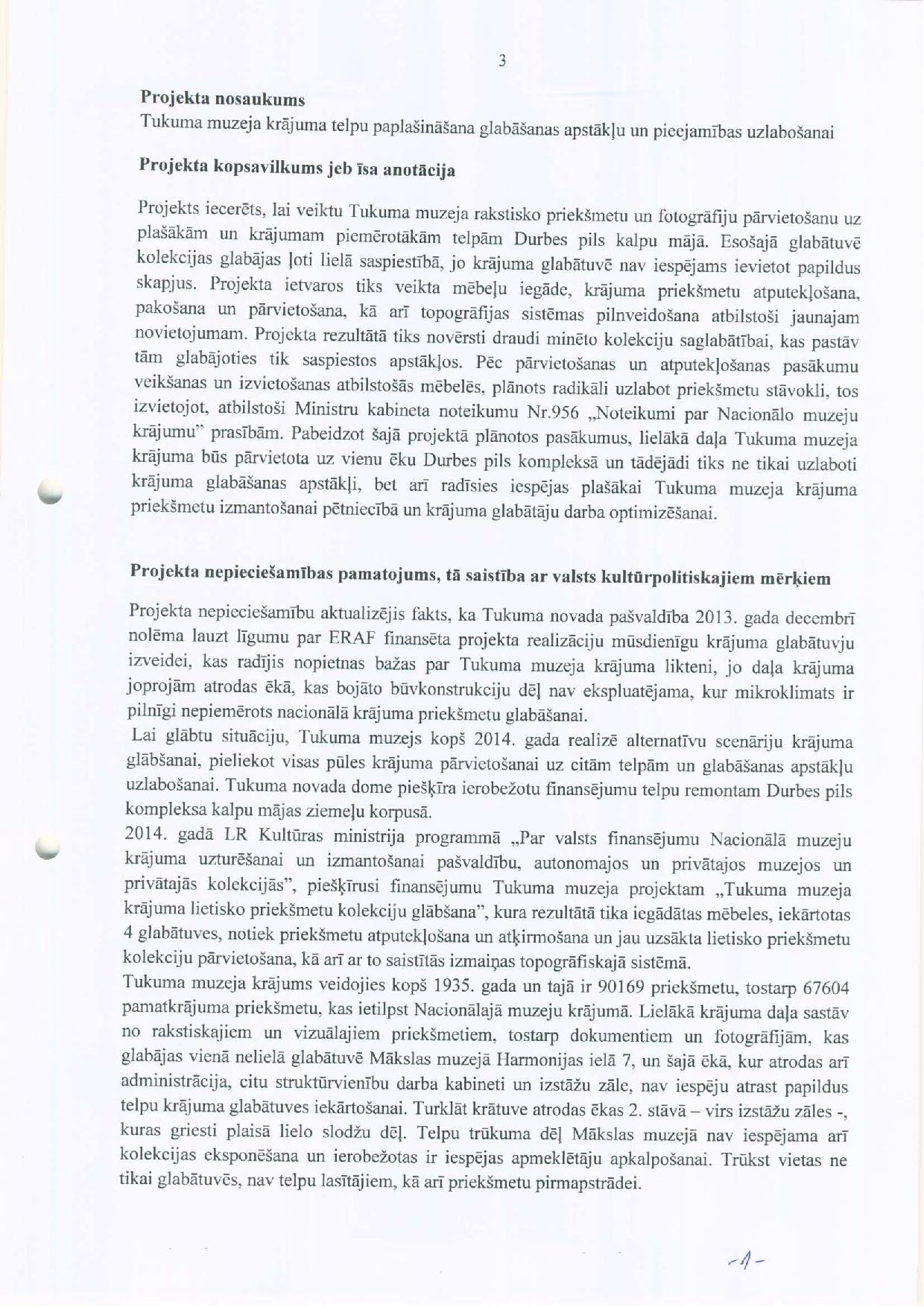 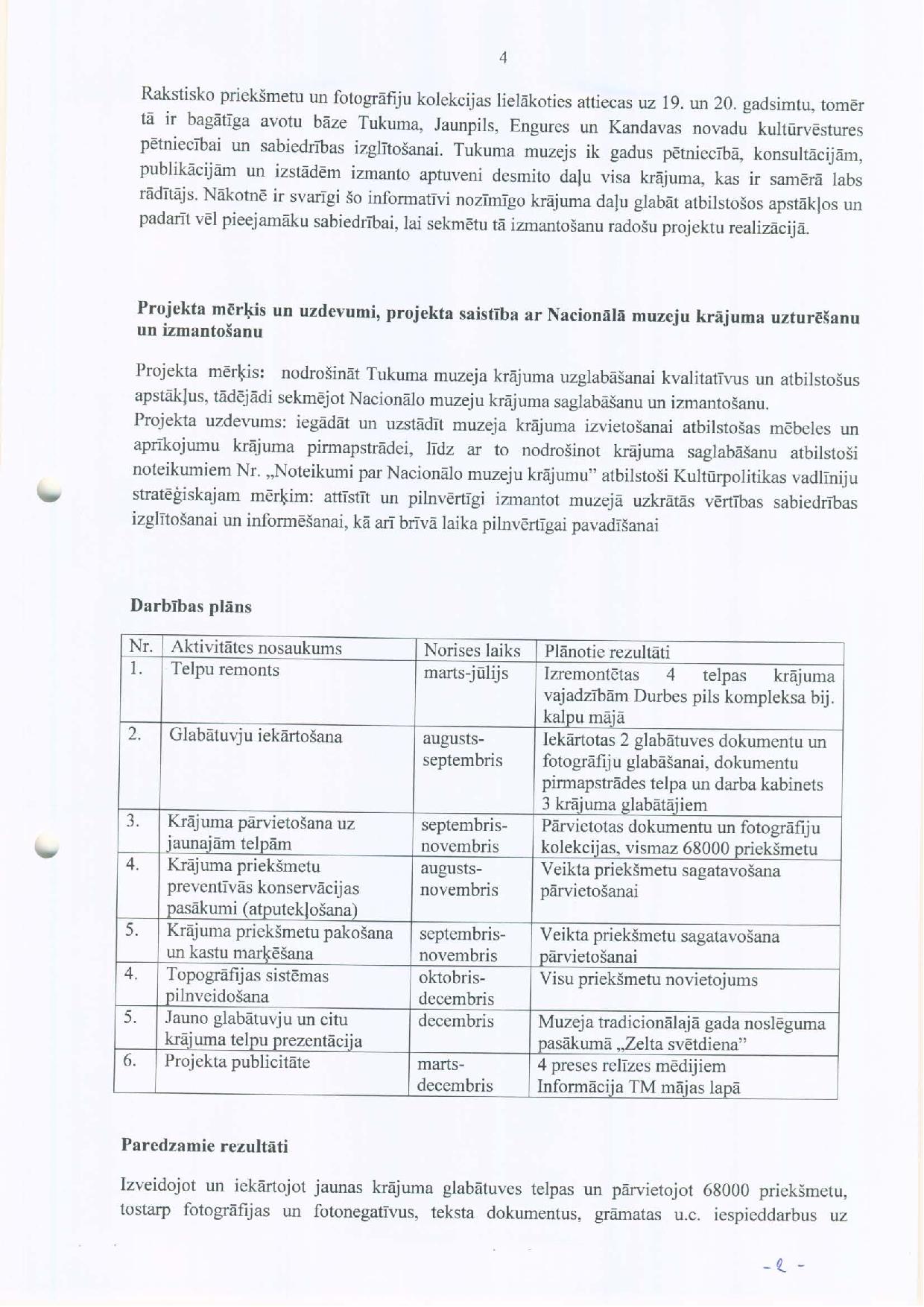 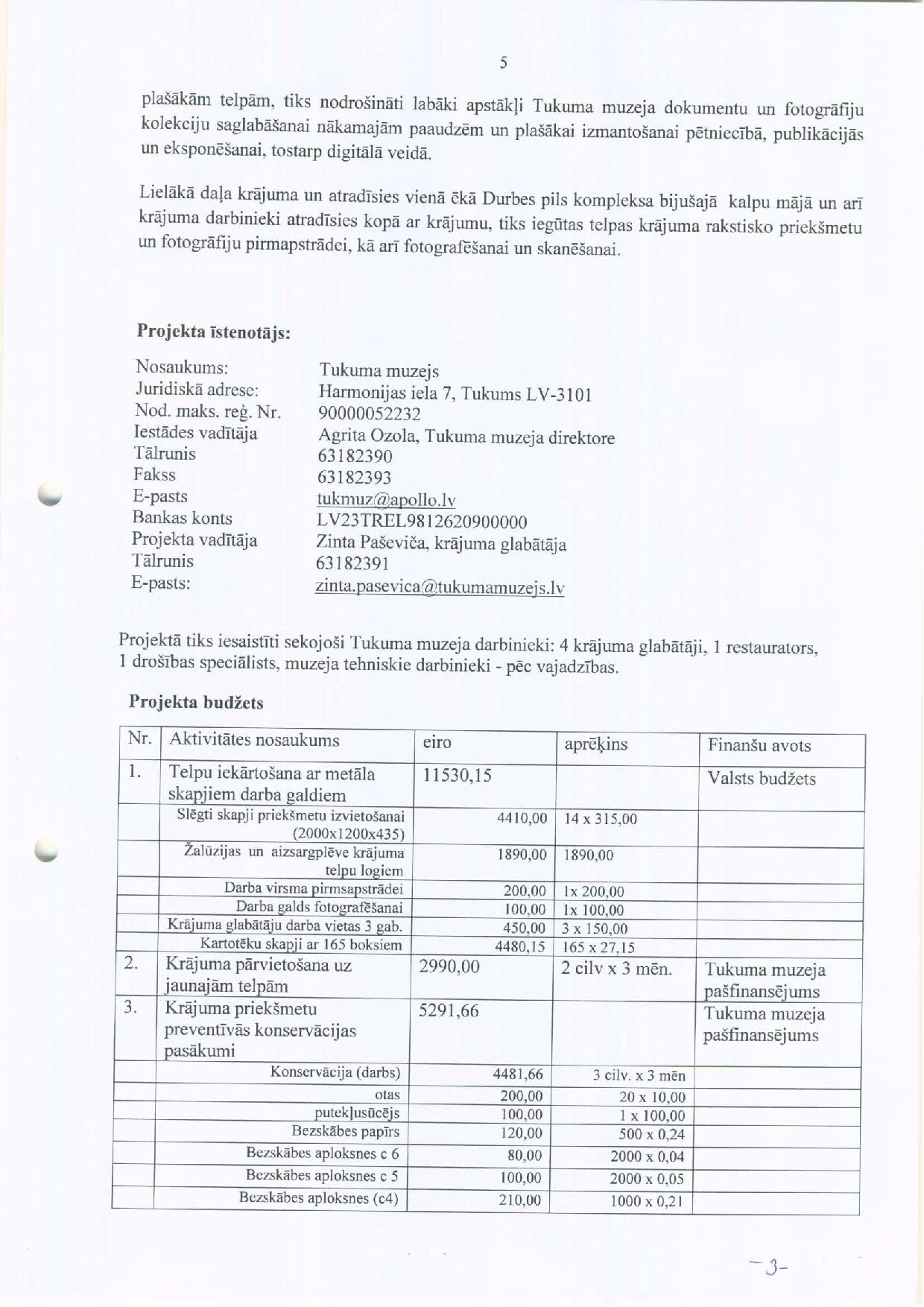 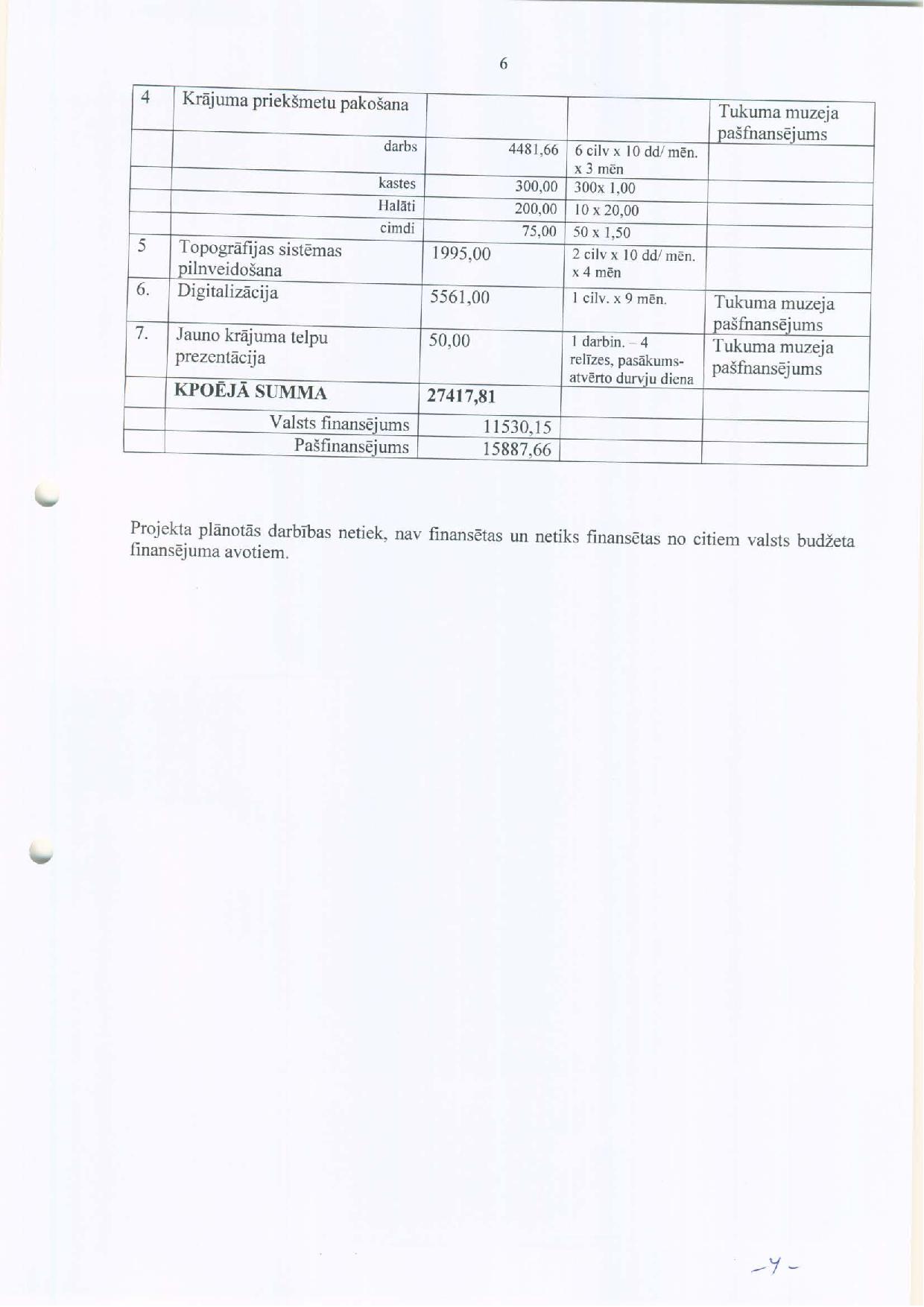 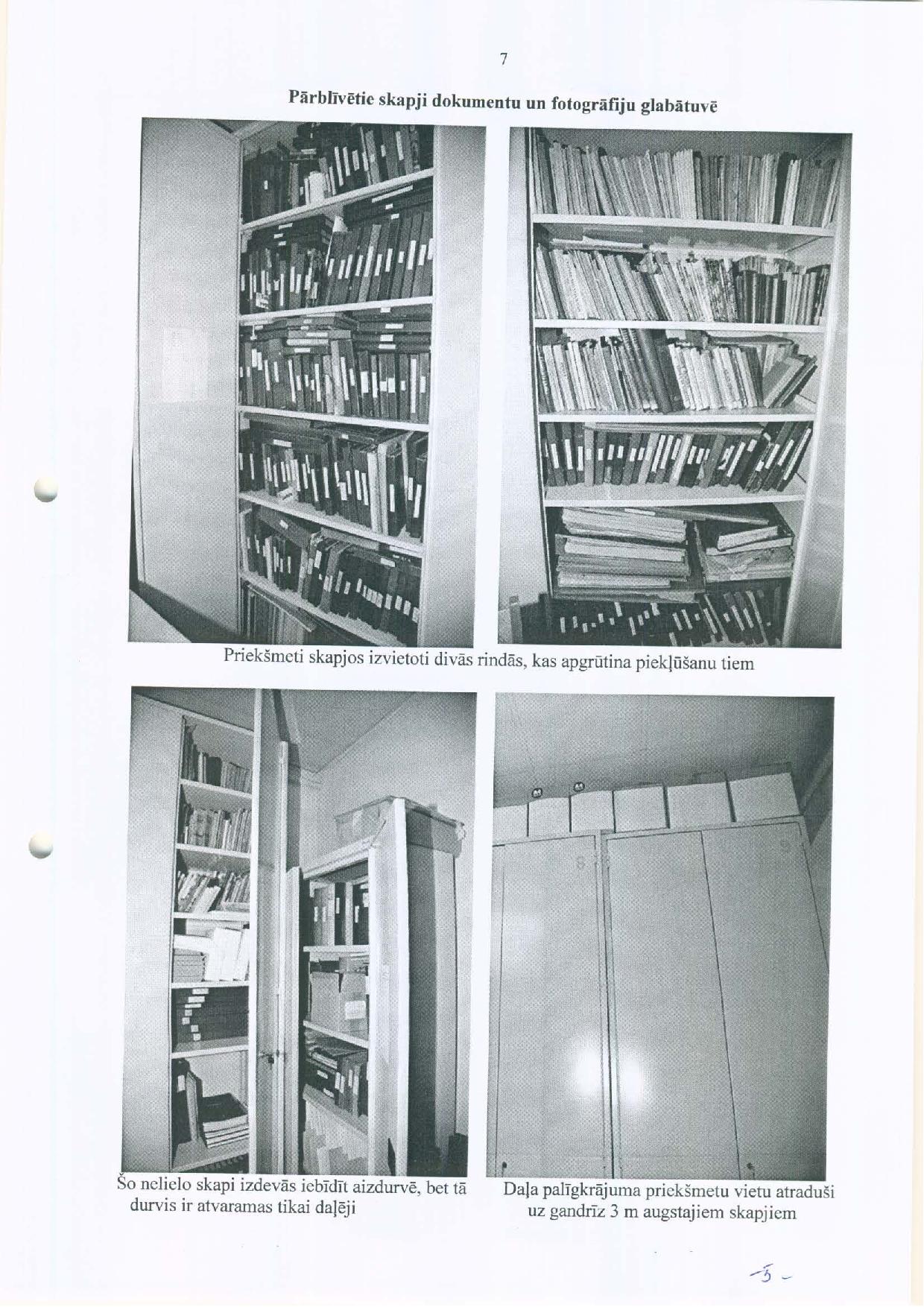 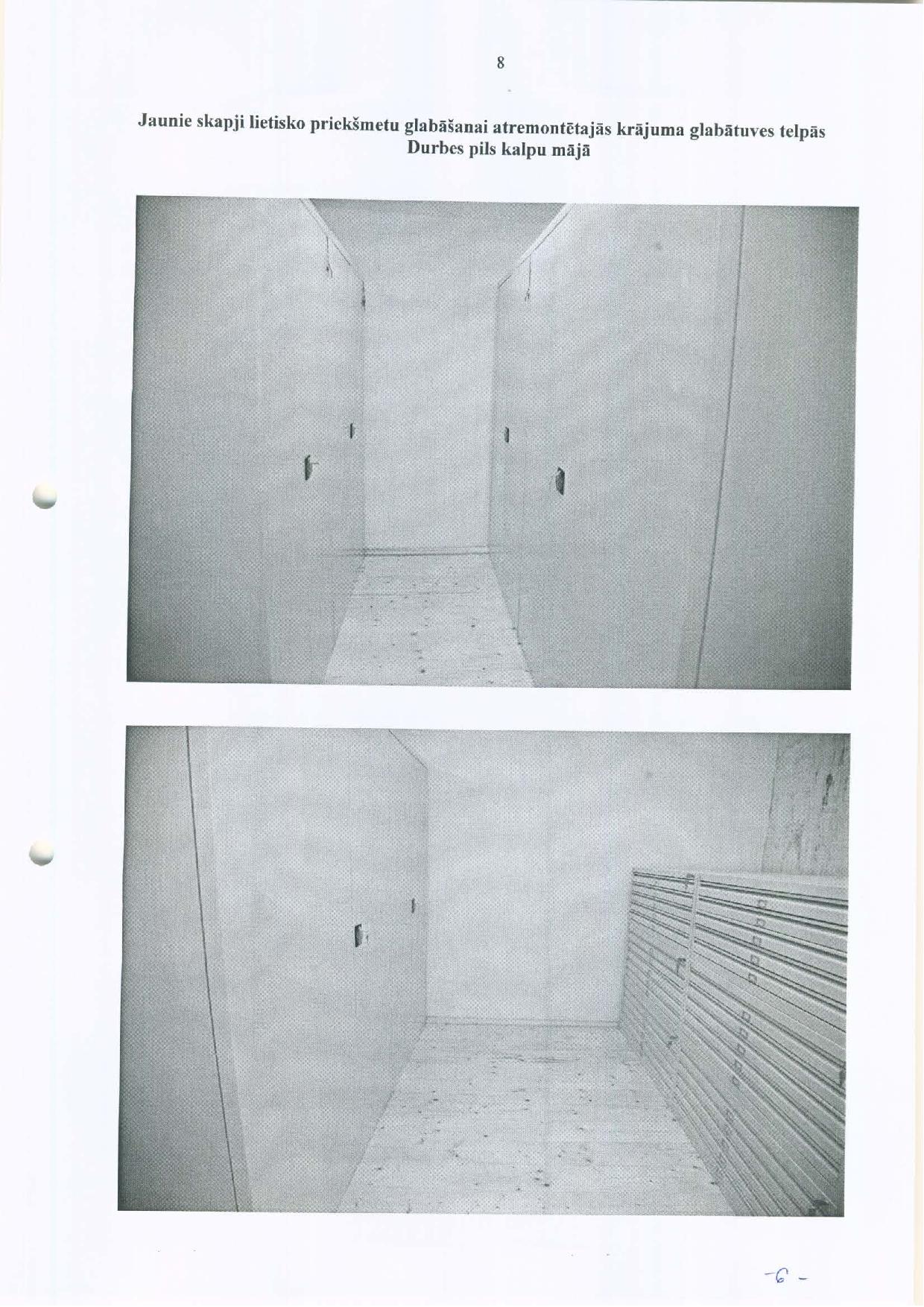 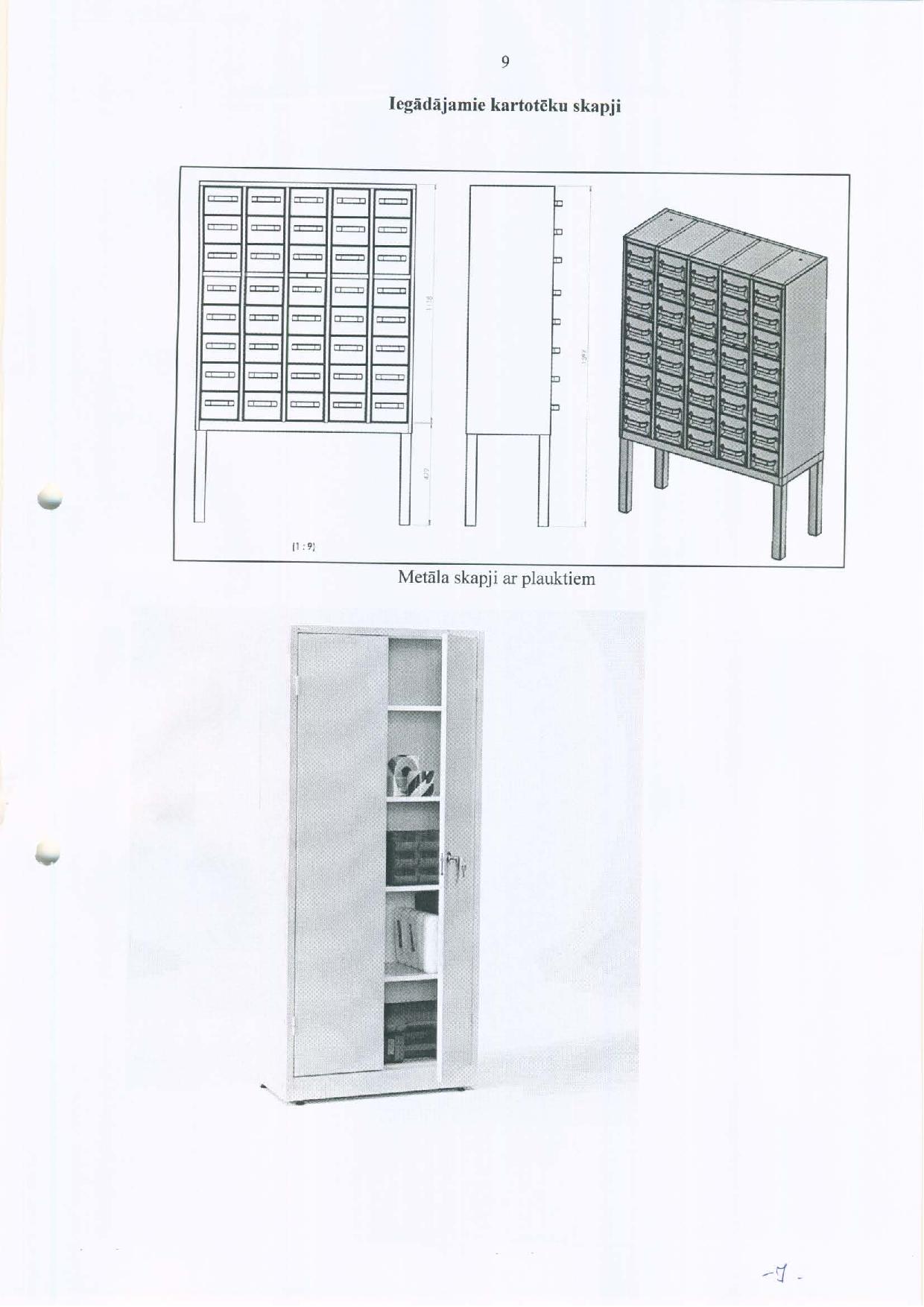 Pielikums 12.§ Par Tukuma muzeja projekta līdzfinansēšanu muzeja krājumu glabāšanas apstākļu uzlabošanaiTukuma muzeja projekta „Tukuma muzeja krājumu telpu paplašināšana glabāšanas apstākļu un pieejamības uzlabošanai”, kas ieguvis finansējumu Kultūras ministrijas projektu konkursā „Valsts finansējumu nacionālā muzeja krājuma uzturēšanai un izmantošanai pašvaldību, autonomajos un privātajos muzejos un privātajās kolekcijās” Precizētā tāme13.§.Par līdzfinansējumu Tukuma Mākslas muzeja virtuālās ekspozīcijas un oriģinālu izstādes izveideiIesniegt izskatīšanai Domei šādu lēmuma projektu:Tukuma novada Dome ir saņēmusi Tukuma muzeja (reģ.Nr.90000052232, juridiskā adrese: Harmonijas iela 7, Tukums, LV-3101) iesniegumu ar lūgumu piešķirt līdzfinansējumu  Valsts Kultūrkapitāla fonda programmā „Muzeju nozares attīstība un muzejisko priekšmetu iepirkumi” atbalstītā projektā „Tukuma muzeja mākslas kolekcijai 80: virtuālā ekspozīcija un oriģinālu izstāde”.Projekta ilgtermiņa mērķis ir popularizēt sabiedrībā muzeju kā laikmetīgu, mūsdienīgu institūciju, ceļot nozares kopējo prestižu; aktualizēt Tukuma muzeja krājuma nacionālo nozīmīgumu; veicināt izpratni par 20.gs. Latvijas mākslas un vēstures problemātiku. Īstermiņa projekta mērķis – sekmēt Tukuma Mākslas muzeja kolekcijas krājuma izpēti, saglabātību un veicināt rezultātu pieejamību plašākai sabiedrībai, iekārtojot oriģināldarbu izstādi un radot jaunu, kvalitatīvu muzeja produktu pastāvīgās virtuālās ekspozīcijas formātā.Projekta mērķis atbilst „Tukuma muzeja vidējā termiņa stratēģijas 2014.-2020.gadam” 7.1.nodaļas 1.Stratēģijas mērķim „Novada kultūras telpai nozīmīga, raksturīga un unikāla mantojuma saglabāšana un attīstība, lai stiprinātu novada lepnumu un piederības izjūtu savam novadam”.Kopējā projekta summa 21 104,80 euro, Valsts Kultūrkapitāla fonda finansējums 10000,00 euro, Tukuma muzeja ieguldījums 5250,50 euro, Tukuma pašvaldības līdzfinansējumu 5854,30 euro.(1.variants) piešķirt Tukuma muzejam līdzfinansējumu EUR 5854,30 no 2015.gada budžeta plānotajiem līdzekļiem projekta līdzfinansēšanai.(2.variants) piešķirt Tukuma muzejam līdzfinansējumu EUR 4749,50 no 2015.gada budžeta plānotajiem līdzekļiem projekta līdzfinansēšanai.Nosūtīt :-Fin. nod.-Attīst. nod.-Kultūras, sporta un sabiedrisko attiecību nod. el.-Tukuma muzejam_____________________________________________________Sagatavoja Attīstības nod. (I.Helmane)14.§.Par Tukuma Sporta skolas projekta pieteikuma sagatavošanas finansēšanuIesniegt izskatīšanai Domei šādu lēmuma projektu:Tukuma novada Dome ir saņēmusi Tukuma Sporta skolas (reģ.Nr.90001638710, juridiskā adrese: Kuldīgas iela 74, Tukums, LV-3101) iesniegumu ar lūgumu piešķirt finansējumu projekta pieteikuma sagatavošanas darbu samaksai.Tukuma Sporta skola gatavo projekta pieteikumu projektam „Sporta treneru, fizioterapeita un psihologa sadarbības modelis” programmā „Erasmus+ sports”. Projektā piedalīties piekrituši sadarbības partneri no Itālijas, Bulgārijas, Horvātijas, Turcijas, Melnkalnes un Somijas. Projekta atbalsta gadījumā, tā īstenošanu uzsāks 2016.gadā - trīs gadu garumā. Projekta ideja: izstrādāt darba metodes, kas ilgtermiņā uzlabo audzēkņu sportiskos rezultātus, veselību, dzīves kvalitāti, paaugstina psiholoģisko stabilitāti un mazina kaitīgas ietekmes uz organisma motoro kontroli. Respektējot cilvēka kā biopsihosociālu būtni, rast iespējas un idejas, apgūt prasmes fizioterapeitu, treneru un audzēkņu kopīgam darbam. Dažādu sporta veidu treneru un fizioterapeitu sadarbība treniņu procesā, kas veicinātu pareizu sporta veidu tehnikas elementu apguvi, uzlabotu sportistu stāju un traumu profilaksi.Projekta mērķis: 1. iepazīties un izvērtēt partnervalstu sporta sistēmu,2. veicināt un pastiprināt profesionālās izglītības devumu inovācijas procesā,3. izstrādāt vingrinājumu kopumu, kas treniņu procesā palīdzētu uzlabot sportistu stāju un kustību stereotipu. Projekta kopējā summa 300 000,00 euro, 20% no projekta kopsummas ir pašieguldījums. Tā kā projekta pieteikums jāiesniedz angļu valodā Briselē, projekta pieteikuma sagatavošanā nepieciešams piesaistīt pieredzējušu speciālistu. Tukuma Sporta skola lūdz piešķirt finansējumu  930,00 euro projekta pieteikuma sagatavošanas darbu samaksai.Likuma „Par pašvaldībām” 12.pants nosaka, ka „Pašvaldība attiecīgās administratīvās teritorijas iedzīvotāju interesēs var brīvprātīgi realizēt savas iniciatīvas ikvienā jautājumā, ja tas nav Saeimas, Ministru kabineta, ministriju, citu valsts pārvaldes iestāžu, tiesas vai citu pašvaldību kompetencē vai arī ja šāda darbība nav aizliegta ar likumu” un saskaņā ar likuma 15.panta pirmās daļas 6.punktu, viena no pašvaldības autonomām funkcijām ir „veicināt iedzīvotāju veselīgu dzīvesveidu un sportu”.Pamatojoties uz likuma „Par pašvaldībām” 12.pantu, 15.panta pirmās daļas 6.punktu un 21.panta otro daļu:- piešķirt Tukuma Sporta skolai finansējumu 930,00 euro projekta pieteikuma sagatavošanai no 2015.gada budžetā plānotajiem līdzekļiem projekta finansēšanai.Nosūtīt :-Fin. nod.-Attīst. nod.-Kultūras, sporta un sab. attiec. Nod.-Tukuma muzejam_____________________________________________________Sagatavoja Attīstības nod. (I.Helmane)Izskatīts Teritoriālās attīstības komitejā. Projekts15.§.Par projekta „Maza mēroga ūdens attīrīšanas iekārtu efektivitātes paaugstināšana” līdzfinansēšanuIesniegt izskatīšanai Domei šādu lēmuma projektu:Saskaņā ar 1. projektu atlases kārtas INTERREG Centrālās Baltijas Jūras Programmu, ir iesniegts un apstiprināts projekta iesniegums „Maza mēroga ūdens attīrīšanas iekārtu efektivitātes paaugstināšana” („Enhancing efficiency of small wastewater treatment plants”).Īstenojot projektu tiks samazināts piesārņoto notekūdeņu apjoms, veicinot efektīvu un inovatīvu tehnoloģiju pielietojumu un paraugpraksi, atjaunojot un būvējot mazas notekūdeņu attīrīšanas iekārtas (300-3,000 iedzīvotājiem). Tukuma novada Tumes pagasts ir viena no pilotteritorijām, kurā projekta ietvaros ir paredzēts realizēt investīcijas ūdenssaimniecības jomā.Projekta plānotais ieviešanas laiks: 2016.-2019.gads. Projekta sadarbības partneri: Turku universitāte (Somija), SYKLI Vides skola (Somija), Gdaņskas ūdens biedrība (Polija), Kauņas Tehnoloģijas universitāte (Lietuva), Ardenis LTD (Latvija), Tukuma novada pašvaldība (Latvija).Projekta kopējās izmaksas 2 090 000,00 euro, no kurām Tukuma novada pašvaldības budžets 250 000.00 euro INTERREG finansējums (85%) 212 500,00 euro un pašvaldības budžeta līdzfinansējums (15%) 37 500,00 euro. Likuma „Par pašvaldībām” 12.pants nosaka, ka „Pašvaldība attiecīgās administratīvās teritorijas iedzīvotāju interesēs var brīvprātīgi realizēt savas iniciatīvas ikvienā jautājumā, ja tas nav Saeimas, Ministru kabineta, ministriju, citu valsts pārvaldes iestāžu, tiesas vai citu pašvaldību kompetencē vai arī ja šāda darbība nav aizliegta ar likumu.” Saskaņā ar likuma „Par pašvaldībām” 15.panta pirmās daļas 2.punktu, viena no pašvaldības autonomām funkcijām ir „gādāt par savu administratīvās teritorijas labiekārtošanu un sanitāro tīrību”. Likuma „Par pašvaldībām” 21.panta pirmās daļas 5.punkts nosaka, ka „Dome var izskatīt jautājumu, kas ir attiecīgās pašvaldības pārziņā, turklāt tikai dome var apstiprināt pašvaldības ekonomiskās un sociālās attīstības un apkārtējās vides aizsardzības perspektīvās programmas”.Pamatojoties uz likuma „Par pašvaldībām” 12.pantu un 15.panta pirmās daļas 2.punktu, 21.panta pirmās daļas 5.punktu un otro daļu:1. atbalstīt projekta „Maza mēroga ūdens attīrīšanas iekārtu efektivitātes paaugstināšana” ieviešanu,2. ieplānot līdzfinansējumu – 37 500,00 euro Tukuma novada pašvaldības 2016.gada pamatbudžetā,3. uzdot projekta īstenošanu organizēt Domes Attīstības nodaļai. Nosūtīt :-Fin. nod.-Attīst. nod._____________________________________________________Sagatavoja Attīstības nod. (I.Helmane)Izskatīts Teritoriālās attīstības komitejā. 16.§.Par galvojumu aizņēmumam  SIA „Komunālserviss TILDe” Eiropas Savienības fonda atbalstīta projekta „ Siltumtīklu rekonstrukcija Džūkstes pagastā” īstenošanaiIesniegt izskatīšanai Domei šādu lēmuma projektu:Saskaņā ar Latvijas Investīciju un attīstības aģentūras  apstiprināto Eiropas Savienības fonda darbības programmas projektu „Siltumtīklu rekonstrukcija Džūkstes pagastā” (projekta Nr.PCS/3.5.2.1.1/14/06/011):1. lūgt Pašvaldību aizņēmumu un galvojumu kontroles un pārraudzības padomei akceptēt atļauju Tukuma novada Domei galvot aizņēmumu 117 707 euro SIA “Komunālserviss TILDe”, kur Eiropas Savienības līdzfinansējums ir  40% no attiecināmajām izmaksām, t.i., 37 128 euro. SIA “Komunālserviss TILDe” plāno ņemt  aizņēmumu AS “Swedbank” uz 10 gadiem,2. Tukuma novada Dome ir 100% kapitāldaļu īpašnieks SIA „Komunālserviss TILDe”,3. garantēt aizņēmuma atmaksu ar pašvaldības budžeta līdzekļiem,4. Finanšu nodaļai iekļaut projekta īstenošanai plānotā aizņēmuma summu pašvaldības kredītsaistībās,5. uzdot DomesAttīstības nodaļai koordinēt projekta ieviešanu.Nosūtīt:- Pašvaldību aizņēmumu un galvojumu kontroles un pārraudzības padomei- Fin nod.- Attīst. Nod.- SIA Komunālserviss TILDe__________________________Sagatavoja Finanšu nod. (L.Dzalbe)17.§.Par saistošo noteikumu „Par grozījumiem Tukuma novada s 29.01.2015. saistošajos noteikumos Nr.1 „Par Tukuma novada pašvaldības 2015.gada pamatbudžetu un speciālo budžetu” apstiprināšanuIesniegt izskatīšanai Domei šādu lēmuma projektu1. Pamatojoties uz likuma „Par pašvaldībām” 21.panta pirmās daļas 2.punktu, apstiprināt Tukuma novada Domes saistošos noteikumus Nr..... „Par grozījumiem Tukuma novada Domes 29.01.2015. saistošajos noteikumos Nr.1 „Par Tukuma novada pašvaldības 2015.gada pamatbudžetu un speciālo budžetu”” (pievienoti). 2. Tukuma novada Domes saistošos noteikumus Nr.      “Par grozījumiem Tukuma novada Domes 29.01.2015. saistošajos noteikumos Nr.1 “Par Tukuma novada pašvaldības 2015. gada pamatbudžetu un speciālo budžetu” triju darba dienu laikā pēc to parakstīšanas nosūtīt Vides aizsardzības un reģionālās attīstības ministrijai elektroniskā veidā, parakstītu ar drošu elektronisko parakstu, kas satur laika zīmogu.Nosūtīt:- VARAM (el.)-Fin. nod.-Administratīvās. nod. 2x-izraksti____________________________________Sagatavoja Finanšu nod. L.DzalbeAPSTIPRINĀTI									ar Tukuma novada Domes ...05.2015.									lēmumu (prot.Nr..., ..§)SAISTOŠIE NOTEIKUMITukumā2015.gada 28.maijā								     	           Nr.___(prot.Nr...,..§.)Par grozījumiem Tukuma novada s saistošajos noteikumos Nr.1„Par Tukuma novada pašvaldības 2015.gada pamatbudžetu un speciālo budžetu”Izdoti saskaņā ar likuma „Par pašvaldībām” 21.p. un likumu „Par pašvaldību budžetiem”Izdarīt Tukuma novada pašvaldības 2015.gada speciālā budžeta izdevumu un finansēšanas daļā šādus plāna grozījumus atbilstoši funkcionālajām un ekonomiskajām kategorijām (euro): 18.§.Par mājokļu piedāvājuma attīstībuIesniegt izskatīšanai Domei šādu lēmuma projektu:[1] Veselības inspekcijas Kontroles 24.10.2014. akts Nr.00440814. Pūres pirmskolas izglītības iestādē „Zemenīte” konstatē vienas grupas telpu neatbilstību normatīvo aktu prasībām un uzdod iestādes vadītājam līdz 04.01.2016. novērst konstatētos trūkumus. Bez papildus telpu nodrošinājuma minētās problēmas risinājums nav iespējams. Ņemot vērā ka ir aktuāls jautājums par vietu nodrošinājumu novada pirmsskolas izglītības iestādēs, būtu nelietderīgi samazināt bērnu skaitu grupā.[2] Veselības inspekcijas Kontroles 19.03.2015. akts Nr. 00132715. Baibas Neibergas – ģimenes ārsta praksē konstatē vides nepieejamību personām ar funkcionālajiem traucējumiem un uzdod līdz 30.12.2015. novērst konstatētos trūkumus. Prakse telpas īrē no pirmsskolas izglītības iestādes „Zemenīte”. Citu telpu, kur varētu pārvietot ārstu praksi un aptieku, Pūres-Jaunsātu pagastu pārvaldes rīcībā nav.[3] Likumā „Par pašvaldībām” noteikto funkciju realizācijai pārvaldei (kultūras sfēra, sociālais dienests, bāriņtiesa) ir nepieciešamas papildus atbilstošas telpas.[4] Tukuma novada ilgtspējīgās attīstības stratēģijā līdz 2033.gadam Pūre ir plānota kā industriālās attīstības teritorija, kas savukārt paredz mājokļu piedāvājuma paplašināšanu. Par minēto problēmu pašvaldība ir informēta no Pūres uzņēmējiem.[5] Tukuma novada ilgtspējīgās attīstības stratēģijā līdz 2033.gadam Tukuma pilsētā prioritāri attīstāmie virzieni ir industriālo teritoriju un mājokļu attīstība. Par dzīvojamā fonda trūkumu, kā uzņēmējdarbību kavējošu faktoru, pašvaldību regulāri informē Tukuma uzņēmēji.	[6] Lai risinātu iepriekš minētos jautājumus Pūres ietvaros ir iespējami trīs varianti:1) Pašvaldības rīcība esošā tehniskā projekta pārstrāde daudzdzīvokļu dzīvojamās mājas būvniecībai, paredzot pirmajā stāvā attiecīgu platību nedzīvojamo telpu izveidei.+ 	vienīgais variants, kuru realizējot tiek risināti visi iepriekš minētie jautājumi;papildus ieņēmumi pašvaldības budžetā IIN veidā, kas ilgtermiņā kompensē ieguldījumus (mājas projekts, komunikācijas, mājas nedzīvojamo telpu PII telpu remonts)-	projekta realizācijas termiņš ne mazāk kā 3-4 gadi un sarežģītās privātās partnerības procedūras;	pastāv risks, ka arī turpmāk netiek attīstīta Pūres centra teritorija.2) Nekustamā īpašuma „Pūre 18” (zemes gabals ar kopējo platību 1060 m2, tai skaitā ar betona plāksnēm izliktais laukums 180 m2 platībā, celtnes ar ar kopējo platību 434,1 m2) 1/3 daļas iegāde, ko SIA „INTERBALTIJA” novērtējusi par 29 900 (divdesmit deviņi tūkstoši deviņi simti) euro + PVN 21% 5100 euro. KOPĀ 35 000 (trīsdesmit pieci tūkstoši euro).+ 	iegādātajā īpašumā (pēc tā rekonstrukcijas) var izvietot ģimenes ārsta praksi, zobārstu, aptieku, arī bibliotēku un papildus nepieciešamās telpas pārvaldei (bāriņtiesa, sociālais dienests);tiek atbrīvotas papildus telpas PII „Zemenīte” vajadzībām, ar iespēju izvietot papildus grupas;pie labvēlīgas budžeta situācijas jautājuma risinājums iespējams 2-2,5 gadu laikā;iespējams, tiek veicināta Pūres centra teritorijas attīstība.- 	variants risina trīs no četriem iepriekš minētajiem jautājumiem nekādā veidā nerisinot mājokļu piedāvājuma attīstību un nepalielinot budžeta ieņēmumus;būtiski pašvaldības budžeta ieguldījumi (īpašuma iegāde, telpu rekonstrukcija, PII telpu remonts) un pastāv būtisks risks, ka iegādātā īpašuma rekonstrukcija var ieilgt;kopīpašuma apsaimniekošanas un uzturēšanas jautājumi, sarežģījumi citu finanšu avotu finansējuma piesaistei;Pūres konsultatīvās padomes lēmums par labu šim variantam (07.05.2015. protokols Nr. 4.)3) Pašvaldībai piederošā īpašuma (zeme) atsavināšanai komercdarbībai ar iespēju paredzēt būvējamajā objektā telpas ģimenes ārsta praksi, zobārsta kabinetu un aptieku.+	pastāvot konkurencei pašvaldība iegūst līdzekļus telpu jautājuma daļējam risinājumam;	tiek veicināta uzņēmējdarbība un pakalpojuma kvalitāte iedzīvotājiem;veiksmīgas apstākļu sakritības gadījumā jautājuma risinājums iespējams 1-1,5 gadu laikā.-	variants daļēji risina tikai divus jautājumus;	daļas iedzīvotāju, uzņēmēju noraidošā attieksme pret jauna veikala būvniecību Pūrē;	uzņēmējdarbības risks par projekta realizāciju[7] Jautājums par Tukuma novada ilgtspējīgas attīstības stratēģijā līdz 2033.gadam noteikto prioritāšu realizāciju risināms, ievērojot dažāda līmeņa plānošanas dokumentos definētos teritorijas attīstības principus.Ņemot vērā visu iepriekš minēto un pamatojoties uz likuma „Par pašvaldībām” 15.panta pirmās daļas 4.punktu „gādāt par iedzīvotāju izglītību...”, 6.punktu „nodrošināt veselības aprūpes pieejamību....”, 9.punktu „sniegt palīdzību iedzīvotājiem dzīvokļa jautājumu risināšanā” un 10.punktu „sekmēt saimniecisko darbību attiecīgajā administratīvajā teritorijā...”, 21.panta otro daļu „Domes darbībai un lēmumiem jābūt maksimāli lietderīgiem”, likumu „Publiskās un privātās partnerības likums” un Tukuma novada ilgtspējīgās attīstības stratēģiju līdz 2033.gadam:1. konceptuāli atbalstīt mājokļu piedāvājuma attīstības risinājuma uzsākšanu Tukuma pilsētā un Pūres ciemā, gatavojot dokuments publiskās un privātās partnerības procedūrai,2. progresa ziņojumu risinājuma virzību Domei paredzēt ne retāk kā vienu reizi trīs mēnešos,3. atbildīgs par Domes lēmuma izpildi Teritoriālās attīstības komiteja priekšsēdētājs Indulis Zariņš. Nosūtīt:Attīst. nod.Pūres un Jaunsātu pag. pārv.PII „Zemenīte”I.ZariņšKult.nod.el._____________________________________________Sagatavoja: Ē.Lukmans20.§.Par naudas līdzekļiemIesniegt izskatīšanai Domei šādu lēmuma projektu:1. Tukuma novada Dome ir saņēmusi Riteņbraukšanas kluba KMK (turpmāk – biedrība), reģ. Nr.40008099285, jur. adrese Talsu iela 76, Tukums) iesniegumu (reģ.Nr.2816) ar lūgumu pārskatīt Domes lēmumu un piešķirt vismaz daļēju finansējumu Tukuma šosejas riteņbraucējiem no 2015.gadā pieprasītās summas. Biedrība pieprasīja summu 1650,00 euro. Sporta komisija iesniegumu neatbalstīja, tādēļ, biedrība lūdz iesniegumu pārskatīt. Biedrība sacensībās joprojām pārstāv Tukumu, nevis startē ar privāto atbalstītāju nosaukumiem. Šogad kopumā paredzēti apmēram 40 starti Latvijā, Igaunijā un Lietuvā, un ir jau aizvadītas pirmās sacensības Dobelē, Jūrmalā, Karksi-Nuia un Pērnavā (abas Igaunijā).	Likuma „Par pašvaldībām” 15.panta pirmās daļas 6.punktā ietverta viena no pašvaldības autonomām funkcijām „nodrošināt veselības aprūpes pieejamību, kā arī veicināt iedzīvotāju veselīgu dzīvesveidu un sportu”, 21.panta otrā daļa nosaka, ka „Domes darbībai un lēmumiem jābūt maksimāli lietderīgiem”.	Pamatojoties uz likuma „Par pašvaldībām” 15.panta pirmās daļas 6.punktu, 21.panta otro daļu:1.1. no Tukuma novada pašvaldības 2015.gada sporta pasākumiem paredzētajiem budžeta rezerves fonda līdzekļiem piešķirt Riteņbraukšanas klubam KMK (reģ. Nr.40008099285, jur. adrese Talsu iela 76, Tukums, LV-3100) 550,00 euro.	1.2. uzdot Kultūras, sporta un sabiedrisko attiecību nodaļai sagatavot līgumu ar Riteņbraukšanas klubu KMK.2. Tukuma novada Dome ir saņēmusi biedrības „Tukuma novadam un basketbolam” (turpmāk – biedrība), reģ. Nr.40008237111, jur. adrese Kuldīgas iela 74, Tukums, LV-3101) iesniegumu (reģ.Nr.2396) kurā biedrība lūdz finansiālu atbalstu biedrības piedāvātā sporta zāles izbūves Tukuma centrā projekta realizācijai.Pilsētas centrā, Pils ielā 22, atrodas neizmantotas telpas, kuras to īpašnieks biedrībai ir gatavs nodot nomā ar ļoti izdevīgiem nosacījumiem. Lai telpas pielāgotu sporta zāles vajadzībām, pēc biedrības provizoriskajiem aprēķiniem nepieciešami aptuveni 100 000 euro. Biedrība ir gatava piesaistīt pusi no nepieciešamā finansējuma un lūdz Tukuma novada Domi rast iespēju līdzfinansēt šo projektu 50% apmērā. Realizējot minēto projektu, biedrība uzņemtos īstenot pašvaldības deleģētās funkcijas, risinot sporta zāļu pieejamības problēmas Tukumā un nodrošinot priekšnoteikumus veselīgas un fiziski aktīvas sabiedrības attīstībai ilgtermiņā.Likuma „Par pašvaldībām” 15.panta pirmās daļas 6.punktā ietverta viena no pašvaldības autonomām funkcijām „nodrošināt veselības aprūpes pieejamību, kā arī veicināt iedzīvotāju veselīgu dzīvesveidu un sportu”, 21.panta otrā daļa nosaka, ka „Domes darbībai un lēmumiem jābūt maksimāli lietderīgiem”.             Sporta komisija ierosina izvērtēt iespēju realizēt biedrības „Tukuma novadam un basketbolam” piedāvāto projektu par minētajiem līdzekļiem un iecerēto telpu atbilstību sporta zāles ierīkošanai. Noteikt sporta bāzes attīstības prioritātes:sporta zāles būvniecība pie Tukuma 3.pamatskolas;Lauktehnikas mazās zāles rekonstrukcija;sporta zāles izbūve Pils ielā 22, Tukumā.Nosūtīt:-Kult.nod. -Adresātiem- Fin. nod- ______________________Sagatavoja J.KožeurovsProjekts21.§.Par nedzīvojamo telpu iznomāšanuIesniegt izskatīšanai Domei šādu lēmuma projektu:Sabiedrība ar ierobežotu atbildību „Torvald Timber Production” (reģistrācijas Nr.40003669307, juridiskā adrese „Samtenes”, Slampe, Slampes pagasts, Tukuma novads) (turpmāk – SIA „TTP”) 09.03.2015. iesniegumā (reģistrēts Slampes un Džūkstes pagastu pārvaldē 10.03.2015. Nr.SD 1-22/15/35) lūdz pagarināt 17.05.2010. telpu nomas līguma Nr.9/2010-7 termiņu par ofisa telpu nomu no 2015.gada 1.jūlija.Dome konstatē, ka SIA „TTP” vēlas turpināt izmantot nedzīvojamo ofisa telpu (telpu grupas 001 telpu ēkas pirmajā stāvā Nr.19, saskaņā ar 30.06.2006. būvju kadastrālās uzmērīšanas lietu Nr.482) 36,4 m2 platībā „Kultūras pils”, Slampes pagastā, Tukuma novadā. Nomas līguma termiņš beigsies 30.06.2015. Ar nomu saistītu parādu nav.Ministru kabineta 08.06.2010. noteikumu Nr.515 „Noteikumi par valsts un pašvaldību mantas iznomāšanas kārtību, nomas maksas noteikšanas metodiku un nomas līguma tipveida nosacījumiem” 87.punkts nosaka, ka „[...]Iznomātājam, ievērojot sabiedrības intereses un lietderības apsvērumus, ir tiesības pagarināt nomas līguma termiņu. Pagarinot nomas līguma termiņu, ievēro nosacījumus, ka nomas līguma kopējais termiņš nedrīkst pārsniegt likumā „Par valsts un pašvaldību finanšu līdzekļu un mantas izšķērdēšanas novēršanu” noteikto nomas līguma termiņu, izņemot šajos noteikumos minētos izņēmumus”. Telpu nomas maksa aprēķināma saskaņā ar minēto Ministru kabineta noteikumu 3.nodaļā noteikto kārtību.Pamatojoties uz likuma „Par pašvaldībām“ 21.panta pirmās daļas 27.punktu, Ministru kabineta 08.06.2010. noteikumu Nr.515 „Noteikumi par valsts un pašvaldību mantas iznomāšanas kārtību, nomas maksas noteikšanas metodiku un nomas līguma tipveida nosacījumiem” 7.punktu, 87.punktu un 3.nodaļu, likuma „Par nekustamā īpašuma nodokli“ 2.panta septīto daļu:1. pagarināt nedzīvojamās ofisa telpas (būves kadastra apzīmējums Nr.9080 011 0402 001, telpu grupas 001 telpu ēkas pirmajā stāvā Nr.19) „Kultūras pils”, Slampes pagastā, Tukuma novadā 17.05.2010. nomas līguma Nr.9/2010-7 termiņu ar sabiedrība ar ierobežotu atbildību „Torvald Timber Production” uz pieciem gadiem līdz 2020.gada 30.jūnijam,2. papildus noteiktajai nomas maksai 1,39 euro par 1 m2 mēnesī (bez PVN) tiek aprēķināts nekustamā īpašuma nodoklis par kārtējo taksācijas gadu,3. atsevišķi no nomas maksas nomniekam jāveic maksa par komunālajiem pakalpojumiem un  patērēto elektroenerģiju Slampes un  Džūkstes pagastu pārvaldei pēc izrakstītā rēķina,4. uzdot Slampes un Džūkstes pagastu pārvaldei līdz 15.06.2015. sagatavot vienošanos par izmaiņām nedzīvojamo telpu nomas līgumā ar sabiedrību ar ierobežotu atbildību „Torvald Timber Production”.Lēmumu var pārsūdzēt Administratīvajā rajona tiesā viena mēneša laikā no tā spēkā stāšanās dienas.  Nosūtīt:- Fin. nod.; - Īp. nod.; - Jur. nod.- Administrat. nod.-izraksts_________________________________Sagatavoja: Īpašumu nod. (D.Šmite)25.§.Par sociālo pakalpojumu sniedzēju institūcijuslēgšanu apmeklētājiem uz laikuIesniegt izskatīšanai Domei šādu lēmuma projektu:Pamatojoties Darba likuma 149.panta pirmo daļu, ikvienam darbiniekam ir tiesības uz ikgadējo atmaksāto atvaļinājumu, un to, ka darbinieku aizvietošana atvaļinājuma laikā ir nelietderīga dēļ apmeklētāju skaita samazināšanās vasaras mēnešos, slēgt apmeklētājiem:1. Tukuma patversmi no 2015.gada 1.jūlija līdz 2015.gada 31.augustam, nodrošinot patversmes pakalpojumu kopienas centrā „Rīti”,2. Invalīdu dienas centru „Saime” no 2015.gada 1.jūlija līdz 2015.gada 9.augustam,3. Dienas centru „Saimīte” no 2015.gada 1.jūlija līdz 2015.gada 9.augustam.Nosūtīt :Admin. nod.Sociālais dienests_____________________________________________________Sagatavoja p/a „Tukuma novada sociālais dienests” (I.Liepiņa), saskaņots ar direktori  I.Balgalvi ProjektsIEROBEŽOTAS PIEEJAMĪBAS INFORMĀCIJA26.§.Par Tukuma novada pašvaldības aģentūras„Tukuma novada sociālais dienests”bezcerīgo debitoru parādu norakstīšanu Iesniegt izskatīšanai Domei šādu lēmuma projektu:  Pamatojoties uz 2010.gada 1.novembra Tukuma novada Domes noteikumu Nr.21 „Grāmatvedības uzskaites politika” 236.punktu, lai atspoguļotu Tukuma novada pašvaldības aģentūras „Tukuma novada sociālais dienests” patieso finansiālo stāvokli 2015.gada finanšu gada pārskatā, atļaut norakstīt no konta: 2319 „Pārejas prasības pret pircējiem un pasūtītājiem”, 2399 „Uzkrājumi pārējām prasībām”, šādus bezcerīgo debitoru parādus 17,31 euro apmērā:Nosūtīt :Fin. nod.Sociālais dienests___________________________________________________Sagatavoja p/a „Tukuma novada sociālais dienests” juriste I.Liepiņa) saskaņots ar direktori I.Balgalvi Paskaidrojuma raksta sadaļasNorādāmā informācija1. Projekta nepieciešamības pamatojums.Grozījumi Tukuma novada Domes 22.08.2013. saistošajos noteikumos Nr.21 „Tukuma novada pašvaldības nolikums” nepieciešams, jo pašvaldība piedalījusies biedrības "Reģionālo attīstības centru apvienība" dibināšanā un turpmāk būs tās dalībnieks.2. Īss projekta satura izklāsts.Dalība biedrībā "Reģionālo attīstības centru apvienība".3. Informācija par plānoto projekta ietekmi uz pašvaldības budžetu. Dalība biedrībā "Reģionālo attīstības centru apvienība" nebūtiski ietekmēs 2015.gada budžetu. Iestāšanās maksa  ir 580,00 euro un ikmēneša maksa - 328,60 euro.4. Informācija par plānoto projekta ietekmi uz uzņēmējdarbības vidi pašvaldības teritorijā.Normatīvie akti uzliek par pienākumu pašvaldībai veidot šādu - Darījumu ar lauksaimniecības zemi izvērtēšanas komisiju.Kā tas ietekmēs lauku uzņēmēju darbību un vidi nav zināms.5. Informācija par administratīvajām procedūrām.Pašvaldības administratīvo slogu  dalība biedrībā neietekmē.6. Informācija par konsultācijām ar privātpersonām.Sagatavojot saistošo noteikumu projektu, neoficiālas konsultācijas ar sabiedrības pārstāvjiem, uzņēmējiem, pašvaldības  un iestāžu darbiniekiem tika veiktas.NosaukumsIzmaksas 2013.gadā (euro)Degvielas izmaksas 530,00Uzturēšana un remonti (riepas, riepu montāža, eļļa, logu šķidrums, rezerves daļas u.c.)528,00OCTA63,00KASKO149,00Darba alga, VSAOI2904,00Nolietojums (amortizācija)- / 2013.g. oper.līz./Kopā bez PVN4174,00NosaukumsIzmaksas 2013.gadā (euro)Degvielas izmaksas 780,00Uzturēšana un remonti (riepas, riepu montāža, eļļa, logu šķidrums, rezerves daļas u.c.)612,00OCTA27,00KASKO90,00Darba alga, VSAOI 2904,00Nolietojums (amortizācija)304,00Kopā bez PVN4717,00NosaukumsIzmaksas 2013.gadā (euro)Degvielas izmaksas  1072,26Uzturēšana un remonti (riepas, riepu montāža, eļļa, logu šķidrums, rezerves daļas u.c.)558,69OCTA22,55KASKODarba alga, VSAOI5890,18Nolietojums (amortizācija)806,73Kopā bez PVN8350,41NosaukumsIzmaksas 2013.gadā (euro)Degvielas izmaksas  2536,94Uzturēšana un remonti (riepas, riepu montāža, eļļa, logu šķidrums, rezerves daļas u.c.)1240,18OCTA26,78KASKO168,07Darba alga, VSAOI6970,75Nolietojums (amortizācija)853,72Kopā bez PVN11796,44NosaukumsIzmaksas 2013.gadā (euro) 5 mēn.Degvielas izmaksas  3191,00Uzturēšana un remonti (riepas, riepu montāža, eļļa, logu šķidrums, rezerves daļas u.c.)758,00OCTA289,00KASKO1067,00Darba alga, VSAOI (ja ir šoferis)2877,00Nolietojums (amortizācija) 5 mēn.2227,00Kopā bez PVN10 409,00NosaukumsIzmaksas 2013.gadā (euro)Degvielas izmaksas  1771,00Uzturēšana un remonti (riepas, riepu montāža, eļļa, logu šķidrums, rezerves daļas u.c.)2421,00OCTA544,00KASKO0,00Darba alga, VSAOI (ja ir šoferis)881,00Nolietojums (amortizācija)2660,00Kopā bez PVN8277,00NosaukumsIzmaksas gadā (euro)Degvielas izmaksas  5085,70Uzturēšana un remonti (riepas, riepu montāža, eļļa, logu šķidrums, rezerves daļas u.c.)3484,49OCTA49,94KASKO325,59Darba alga, VSAOI (ja ir šoferis)8468,39Nolietojums (amortizācija)3920,04Kopā bez PVN21334,15Nr.Aktivitāte2015201520152015201520152015201520152015201620162016Nr.AktivitāteIIIIVVVIVIIVIIIIXXXIXIIIIIIII1.Pētnieciskais darbs par Pastariņu-Ernestu Birznieku-Upīti, viņa un viņa radinieku un  dzīvi un „Bisnieku” sētas vēsturi (pa posmiem)2.Priekšmetu apzināšana un atlase (krājums, deponējumi, ekspedīcijas)2.Ekspozīcijas apakšsadaļu koncepciju un tematisko struktūrplānu izstrāde, (t.sk. virtuālā ekspozīcija)3.Ekspozīcijas apakšsadaļu māksliniecisko koncepciju un mākslinieciski tehnisko projektu izstrāde.3.Ekspozīcijas apakšsadaļas „Saldūdens zveja” tehnisko konstrukciju un citu materiālu izgatavošana5.Ekspozīcijas apakšsadaļas „Saldūdens zveja” konstrukciju montāža un iekārtošana muzejā6.Darba rezultātu izvērtēšana, atskaišu sagatavošana un iesniegšanaNr.p.k.IZMAKSU POZĪCIJAKOPĀLīdzfinansējumsLīdzfinansējums VKKF VKKFNr.p.k.IZMAKSU POZĪCIJAMuzejsdarba ieguldījumsTNDLūgts pašvaldībaiPrasītsIedotsEKSPOZĪCIJAS SATURS UN VIZUĀLAIS TĒLSEkspozīcijas tematiskā struktūrplāna, tekstu, mākslinieciskās koncepcijas un tehniski mākslinieciskā projekta izstrāde un ekspozīcijas iekārtošanas autoruzraudzība, t. sk.:0,000,000,000,000,001.1.apakšsadaļa „Saldūdens zveja”1 230,00 630,000,00600,00600,001.2.apakšsadaļa „Klēts – dzimtas turības spogulis”800,000,000,00800,00800,001.3.apakšsadaļa „Modernā un kolektīvā saimniekošana lauku sētā”600,000,00600,000,000,001.4.virtuālās ekspozīcijas koncepcija un struktūra1200,000,00600,000,00600,00EKSPOZĪCIJAS IZGATAVOŠANA UN MONTĀŽAEkspozīcijas iekārtošanas izmaksas (darbs un materiāli) apakšsadaļai „Saldūdens zveja”, t. sk.:0,000,000,000,000,002. 1.Ekspozīcijas anotāciju un citu materiālu maketēšana un sagatavošana drukai (datorlaiks 20 h)330,000,00330,00330,00 0,002. 2.Ekspozīcijas drukāto materiālu izgatavošana (t. sk. lielformāta izdrukas uz līmplēves planšetu un podestu aplīmēšanai)4 000,000,000,004 000,004000,002. 3.Metāla un sintētisko materiālu konstrukciju izgatavošana (8 gb., darbs un materiāli – tērauda kvadrātcaurles, ekstrudēts organiskais stikls, šūnu polikarbonāts, gaismas)4 700,000,00700,004 700,004000,002.4.Ekspozīcijas koka un finiera konstrukciju izgatavošana smagāko priekšmetu eksponēšanai (lielformāta podesti, 6 gb., darbs un materiāli)600,000,00600,00600,000,002.5.Ekspozīcijas montāža (40 darba stundas x 3 cilvēki)1 200,00600,00600,00600,000,00Ekspozīcijas tekstu tulkošanas pakalpojumi (50 standartlapas)600,000,00600,00600,000,00Ekspozīcijas atvēršana, muzejpedagoģiskās programmas izveidošana un organizēšana1500,00500,001 000,000,000,00Pētnieciskais darbs, arhīvu materiālu atlase, krājuma priekšmetu atlase un aprakstīšana4900,004 000,00900,000,000,00Krājuma priekšmetu sagatavošana500,00500,000,000,000,00Eksponātu transportēšanas izdevumi500,00500,000,000,000,00Krājuma priekšmetu tīrīšana un konservācija1 500,001 500,000,000,000,00KOPĀ:KOPĀ:24 160,0024160.008230,005930,0012 230,001 0 000,00KOPĀ:KOPĀ:24 160,0024160.001416014160                   10 000.00                   10 000.00100 %44 %44 %56 %56 %PozīcijasummaKMTNDkodsKartotēku skapis4480,003150,001330,00   5232Kartotēku skapja piegāde un montāža 207,00207,002239Žalūzijas 10 gab. x 30,00300,00300,002350Logu aplīmēšana ar aizsargplēvi (10 gb x 33,5)335,00      335,00      22393 skapji, plaukti, galds 978,00978.002312Kopā6300,003150.003150.00KodsKoda nosaukumsApstiprinātais  uz 01.01.2015. Grozījumi maijāPrecizētais  uz 31.05.2015.05.0530Dabas resursu nodoklis179554-9821169733Novirzīti:1800 euro SIA “Komunālserviss TILDe” projektēšanas darbiem projektam “Notekūdeņu attīrīšanas ietaises Kaives ciemā”, ieguldījums kapitālsabiedrības pamatkapitālā218021 euro SIA “Komunālserviss TILDe” projektēšanas darbiem projektam “Ūdensvada  un notekūdeņu attīrīšanas ietaises Vecmokās (Tumes pagastā)”, ieguldījums kapitālsabiedrības pamatkapitālāNovirzīti:1800 euro SIA “Komunālserviss TILDe” projektēšanas darbiem projektam “Notekūdeņu attīrīšanas ietaises Kaives ciemā”, ieguldījums kapitālsabiedrības pamatkapitālā218021 euro SIA “Komunālserviss TILDe” projektēšanas darbiem projektam “Ūdensvada  un notekūdeņu attīrīšanas ietaises Vecmokās (Tumes pagastā)”, ieguldījums kapitālsabiedrības pamatkapitālāNovirzīti:1800 euro SIA “Komunālserviss TILDe” projektēšanas darbiem projektam “Notekūdeņu attīrīšanas ietaises Kaives ciemā”, ieguldījums kapitālsabiedrības pamatkapitālā218021 euro SIA “Komunālserviss TILDe” projektēšanas darbiem projektam “Ūdensvada  un notekūdeņu attīrīšanas ietaises Vecmokās (Tumes pagastā)”, ieguldījums kapitālsabiedrības pamatkapitālāNovirzīti:1800 euro SIA “Komunālserviss TILDe” projektēšanas darbiem projektam “Notekūdeņu attīrīšanas ietaises Kaives ciemā”, ieguldījums kapitālsabiedrības pamatkapitālā218021 euro SIA “Komunālserviss TILDe” projektēšanas darbiem projektam “Ūdensvada  un notekūdeņu attīrīšanas ietaises Vecmokās (Tumes pagastā)”, ieguldījums kapitālsabiedrības pamatkapitālāNovirzīti:1800 euro SIA “Komunālserviss TILDe” projektēšanas darbiem projektam “Notekūdeņu attīrīšanas ietaises Kaives ciemā”, ieguldījums kapitālsabiedrības pamatkapitālā218021 euro SIA “Komunālserviss TILDe” projektēšanas darbiem projektam “Ūdensvada  un notekūdeņu attīrīšanas ietaises Vecmokās (Tumes pagastā)”, ieguldījums kapitālsabiedrības pamatkapitālā2200Pakalpojumi169554-9821159733Kopā plāna grozījumi/ Tukuma novads800345-9821790524FINANSĒŠANA44.032.50Ieguldījums pamatkapitālā098219821Papildus no Dabas resursa nodokļa:1800 euro SIA “Komunālserviss TILDe” projektēšanas darbiem projektam “Notekūdeņu attīrīšanas ietaises Kaives ciemā”, ieguldījums kapitālsabiedrības pamatkapitālā218021 euro SIA “Komunālserviss TILDe” projektēšanas darbiem projektam “Ūdensvada  un notekūdeņu attīrīšanas ietaises Vecmokās (Tumes pagastā)”, ieguldījums kapitālsabiedrības pamatkapitālāPapildus no Dabas resursa nodokļa:1800 euro SIA “Komunālserviss TILDe” projektēšanas darbiem projektam “Notekūdeņu attīrīšanas ietaises Kaives ciemā”, ieguldījums kapitālsabiedrības pamatkapitālā218021 euro SIA “Komunālserviss TILDe” projektēšanas darbiem projektam “Ūdensvada  un notekūdeņu attīrīšanas ietaises Vecmokās (Tumes pagastā)”, ieguldījums kapitālsabiedrības pamatkapitālāPapildus no Dabas resursa nodokļa:1800 euro SIA “Komunālserviss TILDe” projektēšanas darbiem projektam “Notekūdeņu attīrīšanas ietaises Kaives ciemā”, ieguldījums kapitālsabiedrības pamatkapitālā218021 euro SIA “Komunālserviss TILDe” projektēšanas darbiem projektam “Ūdensvada  un notekūdeņu attīrīšanas ietaises Vecmokās (Tumes pagastā)”, ieguldījums kapitālsabiedrības pamatkapitālāPapildus no Dabas resursa nodokļa:1800 euro SIA “Komunālserviss TILDe” projektēšanas darbiem projektam “Notekūdeņu attīrīšanas ietaises Kaives ciemā”, ieguldījums kapitālsabiedrības pamatkapitālā218021 euro SIA “Komunālserviss TILDe” projektēšanas darbiem projektam “Ūdensvada  un notekūdeņu attīrīšanas ietaises Vecmokās (Tumes pagastā)”, ieguldījums kapitālsabiedrības pamatkapitālāPapildus no Dabas resursa nodokļa:1800 euro SIA “Komunālserviss TILDe” projektēšanas darbiem projektam “Notekūdeņu attīrīšanas ietaises Kaives ciemā”, ieguldījums kapitālsabiedrības pamatkapitālā218021 euro SIA “Komunālserviss TILDe” projektēšanas darbiem projektam “Ūdensvada  un notekūdeņu attīrīšanas ietaises Vecmokās (Tumes pagastā)”, ieguldījums kapitālsabiedrības pamatkapitālā900100Līdzdalība kapitālsabiedrībā098219821